SENATE ORDER ON DEPARTMENTAL GRANT CONTRACTS RELATING TO THE PERIOD 1 JANUARY 2017 – 31 DECEMBER 2017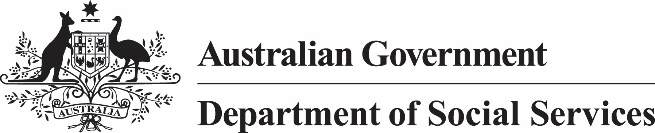 Pursuant to the Senate Order on departmental and agency grant agreements the following table sets out grant contracts entered into by the Department of Social Services to the value of $100,000 or more and which:have not been fully performed as at 31 December 2017, andwhich have been entered into during the 12 months prior to 31 December 2017.This listing includes Family Law Services administered by DSS on behalf of the Attorney General's Department.Most of the contracts listed contain confidentiality provisions of a general nature that are designed to protect the confidential information of the parties that may be generated in carrying out the contract.The reasons for including such clauses include:ordinary commercial prudence that requires protection of trade secrets, proprietary information and the like; and/orprotection of other Commonwealth material and personal information.The accountable authority of the Department of Social Services has assured that the listed contracts do not contain any inappropriate confidentiality provisions. Funding RecipientSubject MatterStart DateEnd DateAgreement Value(incl GST)Agreement contains other confidentiality requirements (Y/N)ReasonsAgreement contains other confidentiality requirements (Y/N)Reasons139 Club LtdFinancial Crisis and Material Aid - Emergency Relief01-Mar-1530-Jun-18161,568NN3Bridges Community LtdCounselling, Support, Information and Advocacy01-Nov-1530-Jun-18866,916NNA.Q.A. Supported EmploymentDisability Employment Assistance01-Jul-1530-Jun-18192,678NNAbility IncNational Disability Advocacy Program01-Jul-1730-Jun-18302,554NNAbility Works Australia LtdDisability Employment Assistance01-Jul-1530-Jun-184,184,958NNAbility Works Australia LtdAustralian Disability Enterprises Business Improvement19-Jun-1730-Jun-18107,566NNAboriginal and Torres Strait Islander Healing Foundation LtdRoyal Commission - Interim Support Services01-Jul-1630-Jun-18298,931NNAboriginal Prisoners and Offenders Support Services Aboriginal CorporationReconnect01-Jul-1630-Jun-18450,970NNAcacia Ridge Community Support IncFinancial Crisis and Material Aid - Emergency Relief01-Mar-1530-Jun-18417,546NNAccess Community Services LtdSettlement Services Youth Transition Support15-Oct-1530-Jun-183,027,553NNAccess Community Services LtdSettlement Grants01-Mar-1530-Jun-184,363,739NNAccess Industries - HamiltonDisability Employment Assistance01-Jul-1530-Jun-18311,791NNAccess Industries - LithgowDisability Employment Assistance01-Jul-1530-Jun-18682,917NNAccess Industries - Seven HillsDisability Employment Assistance01-Jul-1530-Jun-182,428,122NNAchieve Australia LtdDisability Employment Assistance01-Jul-1530-Jun-181,718,525NNACT Disability Aged and Carer Advocacy ServiceNational Disability Advocacy Program01-Jul-1730-Jun-18238,069NNAction for More Independence and Dignity in Accommodation IncNDIS Appeals01-Dec-1630-Jun-20517,176NNAction for More Independence and Dignity in Accommodation IncNational Disability Advocacy Program01-Jul-1730-Jun-18174,088NNAction on Disability within Ethnic Communities IncNDIS Appeals01-Dec-1630-Jun-20517,176NNAction on Disability within Ethnic Communities IncNational Disability Advocacy Program01-Jul-1730-Jun-18333,318NNActiv Foundation IncDisability Employment Assistance01-Jul-1530-Jun-18705,669NNActiv Foundation IncDisability Employment Assistance01-Jul-1530-Jun-181,237,314NNActiv Foundation IncDisability Employment Assistance01-Jul-1530-Jun-182,163,692NNActiv Foundation IncDisability Employment Assistance01-Jul-1530-Jun-184,756,556NNActiv Foundation IncDisability Employment Assistance01-Jul-1530-Jun-18702,001NNActiv Foundation IncDisability Employment Assistance01-Jul-1530-Jun-1832,614,975NNActiv Foundation IncAustralian Disability Enterprises Business Improvement19-Jun-1730-Jun-18160,357NNActiv Foundation IncWage supplementation for Australian Disability Enterprises10-Jun-1730-Jun-18622,316NNActive Community Housing LtdIncreasing Individual Capacity and Developing New Forms of Support30-Sep-1630-Jun-18493,131NNAdelaide North Special SchoolOutside School Hours Care for Teenagers with Disability01-Jul-1630-Jun-19112,217NNAdelaide Northern Division of General Practice LtdIndividual Placement and Support Trial01-Nov-1630-Jun-19858,000NNAdult Training and Support ServiceDisability Employment Assistance01-Jul-1530-Jun-181,690,272NNAdventist Development and Relief Agency Australia LtdFinancial Crisis and Material Aid - Emergency Relief01-Mar-1530-Jun-18680,352NNAdvocacy for Disability Access and Inclusion IncNDIS Appeals01-Dec-1630-Jun-20280,390NNAdvocacy for Disability Access and Inclusion IncNational Disability Advocacy Program01-Jul-1730-Jun-18470,560NNAdvocacy for Inclusion IncNational Disability Advocacy Program01-Jul-1730-Jun-18327,891NNAdvocacy Law Alliance IncNDIS Appeals01-Dec-1630-Jun-203,303,893NNAdvocacy Law Alliance IncNational Disability Advocacy Program01-Jul-1730-Jun-18828,001NNAdvocacy South West IncNational Disability Advocacy Program01-Jul-1730-Jun-18263,809NNAdvocacy Tasmania IncNational Disability Advocacy Program01-Jul-1730-Jun-18174,112NNAdvocacy Tasmania IncNDIS Appeals01-Jul-1731-Dec-17360,638NNAEIOU FoundationAutism Specific Early Learning and Care Centres01-Jan-1631-Dec-182,790,150NNAEIOU FoundationAutism Data and Research15-Jun-1631-Dec-18151,990NNAEIOU FoundationAutism Data and Research01-Apr-1730-Oct-19256,257NNAfrican Communities Council of SA IncSettlement Grants01-Mar-1530-Jun-18492,167NNAfrican Women's Federation of SA IncSettlement Grants01-Mar-1530-Jun-18265,830NNAftercare LtdPersonal Helpers and Mentors Program01-Oct-1630-Jun-198,423,946NNAftercare LtdPersonal Helpers and Mentors Program01-Oct-1630-Jun-199,844,891NNAftercare LtdIndividual Placement and Support Trial01-Nov-1630-Jun-19858,000NNAftercare LtdCommunity Mental Health, Early Intervention for Children, Young People and their Families01-Mar-1530-Jun-202,236,171NNAgencies for South West Accommodation IncFamily and Relationship Services01-Jul-1430-Jun-19615,871NNAgencies for South West Accommodation IncReconnect01-Jul-1630-Jun-18450,970NNAgencies for South West Accommodation IncCommonwealth Financial Counselling and Financial Capability01-Mar-1530-Jun-18365,456NNAgencies for South West Accommodation IncFinancial Crisis and Material Aid - Emergency Relief01-Mar-1530-Jun-18661,755NNAgencies for South West Accommodation IncChildren and Parent Support Services01-Mar-1530-Jun-20931,135NNAlbany Youth Support AssociationReconnect01-Jul-1630-Jun-18450,970NNAlbury Wodonga Community College LtdDisability Employment Assistance30-Sep-1730-Jun-181,028,772NNAlbury-Wodonga Volunteer Resource Bureau IncSettlement Grants01-Aug-1630-Jun-18136,312NNAlbury-Wodonga Volunteer Resource Bureau IncSettlement Grants01-Mar-1530-Jun-18596,235NNAlfred HealthCommonwealth Respite and Carelink Centres01-Jul-1530-Jun-189,131,151NNAlfred HealthRespite Support for Carers of Young People with Severe or Profound Disability Program (RSCYP)01-Jul-1630-Jun-19954,484NNAlfred HealthYoung Carers Respite and Information Services Program01-Jul-1630-Jun-191,448,011NNAlfred HealthMental Health Respite: Carer Support01-Oct-1630-Jun-193,392,927NNAll Saints Community Care IncFinancial Crisis and Material Aid - Emergency Relief01-Mar-1530-Jun-18101,392NNAlthea Projects IncFinancial Crisis and Material Aid - Emergency Relief01-Mar-1530-Jun-18797,219NNAlzheimer's Australia NSWCounselling, Support, Information and Advocacy01-Nov-1530-Jun-18243,173NNAlzheimer's Australia NT IncCounselling, Support, Information and Advocacy01-Nov-1530-Jun-18333,448NNAmaze IncChildhood Autism Advisors01-Jul-1730-Jun-191,448,370NNAmaze IncHelping Children with Autism Workshops01-Jul-1730-Jun-19352,000NNAMES AustraliaNational Plan to Reduce Violence against Women and their Children 2010-202230-Apr-1631-Dec-18260,000NNAMES AustraliaCareer Pathways Pilot for Humanitarian Entrants01-Jan-1730-Jun-191,509,302NNAMES AustraliaHumanitarian Settlement Program21-Jul-1717-Nov-17611,683NNAMES AustraliaHumanitarian Settlement Program21-Jul-1730-Jun-225,831,385NNAMES AustraliaHumanitarian Settlement Program21-Jul-1730-Jun-18336,425NNAMES AustraliaHumanitarian Settlement Program21-Jul-1730-Jun-221,212,598NNAMES AustraliaHumanitarian Settlement Program21-Jul-1730-Jun-223,082,900NNAMES AustraliaHumanitarian Settlement Program21-Jul-1730-Jun-221,201,514NNAmity Health LtdCommunities for Children - Facilitating Partners01-Jul-1430-Jun-195,787,343NNAmity Health LtdChildren and Parent Support Services01-Mar-1530-Jun-20927,855NNANFE-Associazione Nazionale Famiglie Degli Emigrati IncCounselling, Support, Information and Advocacy01-Nov-1530-Jun-18135,960NNAnglican Community Care IncFamily and Relationship Services01-Jul-1530-Jun-18218,995NNAnglican Community Care IncChildren's Contact Services01-Jul-1430-Jun-191,404,398NNAnglican Community Care IncFamily Relationship Centres01-Jul-1430-Jun-192,758,142NNAnglican Community Care IncParenting Orders Programme01-Jul-1430-Jun-191,237,816NNAnglican Community Care IncCommunities for Children - Facilitating Partners01-Jul-1430-Jun-194,132,618NNAnglican Community Care IncFamily and Relationship Services01-Jul-1430-Jun-191,384,852NNAnglican Community Care IncReconnect01-Jul-1630-Jun-18492,061NNAnglican Community ServicesPersonal Helpers and Mentors Program01-Oct-1630-Jun-192,084,381NNAnglican Community ServicesMental Health Respite: Carer Support01-Oct-1630-Jun-193,656,898NNAnglican Community ServicesCommunity Mental Health, Early Intervention for Children, Young People and their Families01-Jul-1630-Jun-201,464,200NNAnglican Community ServicesCommonwealth Respite and Carelink Centres01-Jul-1630-Jun-181,126,822NNAnglican Community ServicesCommonwealth Respite and Carelink Centres01-Jul-1630-Jun-182,555,097NNAnglican Community ServicesCounselling, Support, Information and Advocacy01-Jul-1630-Jun-18127,678NNAnglican Community ServicesFamily and Relationship Services01-Jul-1630-Jun-192,746,582NNAnglican Community ServicesRespite Support for Carers of Young People with Severe or Profound Disability Program (RSCYP)01-Jul-1630-Jun-19369,581NNAnglican Community ServicesYoung Carers Respite and Information Services Program01-Jul-1630-Jun-19762,770NNAnglican Community ServicesChildren and Parent Support Services01-Jul-1630-Jun-201,203,169NNAnglican Community ServicesChildren and Parent Support Services01-Jul-1630-Jun-19395,288NNAnglican Community ServicesFamily and Relationship Services01-Jul-1630-Jun-19395,288NNAnglican Community ServicesCommonwealth Financial Counselling and Financial Capability01-Jul-1630-Jun-18547,221NNAnglican Community ServicesFinancial Crisis and Material Aid - Emergency Relief01-Jul-1630-Jun-183,206,206NNAnglican Community ServicesFinancial Counselling, Capability and Resilience in Income Management Trial Site Locations01-Jul-1630-Jun-18521,639NNAnglican Community ServicesFamily Relationship Centres01-Jul-1630-Jun-193,018,678NNAnglican Community ServicesFamily Law Counselling01-Jul-1630-Jun-19906,897NNAnglican Community ServicesParenting Orders Programme01-Jul-1630-Jun-191,182,417NNAnglican Community ServicesFamily Relationship Centres01-Jul-1630-Jun-193,035,945NNAnglican Community ServicesReconnect01-Jul-1630-Jun-18573,626NNAnglican Community ServicesReconnect01-Jul-1630-Jun-18901,897NNAnglicare - Central Queensland LtdFinancial Crisis and Material Aid - Emergency Relief01-Mar-1530-Jun-18899,887NNAnglicare N.T. LtdCommunities for Children - Facilitating Partners01-Jul-1530-Jun-193,731,187NNAnglicare N.T. LtdCommunities for Children - Facilitating Partners01-Jul-1530-Jun-195,003,007NNAnglicare N.T. LtdFamily and Relationship Services01-Jul-1530-Jun-191,900,528NNAnglicare N.T. LtdFamily Dispute Resolution01-Jul-1530-Jun-191,640,199NNAnglicare N.T. LtdParenting Orders Programme01-Jul-1530-Jun-191,230,409NNAnglicare N.T. LtdProblem Gambling01-Jul-1530-Jun-181,208,919NNAnglicare N.T. LtdFinancial Counselling, Capability and Resilience in Income Management Trial Site Locations01-Jan-1630-Jun-182,769,624NNAnglicare N.T. LtdReconnect01-Jul-1630-Jun-18453,213NNAnglicare N.T. LtdReconnect01-Jul-1630-Jun-18434,119NNAnglicare N.T. LtdReconnect01-Jul-1630-Jun-18593,337NNAnglicare N.T. LtdYoung Carers Respite and Information Services Program01-Jul-1630-Jun-19117,240NNAnglicare N.T. LtdMental Health Respite: Carer Support01-Oct-1630-Jun-19124,030NNAnglicare N.T. LtdIndividual Placement and Support Trial01-Nov-1630-Jun-19858,000NNAnglicare N.T. LtdSettlement Grants01-Jul-1530-Jun-181,167,584NNAnglicare North CoastNational Plan to Reduce Violence against Women and their Children 2010-202216-May-1630-Jun-19866,800NNAnglicare North Coast3AP1 Three E's Freedom Project01-Jul-1730-Jun-191,100,000NNAnglicare North CoastFinancial Crisis and Material Aid - Emergency Relief01-Mar-1530-Jun-18632,831NNAnglicare North CoastProblem Gambling01-Mar-1530-Jun-18448,588NNAnglicare North Queensland LtdPersonal Helpers and Mentors Program01-Nov-1630-Jun-19379,881NNAnglicare North Queensland LtdMental Health Respite: Carer Support01-Nov-1630-Jun-19843,658NNAnglicare Northern Inland Diocese of ArmidaleFamily Law Counselling01-Jul-1430-Jun-19427,782NNAnglicare Northern Inland Diocese of ArmidaleFamily and Relationship Services01-Jul-1430-Jun-19950,667NNAnglicare NSW South NSW West and ACTFinancial Crisis and Material Aid - Emergency Relief01-Mar-1530-Jun-18489,118NNAnglicare NSW South NSW West and ACTChildren and Parent Support Services01-Mar-1530-Jun-201,364,486NNAnglicare SA LtdFamily and Relationship Services01-Jul-1530-Jun-18437,989NNAnglicare SA LtdFinancial Counselling, Capability and Resilience in Income Management Trial Site Locations01-Jan-1630-Jun-18859,696NNAnglicare SA LtdAutism Specific Early Learning and Care Centres01-Jan-1631-Dec-182,823,933NNAnglicare SA LtdCommunities for Children - Facilitating Partners01-Jul-1430-Jun-195,766,713NNAnglicare SA LtdCommunities for Children - Facilitating Partners01-Jul-1430-Jun-198,067,331NNAnglicare SA LtdFamily and Relationship Services01-Jul-1430-Jun-192,899,166NNAnglicare SA LtdChildren's Contact Services01-Jul-1430-Jun-191,451,443NNAnglicare SA LtdParenting Orders Programme01-Jul-1430-Jun-193,718,520NNAnglicare SA LtdReconnect01-Jul-1630-Jun-18387,247NNAnglicare SA LtdReconnect01-Jul-1630-Jun-18430,729NNAnglicare SA LtdPersonal Helpers and Mentors Program01-Oct-1630-Jun-192,963,332NNAnglicare SA LtdMental Health Respite: Carer Support01-Oct-1630-Jun-191,105,746NNAnglicare SA LtdCommonwealth Financial Counselling and Financial Capability01-Mar-1530-Jun-182,106,324NNAnglicare SA LtdFinancial Crisis and Material Aid - Emergency Relief01-Mar-1530-Jun-183,329,459NNAnglicare SA LtdProblem Gambling01-Mar-1530-Jun-18448,588NNAnglicare Tasmania IncFamily Law Counselling01-Jul-1430-Jun-19230,379NNAnglicare Tasmania IncReconnect01-Jul-1630-Jun-18470,672NNAnglicare Tasmania IncPersonal Helpers and Mentors Program01-Oct-1630-Jun-194,307,879NNAnglicare Tasmania IncMental Health Respite: Carer Support01-Oct-1630-Jun-191,707,833NNAnglicare Tasmania IncCommunities for Children - Facilitating Partners01-Jul-1430-Jun-196,950,575NNAnglicare Tasmania IncFamily and Relationship Services01-Jul-1430-Jun-192,044,420NNAnglicare Tasmania IncChildren and Parent Support Services01-Jul-1730-Jun-18240,524NNAnglicare Tasmania IncCommonwealth Financial Counselling and Financial Capability01-Mar-1530-Jun-182,096,553NNAnglicare Tasmania IncProblem Gambling01-Mar-1530-Jun-181,345,764NNAnglicare Tasmania IncFinancial Counselling Helpline01-Mar-1530-Jun-181,048,001NNAnglicare Tasmania IncCommunity Mental Health, Early Intervention for Children, Young People and their Families01-Mar-1530-Jun-206,492,590NNAnglicare Tasmania IncChildren and Parent Support Services01-Mar-1530-Jun-202,479,186NNAnglicare VictoriaCommunity Development and Participation01-Jul-1531-Mar-18275,419NNAnglicare VictoriaCommunities for Children - Facilitating Partners01-Jul-1430-Jun-195,258,090NNAnglicare VictoriaCommunities for Children - Facilitating Partners01-Jul-1430-Jun-195,023,565NNAnglicare VictoriaFamily and Relationship Services01-Jul-1430-Jun-192,150,767NNAnglicare VictoriaChildren's Contact Services01-Jul-1430-Jun-191,413,250NNAnglicare VictoriaReconnect01-Jul-1630-Jun-18450,970NNAnglicare VictoriaPersonal Helpers and Mentors Program01-Oct-1630-Jun-191,761,232NNAnglicare VictoriaMental Health Respite: Carer Support01-Oct-1630-Jun-19461,721NNAnglicare VictoriaCommunities for Children - Facilitating Partners01-Aug-1430-Jun-193,328,103NNAnglicare VictoriaCommonwealth Financial Counselling and Financial Capability01-Mar-1530-Jun-181,075,895NNAnglicare VictoriaFinancial Crisis and Material Aid - Emergency Relief01-Mar-1530-Jun-181,950,440NNAnglicare VictoriaChildren and Parent Support Services01-Mar-1530-Jun-20922,625NNAnglicare WA IncFamily and Relationship Services01-Jul-1530-Jun-18520,399NNAnglicare WA IncFamily and Relationship Services01-Jul-1430-Jun-199,085,405NNAnglicare WA IncChildren and Parent Support Services01-Jul-1530-Jun-18382,616NNAnglicare WA IncRoyal Commission - Interim Support Services01-Jul-1630-Jun-18677,576NNAnglicare WA IncChildren's Contact Services01-Jul-1430-Jun-195,261,646NNAnglicare WA IncFamily Relationship Centres01-Jul-1430-Jun-1916,015,499NNAnglicare WA IncFamily Law Counselling01-Jul-1430-Jun-192,353,204NNAnglicare WA IncSupporting Children after Separation01-Jul-1430-Jun-193,493,305NNAnglicare WA IncRegional Family Dispute Resolution01-Jul-1430-Jun-193,055,744NNAnglicare WA IncParenting Orders Programme01-Jul-1430-Jun-195,176,967NNAnglicare WA IncPersonal Helpers and Mentors Program01-Oct-1630-Jun-191,086,061NNAnglicare WA IncMental Health Respite: Carer Support01-Oct-1630-Jun-19813,782NNAnuha Supported Employment ServiceDisability Employment Assistance01-Jul-1530-Jun-18839,534NNAnyinginyi Health Aboriginal CorporationIntensive Family Support Services01-Jun-1630-Jun-18352,000NNAnyinginyi Health Aboriginal CorporationIntensive Family Support Services01-Mar-1530-Jun-203,152,059NNApunipima Cape York Health Council LtdPersonal Helpers and Mentors Program01-Feb-1730-Nov-191,328,514NNArabic Welfare IncSettlement Grants01-Aug-1630-Jun-18308,000NNArabic Welfare IncSettlement Grants01-Mar-1530-Jun-181,523,546NNARAFMI Queensland IncMental Health Respite: Carer Support01-Oct-1630-Jun-193,660,618NNArmidale Neighbourhood Centre IncFinancial Crisis and Material Aid - Emergency Relief01-Mar-1530-Jun-18135,660NNArts Project AustraliaDisability Employment Assistance01-Jul-1530-Jun-18456,391NNAsian Women at Work Inc3AP CALD Prevention14-Nov-1731-Aug-19110,000NNAsian Women at Work IncSettlement Grants01-Mar-1530-Jun-18627,919NNAssociation For Services To Torture And Trauma Survivors (Asetts) IncReconnect01-Jul-1630-Jun-18450,970NNAssociation For Services To Torture And Trauma Survivors (Asetts) IncSettlement Grants01-Mar-1530-Jun-18606,042NNAssociation of Employees with Disability IncNational Disability Advocacy Program01-Jul-1730-Jun-18438,095NNAssyrian Australian AssociationSettlement Grants01-Mar-1530-Jun-18356,111NNASTERIA Business ServicesDisability Employment Assistance01-Jul-1530-Jun-182,176,114NNATSI Corporation for Welfare Resource And HousingFinancial Crisis and Material Aid - Emergency Relief01-Mar-1530-Jun-18176,404NNAttendant Care Industry Association (Australia) LtdBuilding Community Capacity and Engagement05-Jun-1730-Jun-183,304,706NNAtwork Australia Pty LtdCareer Pathways Pilot for Humanitarian Entrants01-Jun-1730-Jun-19768,600NNAuburn Diversity Services IncChildren and Parent Support Services01-Mar-1530-Jun-20916,040NNAurora ProductsDisability Employment Assistance01-Jul-1530-Jun-18763,673NNAustralia Postal CorporationPostal Concessions for the Blind01-Jul-1311-Aug-185,575,093NNAustralian Bureau of StatisticsWomen's Safety Agenda26-Jul-1329-Jun-1812,150,000NNAustralian Bureau of StatisticsBuilding the Evidence Base09-Jan-1424-Jun-183,435,507NNAustralian Foundation for DisabilityDisability Employment Assistance01-Jul-1530-Jun-1812,068,609NNAustralian Foundation for DisabilityWage supplementation for Australian Disability Enterprises10-Jun-1730-Jun-18220,000NNAustralian Greek Welfare Society LtdFamily and Relationship Services01-Jul-1430-Jun-19627,278NNAustralian Greek Welfare Society Ltd3AP CALD Prevention14-Nov-1731-Aug-19110,000NNAustralian Greek Welfare Society LtdFinancial Crisis and Material Aid - Emergency Relief01-Mar-1530-Jun-18176,372NNAustralian Human Rights CommissionNational Framework for Protecting Australia’s Children 2009-202020-Feb-1730-Sep-17156,000NNAustralian Human Rights CommissionNational Framework for Protecting Australia’s Children 2009-202017-Nov-1730-Nov-18580,000NNAustralian Institute of Family StudiesClearinghouses01-Jul-1130-Jun-194,954,196NNAustralian Institute of Family StudiesClearinghouses29-May-1431-Jul-194,866,673NNAustralian Muslim Women's Centre for Human Rights IncChildren and Parent Support Services01-Jul-1530-Jun-18277,882NNAustralian Muslim Women's Centre for Human Rights IncSettlement Grants Community Development Projects22-Jun-1630-Jun-18165,000NNAustralian Muslim Women's Centre for Human Rights IncSettlement Grants Community Development Projects22-Jun-1630-Jun-18165,000NNAustralian Muslim Women's Centre for Human Rights IncSettlement Grants01-Mar-1530-Jun-181,395,459NNAustralian Red Cross SocietyCommonwealth Respite and Carelink Centres01-Jul-1530-Jun-181,126,657NNAustralian Red Cross SocietyCommonwealth Respite and Carelink Centres01-Jul-1530-Jun-181,481,923NNAustralian Red Cross SocietyCommonwealth Respite and Carelink Centres01-Jul-1530-Jun-181,462,186NNAustralian Red Cross SocietyConsumer Directed Respite Care01-Jul-1530-Jun-18106,385NNAustralian Red Cross SocietyConsumer Directed Respite Care01-Jul-1530-Jun-18106,385NNAustralian Red Cross SocietyConsumer Directed Respite Care01-Jul-1530-Jun-18148,939NNAustralian Red Cross SocietySupport for Trafficked People Program01-Jul-1530-Jun-183,557,536NNAustralian Red Cross SocietyDementia Education and Training for Carers (DETC) Programme01-Jul-1530-Jun-18131,399NNAustralian Red Cross SocietyCommunities for Children - Facilitating Partners01-Jul-1430-Jun-195,176,080NNAustralian Red Cross SocietySettlement Grants Community Development Projects22-Jun-1630-Jun-18880,000NNAustralian Red Cross SocietyRespite Support for Carers of Young People with Severe or Profound Disability Program (RSCYP)01-Jul-1630-Jun-19423,785NNAustralian Red Cross SocietyYoung Carers Respite and Information Services Program01-Jul-1630-Jun-191,342,787NNAustralian Red Cross SocietyPersonal Helpers and Mentors Program25-Oct-1630-Jun-191,605,634NNAustralian Red Cross SocietyPersonal Helpers and Mentors Program25-Oct-1630-Jun-191,695,519NNAustralian Red Cross SocietyPersonal Helpers and Mentors Program25-Oct-1630-Jun-192,344,507NNAustralian Red Cross SocietyPersonal Helpers and Mentors Program25-Oct-1630-Jun-192,810,995NNAustralian Red Cross SocietyMental Health Respite: Carer Support25-Oct-1630-Jun-191,540,290NNAustralian Red Cross SocietySupport for Trafficked People Program01-Jun-1730-Jun-181,138,497NNAustralian Red Cross SocietyHumanitarian Settlement Program21-Jul-1730-Jun-223,897,454NNAustralian Red Cross SocietyHumanitarian Settlement Program21-Jul-1730-Jun-225,929,770NNAustralian Red Cross SocietyHumanitarian Settlement Program21-Jul-1730-Jun-181,185,447NNAustralian Red Cross SocietyFinancial Crisis and Material Aid - Emergency Relief01-Mar-1530-Jun-181,907,366NNAustralian Red Cross SocietyCommunity Mental Health, Early Intervention for Children, Young People and their Families01-Mar-1530-Jun-202,256,096NNAustralian Refugee Association IncSettlement Grants01-Aug-1630-Jun-18117,043NNAustralian Refugee Association IncFinancial Crisis and Material Aid - Emergency Relief01-Mar-1530-Jun-18425,280NNAustralian Refugee Association IncSettlement Grants01-Mar-1530-Jun-183,816,629NNAustralian Regional and Remote Community Services LtdCommonwealth Respite and Carelink Centres01-Jul-1530-Jun-181,541,034NNAustralian Regional and Remote Community Services LtdConsumer Directed Respite Care01-Jul-1530-Jun-18212,734NNAustralian Regional and Remote Community Services LtdRespite Support for Carers of Young People with Severe or Profound Disability Program (RSCYP)01-Jul-1630-Jun-19156,308NNAustralian Regional and Remote Community Services LtdYoung Carers Respite and Information Services Program01-Jul-1630-Jun-19126,064NNAustralian Regional and Remote Community Services LtdMental Health Respite: Carer Support01-Oct-1630-Jun-19974,676NNAustralian Research Alliance for Children and Youth LtdFamilies and Communities Service Improvement Activity01-Mar-1530-Jun-182,200,000NNAustralian Vietnamese Women's Association IncChildren and Parent Support Services01-Jul-1530-Jun-18370,505NNAustralian-Multicultural Community Services IncFinancial Crisis and Material Aid - Emergency Relief01-Mar-1530-Jun-18316,597NNAustralia's National Research Organisation For Women's Safety LtdGender Equality for Women: National Centre of Excellence Special Account01-Jun-1330-Jun-203,300,000NNAustralia's National Research Organisation For Women's Safety LtdGender Equality for Women: National Centre of Excellence Special Account01-Aug-1530-Jun-19721,068NNAustralia's National Research Organisation For Women's Safety LtdGender Equality for Women: National Centre of Excellence Special Account01-Jul-1630-Jun-2014,960,000NNAustralia's National Research Organisation For Women's Safety LtdNational Community Attitude Survey01-Jun-1630-Nov-193,410,000NNAustralia's National Research Organisation For Women's Safety Ltd3AP1 Workforce Agenda, National Risk Assessment Principles15-Apr-1730-Jun-18110,000NNAustralia's National Research Organisation For Women's Safety LtdNational Plan to Reduce Violence against Women and their Children 2010-202201-Dec-1730-Jun-19385,000NNAutism Association Of South AustraliaChildhood Autism Advisors01-Jul-1730-Jun-19376,200NNAutism Association Of South AustraliaHelping Children with Autism Workshops01-Jul-1730-Jun-19187,000NNAutism Association of Western Australia (Inc)Autism Specific Early Learning and Care Centres01-Jan-1631-Dec-182,790,150NNAutism Association of Western Australia (Inc)Autism Data and Research15-Jun-1630-Jun-18405,506NNAutism Association of Western Australia (Inc)Childhood Autism Advisors01-Jul-1730-Jun-191,049,400NNAutism Association of Western Australia (Inc)Helping Children with Autism Workshops01-Jul-1730-Jun-19209,000NNAutism Queensland LtdHelping Children with Autism Workshops01-Jul-1730-Jun-19440,000NNAutism Queensland LtdChildhood Autism Advisors01-Jul-1730-Jun-191,598,850NNAutism Queensland LtdHelping Children with Autism Workshops01-Jul-1730-Jun-191,034,000NNAutism Queensland LtdHelping Children with Autism Workshops01-Jul-1730-Jun-19407,000NNAutism Spectrum Australia (ASPECT)Children and Parent Support Services01-Jul-1530-Jun-181,077,869NNAutism Spectrum Australia (ASPECT)Childhood Autism Advisors01-Jul-1730-Jun-191,881,000NNAutism Spectrum Australia (ASPECT)Helping Children with Autism Workshops01-Jul-1730-Jun-19506,000NNAutism Tasmania IncChildhood Autism Advisors01-Jul-1730-Jun-19319,770NNAvivo: Live Life IncPersonal Helpers and Mentors Program01-Oct-1630-Jun-192,299,123NNAvivo: Live Life IncMental Health Respite: Carer Support01-Oct-1630-Jun-191,255,111NNBallarat Community Health3AP CALD integrated referral and support pathways for women with disability experiencing violence.01-Oct-1730-Nov-19206,250NNBallarat Community HealthSettlement Grants01-Jul-1530-Jun-18445,500NNBallarat Health ServicesCommonwealth Respite and Carelink Centres01-Jul-1530-Jun-183,366,190NNBallarat Health ServicesRespite Support for Carers of Young People with Severe or Profound Disability Program (RSCYP)01-Jul-1630-Jun-19231,347NNBallarat Health ServicesYoung Carers Respite and Information Services Program01-Jul-1630-Jun-19235,529NNBallarat Health ServicesMental Health Respite: Carer Support01-Oct-1630-Jun-19390,423NNBallarat Regional IndustriesDisability Employment Assistance01-Jul-1530-Jun-183,969,606NNBallina Shire Council Regional Works CrewDisability Employment Assistance01-Jul-1530-Jun-18212,835NNBanyule Community HealthFinancial Crisis and Material Aid - Emergency Relief01-Mar-1530-Jun-18208,238NNBaptist Care (SA) IncCommunity Mental Health, Early Intervention for Children, Young People and their Families14-Dec-1530-Jun-203,785,707NNBaptistCare NSW & ACTCommonwealth Respite and Carelink Centres01-Jul-1530-Jun-185,358,722NNBaptistCare NSW & ACTFamily and Relationship Services01-Jul-1530-Jun-18453,549NNBaptistCare NSW & ACTRespite Support for Carers of Young People with Severe or Profound Disability Program (RSCYP)01-Jul-1630-Jun-19493,494NNBaptistCare NSW & ACTYoung Carers Respite and Information Services Program01-Jul-1630-Jun-19662,138NNBaptistCare NSW & ACTMental Health Respite: Carer Support01-Oct-1630-Jun-191,366,842NNBaptistCare NSW & ACTFamily Law Counselling01-Jul-1430-Jun-19840,249NNBaptistCare NSW & ACTFamily and Relationship Services01-Jul-1430-Jun-192,627,803NNBaptistCare NSW & ACTFinancial Crisis and Material Aid - Emergency Relief01-Mar-1530-Jun-18524,204NNBarkuma IncDisability Employment Assistance01-Jul-1530-Jun-183,619,675NNBarkuma IncDisability Employment Assistance01-Jul-1530-Jun-182,622,730NNBarnardos AustraliaCommunities for Children - Facilitating Partners01-Jul-1430-Jun-196,646,562NNBarnardos AustraliaReconnect01-Jul-1630-Jun-18592,251NNBarnardos AustraliaReconnect01-Jul-1630-Jun-18414,367NNBarnardos AustraliaReconnect01-Jul-1630-Jun-18414,367NNBarnardos AustraliaReconnect01-Jul-1630-Jun-18414,367NNBarnardos AustraliaChildren and Parent Support Services01-Mar-1530-Jun-201,287,890NNBarossa Enterprises IncDisability Employment Assistance01-Jul-1530-Jun-181,888,644NNBarossa Enterprises IncDisability Employment Assistance01-Jul-1530-Jun-18611,271NNBarwon Child, Youth and FamilyChildren and Parent Support Services01-Mar-1530-Jun-201,845,249NNBarwon HealthCommonwealth Respite and Carelink Centres01-Jul-1530-Jun-183,829,843NNBarwon HealthRespite Support for Carers of Young People with Severe or Profound Disability Program (RSCYP)01-Jul-1630-Jun-19112,063NNBarwon HealthMental Health Respite: Carer Support01-Oct-1630-Jun-19642,463NNBass Coast HealthFinancial Crisis and Material Aid - Emergency Relief01-Mar-1530-Jun-18387,792NNBawinanga Aboriginal CorporationFinancial Counselling, Capability and Resilience in Income Management Trial Site Locations01-Jan-1630-Jun-18961,786NNBay & Basin Community Resources IncCommunity Development and Participation01-Jul-1531-Mar-18179,467NNBay City Care IncFinancial Crisis and Material Aid - Emergency Relief01-Mar-1530-Jun-18206,136NNBay of Isles Community Outreach IncMental Health Respite: Carer Support01-Oct-1630-Jun-191,449,972NNBedford Phoenix IncDisability Employment Assistance01-Jul-1530-Jun-18810,646NNBedford Phoenix IncDisability Employment Assistance01-Jul-1530-Jun-181,788,545NNBedford Phoenix IncDisability Employment Assistance01-Jul-1530-Jun-18751,337NNBedford Phoenix IncDisability Employment Assistance01-Jul-1530-Jun-1833,852,770NNBedford Phoenix IncDisability Employment Assistance01-Jul-1530-Jun-182,862,363NNBedford Phoenix IncDisability Employment Assistance01-Jul-1530-Jun-181,124,395NNBedford Phoenix IncDisability Employment Assistance01-Jul-1530-Jun-18681,431NNBedford Phoenix IncWage supplementation for Australian Disability Enterprises10-Jun-1730-Jun-18115,500NNBedford Phoenix IncDisability Employment Assistance01-Dec-1730-Nov-18211,459NNBedford Phoenix IncorpatedDisability Employment Assistance01-Jul-1530-Jun-18959,529NNBega Valley Work CrewDisability Employment Assistance01-Jul-1530-Jun-18301,580NNBendigo Access EmploymentDisability Employment Assistance01-Jul-1530-Jun-182,236,683NNBendigo Community Health Services LtdMental Health Respite: Carer Support01-Oct-1630-Jun-19296,919NNBendigo Community Health Services LtdIndividual Placement and Support Trial01-Nov-1630-Jun-19858,000NNBendigo Community Health Services LtdSettlement Grants01-Mar-1530-Jun-18782,128NNBendigo Health Care GroupCommonwealth Respite and Carelink Centres01-Jul-1530-Jun-183,634,485NNBendigo Health Care GroupConsumer Directed Respite Care01-Jul-1530-Jun-18232,020NNBendigo Health Care GroupRespite Support for Carers of Young People with Severe or Profound Disability Program (RSCYP)01-Jul-1630-Jun-19223,253NNBendigo Health Care GroupYoung Carers Respite and Information Services Program01-Jul-1630-Jun-19336,321NNBendigo Health Care GroupMental Health Respite: Carer Support01-Oct-1630-Jun-191,594,549NNBerry Street Victoria IncRoyal Commission - Interim Support Services01-Jul-1630-Jun-18458,360NNBerry Street Victoria IncFamily and Relationship Services01-Jul-1430-Jun-191,820,024NNBerry Street Victoria IncReconnect01-Jul-1630-Jun-18450,970NNBerry Street Victoria IncChildren's Contact Services01-Jul-1430-Jun-194,277,967NNBerry Street Victoria IncParenting Orders Programme01-Jul-1430-Jun-191,235,685NNBerry Street Victoria IncNational Find and Connect01-Mar-1530-Jun-203,740,855NNBerry Street Victoria IncChildren and Parent Support Services01-Mar-1530-Jun-201,845,249NNBethany Community Support IncFamily and Relationship Services01-Jul-1530-Jun-18437,270NNBethany Community Support IncFamily and Relationship Services01-Jul-1430-Jun-192,794,377NNBethany Community Support IncChildren's Contact Services01-Jul-1430-Jun-191,427,584NNBethany Community Support IncSupporting Children after Separation01-Jul-1430-Jun-19861,414NNBethany Community Support IncFinancial Crisis and Material Aid - Emergency Relief01-Mar-1530-Jun-18761,510NNBethany Community Support IncCommonwealth Financial Counselling and Financial Capability01-Mar-1530-Jun-18378,102NNBethany Community Support IncChildren and Parent Support Services01-Mar-1530-Jun-20922,625NNBig Fat Smile Group LtdChildren and Parent Support Services01-Jul-1530-Jun-18840,596NNBlairlogie Living and Learning IncOutside School Hours Care for Teenagers with Disability01-Feb-1730-Jun-19196,684NNBlue Care: Head OfficeDementia Education and Training for Carers (DETC) Programme01-Jul-1530-Jun-18637,422NNBlue Knot FoundationRoyal Commission - Interim Support Services01-Jul-1630-Jun-18752,862NNBluegum Home & Garden MaintenanceDisability Employment Assistance01-Jul-1530-Jun-18430,102NNBlueLine Laundry IncDisability Employment Assistance01-Jul-1530-Jun-181,139,437NNBoab Health Services Pty LtdCommunity Mental Health -  A Better Life12-Jun-1730-Jun-18266,200NNBoambee East Community Centre IncCommunity Development and Participation01-Jul-1531-Mar-18144,335NNBoronia Multicultural Services Inc3AP CALD Prevention14-Nov-1731-Aug-19110,000NNBoronia Multicultural Services IncChildren and Parent Support Services01-Mar-1530-Jun-20916,040NNBourke Laundry Service Inc - BourkeDisability Employment Assistance01-Jul-1530-Jun-18442,416NNBowen Community Council IncFinancial Crisis and Material Aid - Emergency Relief01-Mar-1530-Jun-18134,435NNBrain Injury Network of South Australia IncNational Disability Advocacy Program01-Jul-1730-Jun-18174,103NNBrain Injury Network of South Australia IncNDIS Appeals01-Jul-1730-Jun-201,134,683NNBravehearts Foundation LtdRoyal Commission - Interim Support Services26-Nov-1230-Jun-187,860,123NNBravehearts Foundation LtdNational Framework for Protecting Australia’s Children 2009-202001-Jul-1530-Jun-18788,324NNBravehearts Foundation LtdNational Framework for Protecting Australia’s Children 2009-202031-Mar-1731-Dec-17220,000NNBreakthru LtdCommunity Mental Health, Early Intervention for Children, Young People and their Families01-Jul-1630-Jun-203,338,633NNBreakthru LtdCommunity Mental Health, Early Intervention for Children, Young People and their Families01-Jul-1630-Jun-201,669,317NNBreakthru LtdPersonal Helpers and Mentors Program01-Oct-1630-Jun-193,463,582NNBreakthru LtdMental Health Respite: Carer Support01-Oct-1630-Jun-191,003,786NNBreakthru LtdCommunity Mental Health, Early Intervention for Children, Young People and their Families01-Mar-1530-Jun-204,433,584NNBribie Island and District Neighbourhood Centre Association IncFinancial Crisis and Material Aid - Emergency Relief01-Mar-1530-Jun-18145,367NNBridges Aligned Services IncCommunity Mental Health, Early Intervention for Children, Young People and their Families01-Mar-1530-Jun-202,271,855NNBridgewater Police & Citizens Youth Club IncChildren and Parent Support Services01-Jul-1530-Jun-18147,140NNBridging the Gap Sydney West IncCommonwealth Financial Counselling and Financial Capability01-Jul-1530-Jun-18329,418NNBrighton Church Of Christ Community Care IncFinancial Crisis and Material Aid - Emergency Relief01-Mar-1530-Jun-18101,563NNBrisbane South Division LtdIndividual Placement and Support Trial01-Nov-1630-Jun-19858,000NNBrisbane South Division LtdCommunity Mental Health, Early Intervention for Children, Young People and their Families01-Mar-1530-Jun-203,952,807NNBrisbane Youth Service IncFinancial Crisis and Material Aid - Emergency Relief01-Mar-1530-Jun-18255,852NNBrite ServicesDisability Employment Assistance01-Jul-1530-Jun-185,614,324NNBrite ServicesWage supplementation for Australian Disability Enterprises10-Jun-1730-Jun-18108,527NNBroome Community Information Resource Centre and Learning ExchangeFinancial Counselling, Capability and Resilience in Income Management Trial Site Locations01-Jan-1630-Jun-181,310,016NNBroome Youth and Families Hub IncChildren and Parent Support Services01-Mar-1530-Jun-20872,855NNBroome Youth and Families Hub IncReconnect01-Jul-1630-Jun-18450,970NNBrotherhood of St LaurenceHome Interaction Program for Parents and Youngsters23-Jun-1530-Jun-21110,926,213NNBrotherhood of St LaurenceFinancial Resilience01-Jul-1530-Jun-1817,874,308NNBrotherhood of St LaurenceSettlement Services Youth Transition Support01-Jul-1530-Jun-182,762,019NNBrotherhood of St LaurenceSettlement Grants01-Jul-1530-Jun-18392,928NNBrunswick Industries Association IncDisability Employment Assistance01-Jul-1530-Jun-182,835,680NNBundaberg & District Neighbourhood Centre IncSettlement Grants01-Jul-1530-Jun-18204,245NNBundaberg Area Youth Service IncFinancial Crisis and Material Aid - Emergency Relief01-Mar-1530-Jun-18320,815NNBupa Disability Services Pty LtdExpansion and Diversification of the Workforce12-Jun-1730-Jun-18322,080NNBurnett Inland Economic Development Organisation IncCommunity Development and Participation01-Jul-1531-Mar-18312,994NNByron Bay Herb NurseryDisability Employment Assistance01-Jul-1530-Jun-18759,935NNByron Youth Service IncCommunity Development and Participation01-Jul-1531-Mar-18256,086NNC Q Financial Counselling Association IncFinancial Counselling, Capability and Resilience in Income Management Trial Site Locations01-Jan-1630-Jun-181,306,336NNC Q Financial Counselling Association IncCommonwealth Financial Counselling and Financial Capability01-Mar-1530-Jun-18379,932NNC.A.R.E. IncCommonwealth Financial Counselling and Financial Capability01-Mar-1530-Jun-18375,794NNC.A.R.E. IncFinancial Counselling Helpline01-Mar-1530-Jun-18841,624NNC.A.R.E. IncProblem Gambling01-Mar-1530-Jun-18448,588NNCaboolture Community Care IncFinancial Crisis and Material Aid - Emergency Relief01-Mar-1530-Jun-18657,554NNCaloola Vocational Services Inc - CessnockDisability Employment Assistance01-Jul-1530-Jun-18490,818NNCaloundra Community Centre IncChildren and Parent Support Services01-Jul-1530-Jun-18578,627NNCaloundra Community Centre IncFinancial Crisis and Material Aid - Emergency Relief01-Mar-1530-Jun-18189,785NNCampbell Page LtdReconnect01-Jul-1630-Jun-18495,236NNCampbell Page LtdReconnect01-Jul-1630-Jun-18591,077NNCanberra Rape Crisis Centre IncRoyal Commission - Interim Support Services01-Jul-1630-Jun-18775,005NNCape York InstituteFinancial Counselling and Capability and Resilience01-Jan-1630-Jun-184,119,631NNCarbal Aboriginal and Torres Strait Islander Health Services LtdPersonal Helpers and Mentors Program01-Oct-1630-Jun-19382,724NNCardinia Combined Churches Caring IncFinancial Crisis and Material Aid - Emergency Relief01-Mar-1530-Jun-18563,208NNCare Connect LtdMental Health Respite: Carer Support01-Oct-1630-Jun-19995,023NNCARE Goondiwindi Association IncFinancial Crisis and Material Aid - Emergency Relief01-Mar-1530-Jun-18113,673NNCare Leavers Australasia Network IncNational Find and Connect01-Jul-1530-Jun-20830,567NNCare Leavers Australasia Network IncRoyal Commission - Interim Support Services01-Jul-1530-Jun-18916,720NNCareer Employment Australia LtdReconnect01-Jul-1630-Jun-18450,970NNCarer Support and Respite Centre IncCommonwealth Respite and Carelink Centres01-Jul-1530-Jun-185,528,044NNCarer Support and Respite Centre IncConsumer Directed Respite Care01-Jul-1530-Jun-18215,480NNCarer Support and Respite Centre IncCounselling, Support, Information and Advocacy01-Nov-1530-Jun-181,825,759NNCarer Support and Respite Centre IncYoung Carers Respite and Information Services Program01-Jul-1630-Jun-19652,426NNCarer Support and Respite Centre IncRespite Support for Carers of Young People with Severe or Profound Disability Program (RSCYP)01-Jul-1630-Jun-19157,524NNCarer Support and Respite Centre IncMental Health Respite: Carer Support01-Oct-1630-Jun-191,454,794NNCarers ACT LtdCommonwealth Respite and Carelink Centres01-Jul-1530-Jun-183,928,783NNCarers ACT LtdCommonwealth Respite and Carelink Centres01-Jul-1530-Jun-182,961,356NNCarers ACT LtdConsumer Directed Respite Care01-Jul-1530-Jun-18212,715NNCarers ACT LtdConsumer Directed Respite Care01-Jul-1530-Jun-18148,833NNCarers ACT LtdRespite Support for Carers of Young People with Severe or Profound Disability Program (RSCYP)01-Jul-1630-Jun-19160,867NNCarers ACT LtdYoung Carers Respite and Information Services Program01-Jul-1630-Jun-19484,382NNCarers ACT LtdMental Health Respite: Carer Support01-Oct-1630-Jun-19363,757NNCarers ACT LtdMental Health Respite: Carer Support01-Oct-1630-Jun-19574,848NNCarers and Disability Link IncCounselling, Support, Information and Advocacy01-Nov-1530-Jun-182,233,926NNCarers Association of SA IncCommonwealth Respite and Carelink Centres01-Jul-1530-Jun-184,101,811NNCarers Association of SA IncConsumer Directed Respite Care01-Jul-1530-Jun-18106,349NNCarers Association of SA IncCounselling, Support, Information and Advocacy01-Nov-1530-Jun-184,808,295NNCarers Association of SA IncRespite Support for Carers of Young People with Severe or Profound Disability Program (RSCYP)01-Jul-1630-Jun-19107,042NNCarers Association of SA IncYoung Carers Respite and Information Services Program01-Jul-1630-Jun-19249,412NNCarers Association of SA IncMental Health Respite: Carer Support01-Oct-1630-Jun-192,529,665NNCarers Australia LtdCarer Information Support Service01-Jul-1530-Jun-1813,474,543NNCarers Australia LtdNational Carer Counselling Programme01-Jul-1530-Jun-1816,631,533NNCarers Australia LtdCarers Peak Body Funding01-Jul-1530-Jun-181,379,400NNCarers Australia LtdYoung Carers Respite and Information Services Program01-Jul-1630-Jun-192,019,437NNCarers Australia LtdMental Health Respite: Carer Support01-Oct-1630-Jun-191,205,852NNCarers Australia LtdA Better Start for Children with Disability - Education and Support01-Jul-1630-Jun-19412,500NNCarers Australia LtdBetter Start for Children with Disability01-Jul-1630-Jun-192,822,582NNCarers Australia LtdCarers week20-Jun-1730-Jun-18228,800NNCarers Australia LtdYoung Carer Bursary Programme30-Sep-1431-Dec-181,034,220NNCarers Australia LtdYoung Carer Bursary Programme30-Sep-1431-Dec-184,450,000NNCarers' Link Barossa and Districts IncMental Health Respite: Carer Support01-Oct-1630-Jun-19285,089NNCarers NSW LtdMental Health Respite: Carer Support01-Oct-1630-Jun-192,039,309NNCarers NT IncCommonwealth Respite and Carelink Centres01-Jul-1530-Jun-182,718,842NNCarers NT IncConsumer Directed Respite Care01-Jul-1530-Jun-18212,689NNCarers NT IncRespite Support for Carers of Young People with Severe or Profound Disability Program (RSCYP)01-Jul-1630-Jun-19124,362NNCarers NT IncYoung Carers Respite and Information Services Program01-Jul-1630-Jun-19119,557NNCarers NT IncMental Health Respite: Carer Support01-Jan-1730-Jun-192,208,557NNCarers Queensland LtdCounselling, Support, Information and Advocacy01-Nov-1530-Jun-188,042,047NNCarers Tasmania IncCounselling, Support, Information and Advocacy01-Nov-1530-Jun-182,050,576NNCarers Victoria IncCommonwealth Respite and Carelink Centres01-Jul-1530-Jun-185,086,699NNCarers Victoria IncRespite Support for Carers of Young People with Severe or Profound Disability Program (RSCYP)01-Jul-1630-Jun-19851,108NNCarers Victoria IncYoung Carers Respite and Information Services Program01-Jul-1630-Jun-19943,712NNCarers Victoria IncMental Health Respite: Carer Support01-Oct-1630-Jun-191,987,204NNCaringa Enterprises LtdDisability Employment Assistance01-Jul-1530-Jun-18400,519NNCaringa Enterprises LtdDisability Employment Assistance01-Jul-1530-Jun-181,808,767NNCarlginda EnterprisesDisability Employment Assistance01-Jul-1530-Jun-18600,788NNCasey North Community Information & Support Service IncCommonwealth Financial Counselling and Financial Capability01-Mar-1530-Jun-18714,851NNCasey North Community Information & Support Service IncFinancial Crisis and Material Aid - Emergency Relief01-Mar-1530-Jun-181,286,319NNCASPA Services LtdMental Health Respite: Carer Support01-Oct-1630-Jun-19317,653NNCatholic Archdiocese of Perth, Personal Advocacy ServiceNational Disability Advocacy Program01-Jul-1730-Jun-18173,559NNCatholic Church Endowment Society IncFamily Dispute Resolution01-Jul-1430-Jun-193,268,446NNCatholic Church Endowment Society IncFamily Law Counselling01-Jul-1430-Jun-191,135,291NNCatholic Church Endowment Society IncRegional Family Dispute Resolution01-Jul-1430-Jun-19807,161NNCatholic Church Endowment Society IncFamily and Relationship Services01-Jul-1430-Jun-195,235,272NNCatholic Church Endowment Society IncReconnect01-Jul-1630-Jun-18494,651NNCatholic Church Endowment Society IncPersonal Helpers and Mentors Program01-Oct-1630-Jun-193,049,377NNCatholic Church Endowment Society IncChildren and Parent Support Services01-Mar-1530-Jun-203,330,443NNCatholic Church Endowment Society IncCommunity Mental Health, Early Intervention for Children, Young People and their Families01-Mar-1530-Jun-202,259,985NNCatholic Family Welfare ServicesChildren's Contact Services01-Jul-1430-Jun-192,470,068NNCatholic Family Welfare ServicesFamily Law Counselling01-Jul-1430-Jun-19978,907NNCatholic Family Welfare ServicesFamily and Relationship Services01-Jul-1430-Jun-196,406,843NNCatholic Healthcare LtdCommonwealth Respite and Carelink Centres01-Jul-1530-Jun-182,177,351NNCatholic Healthcare LtdConsumer Directed Respite Care01-Jul-1530-Jun-18361,453NNCatholic Healthcare LtdRespite Support for Carers of Young People with Severe or Profound Disability Program (RSCYP)01-Jul-1630-Jun-19145,390NNCatholic Healthcare LtdYoung Carers Respite and Information Services Program01-Jul-1630-Jun-19119,980NNCatholic Healthcare LtdMental Health Respite: Carer Support01-Oct-1630-Jun-192,036,024NNCatholicCareFamily Relationship Centres - Legally Assisted and Culturally Appropriate Family Dispute Resolution01-Jun-1730-Jun-17131,973NNCatholicCare Diocese of Broken BayChildren and Parent Support Services01-Jul-1530-Jun-18271,491NNCatholicCare Diocese of Broken BayFamily and Relationship Services01-Jul-1430-Nov-184,098,461NNCatholicCare Diocese of Broken BayFamily Dispute Resolution01-Jul-1430-Jun-192,506,304NNCatholicCare Diocese of Broken BayFamily Law Counselling01-Jul-1430-Jun-19593,331NNCatholicCare Diocese of Broken BayCommonwealth Financial Counselling and Financial Capability01-Mar-1530-Jun-18354,636NNCatholicCare Diocese of Broken BayFinancial Crisis and Material Aid - Emergency Relief01-Mar-1530-Jun-18968,037NNCatholicCare NTIntensive Family Support Services01-Jun-1530-Jun-202,913,062NNCatholicCare NTFamily and Relationship Services01-Jul-1530-Jun-181,218,874NNCatholicCare NTFinancial Counselling, Capability and Resilience in Income Management Trial Site Locations01-Jan-1630-Jun-186,080,282NNCatholicCare NTFamily and Relationship Services01-Jul-1430-Jun-199,954,341NNCatholicCare NTPersonal Helpers and Mentors Program01-Oct-1630-Jun-19969,224NNCatholicCare NTPersonal Helpers and Mentors Program01-Oct-1630-Jun-191,596,645NNCatholicCare NTChildren's Contact Services01-Jul-1430-Jun-192,560,940NNCatholicCare NTSupporting Children after Separation01-Jul-1430-Jun-19861,898NNCatholicCare NTFinancial Crisis and Material Aid - Emergency Relief01-Mar-1530-Jun-18251,832NNCatholicCare NTCommunity Mental Health, Early Intervention for Children, Young People and their Families01-Mar-1530-Jun-203,703,582NNCatholicCare NTChildren and Parent Support Services01-Mar-1530-Jun-207,757,067NNCatholicCare Social Services Hunter-ManningFamily and Relationship Services01-Jul-1430-Jun-192,089,548NNCatholicCare Social Services Hunter-ManningPersonal Helpers and Mentors Program01-Nov-1630-Jun-19716,966NNCatholicCare Social Services Hunter-ManningFamily Law Counselling01-Jul-1430-Jun-19685,208NNCatholicCare Sydney Ltd ATF CatholicCare Sydney TrustDisability Employment Assistance01-Jul-1730-Jun-18398,250NNCatholicCare Sydney Ltd ATF CatholicCare Sydney TrustChildren's Contact Services01-Jul-1730-Jun-19553,424NNCatholicCare Sydney Ltd ATF CatholicCare Sydney TrustFamily Relationship Centres01-Jul-1730-Jun-192,446,337NNCatholicCare Sydney Ltd ATF CatholicCare Sydney TrustFamily Dispute Resolution01-Jul-1730-Jun-192,289,766NNCatholicCare Sydney Ltd ATF CatholicCare Sydney TrustFamily Law Counselling01-Jul-1730-Jun-19836,723NNCatholicCare Sydney Ltd ATF CatholicCare Sydney TrustFamily and Relationship Services01-Jul-1730-Jun-193,582,223NNCatholicCare Sydney Ltd ATF CatholicCare Sydney TrustProblem Gambling01-Jul-1730-Jun-18134,324NNCatholicCare Sydney Ltd ATF CatholicCare Sydney TrustPersonal Helpers and Mentors Program01-Jul-1730-Jun-191,464,260NNCatholicCare Sydney Ltd ATF CatholicCare Sydney TrustWage supplementation for Australian Disability Enterprises01-Jul-1731-Dec-20424,981NNCatholicCare Sydney Ltd ATF CatholicCare Sydney TrustFamily Relationship Centres - Legally Assisted and Culturally Appropriate Family Dispute Resolution01-Jul-1730-Jun-19527,890NNCatholicCare TasmaniaLocal Support Coordinators23-Jun-1630-Jun-20660,000NNCatholicCare TasmaniaIncreasing Individual Capacity and Developing New Forms of Support30-Sep-1631-Oct-181,100,000NNCatholicCare TasmaniaCareer Pathways Pilot for Humanitarian Entrants01-Jun-1730-Jun-19361,174NNCatholicCare Victoria TasmaniaFamily and Relationship Services01-Jul-1530-Jun-181,000,829NNCatholicCare Victoria TasmaniaFamily and Relationship Services01-Jul-1430-Jun-1917,721,861NNCatholicCare Victoria TasmaniaCommunities for Children - Facilitating Partners01-Jul-1430-Jun-196,498,739NNCatholicCare Victoria TasmaniaCommunities for Children - Facilitating Partners01-Jul-1430-Jun-193,924,634NNCatholicCare Victoria TasmaniaFamily Dispute Resolution01-Jul-1430-Jun-193,269,903NNCatholicCare Victoria TasmaniaRegional Family Dispute Resolution01-Jul-1430-Jun-191,991,980NNCatholicCare Victoria TasmaniaFamily Law Counselling01-Jul-1430-Jun-195,524,648NNCatholicCare Victoria TasmaniaParenting Orders Programme01-Jul-1430-Jun-198,949,696NNCatholicCare Victoria TasmaniaFamily Relationship Centres01-Jul-1430-Jun-195,522,465NNCatholicCare Victoria TasmaniaFamily Relationship Centres01-Jul-1430-Jun-195,623,215NNCatholicCare Victoria TasmaniaFamily Relationship Centres01-Jul-1430-Jun-197,939,151NNCatholicCare Victoria TasmaniaMental Health Respite: Carer Support01-Oct-1630-Jun-19301,168NNCatholicCare Victoria TasmaniaSettlement Grants01-Mar-1530-Jun-181,745,211NNCatholicCare Victoria TasmaniaCommunity Mental Health, Early Intervention for Children, Young People and their Families01-Mar-1530-Jun-2010,701,112NNCCNB LtdCounselling, Support, Information and Advocacy01-Nov-1530-Jun-18679,537NNCeduna Aboriginal CorporationChildren and Parent Support Services01-Jun-1730-Jun-18176,000NNCentacare Catholic Country SA LtdFamily Relationship Centres01-Jul-1730-Jun-192,849,971NNCentacare Catholic Country SA LtdFamily and Relationship Services01-Jul-1730-Jun-191,423,969NNCentacare Catholic Country SA LtdRegional Family Dispute Resolution01-Jul-1730-Jun-19630,399NNCentacare Catholic Country SA LtdCommonwealth Financial Counselling and Financial Capability01-Jul-1730-Jun-18227,703NNCentacare Catholic Country SA LtdPersonal Helpers and Mentors Program01-Jul-1730-Jun-19358,483NNCentacare Kimberley Association IncFinancial Crisis and Material Aid - Emergency Relief01-Mar-1530-Jun-18757,443NNCentacare New England North WestFamily and Relationship Services01-Jul-1430-Jun-191,751,395NNCentacare New England North WestPersonal Helpers and Mentors Program01-Oct-1630-Jun-192,149,922NNCentacare New England North WestChildren's Contact Services01-Jul-1430-Jun-191,399,619NNCentacare New England North WestFamily Relationship Centres01-Jul-1430-Jun-195,789,841NNCentacare New England North WestRegional Family Dispute Resolution01-Jul-1430-Jun-19834,024NNCentacare New England North WestParenting Orders Programme01-Jul-1430-Jun-191,222,455NNCentacare New England North WestFamily Relationship Centres - Legally Assisted and Culturally Appropriate Family Dispute Resolution01-Jun-1730-Jun-19741,950NNCentacare New England North WestFinancial Crisis and Material Aid - Emergency Relief01-Mar-1530-Jun-18300,660NNCentacare New England North WestCommunity Mental Health, Early Intervention for Children, Young People and their Families01-Mar-1530-Jun-206,430,468NNCentacare New England North WestChildren and Parent Support Services01-Mar-1530-Jun-202,748,119NNCentacare South West NSW LtdFamily and Relationship Services01-Jan-1730-Jun-19553,139NNCentacare South West NSW LtdPersonal Helpers and Mentors Program01-Jan-1730-Jun-191,824,556NNCentacare South West NSW LtdChildren and Parent Support Services01-Jan-1730-Jun-201,229,567NNCentacare South West NSW LtdRegional Family Dispute Resolution01-Jan-1730-Jun-19329,782NNCentacare South West NSW LtdFamily Law Counselling01-Jan-1730-Jun-19317,971NNCentacare South West NSW LtdParenting Orders Programme01-Jan-1730-Jun-19472,967NNCentacare South West NSW LtdSettlement Grants01-Jan-1730-Jun-18132,000NNCentral Agcare IncFinancial Crisis and Material Aid - Emergency Relief01-Mar-1530-Jun-18303,568NNCentral Australian Aboriginal Congress Aboriginal CorporationRoyal Commission Support Services31-Oct-1630-Jun-18605,000NNCentral Australian Aboriginal Congress Aboriginal CorporationIntensive Family Support Services01-Mar-1530-Jun-204,872,671NNCentral Coast Disability Network IncMental Health Respite: Carer Support01-Oct-1630-Jun-19198,638NNCentral Coast Local Health DistrictCommonwealth Respite and Carelink Centres01-Jul-1530-Jun-183,174,549NNCentral Coast Local Health DistrictRespite Support for Carers of Young People with Severe or Profound Disability Program (RSCYP)01-Jul-1630-Jun-19125,912NNCentral Coast Local Health DistrictYoung Carers Respite and Information Services Program01-Jul-1630-Jun-19313,946NNCentral Coast Local Health DistrictMental Health Respite: Carer Support01-Oct-1630-Jun-19508,218NNCentral Coast Local Health DistrictIndividual Placement and Support Trial01-Nov-1630-Jun-19780,000NNCentre Against Sexual Violence IncRoyal Commission - Interim Support Services01-Jul-1630-Jun-18263,502NNCentre for Holistic Health Inc3AP CALD Prevention14-Nov-1731-Aug-19110,000NNCentre for Multicultural YouthReconnect01-Jul-1630-Jun-181,301,721NNCentre for Multicultural YouthSettlement Grants01-Mar-1530-Jun-181,126,189NNCentre for Multicultural YouthPeak Bodies - Settlement Services01-Jul-1530-Jun-182,000,697NNCentreCare IncFamily and Relationship Services01-Jul-1530-Jun-18801,888NNCentreCare IncFamily and Relationship Services01-Jul-1430-Jun-196,247,163NNCentreCare IncChildren's Contact Services01-Jul-1430-Jun-191,434,329NNCentreCare IncFamily Relationship Centres01-Jul-1430-Jun-197,628,963NNCentreCare IncFamily Dispute Resolution01-Jul-1430-Jun-192,584,497NNCentreCare IncRegional Family Dispute Resolution01-Jul-1430-Jun-19804,666NNCentreCare IncFamily Law Counselling01-Jul-1430-Jun-191,647,367NNCentreCare IncParenting Orders Programme01-Jul-1430-Jun-191,252,772NNCentreCare IncProblem Gambling01-Mar-1530-Jun-18448,588NNCentreCare IncCommunity Mental Health, Early Intervention for Children, Young People and their Families01-Mar-1530-Jun-204,657,134NNCentreCare IncSettlement Grants01-Jul-1530-Jun-181,092,354NNCerebral Palsy AllianceDisability Employment Assistance01-Jul-1530-Jun-185,239,585NNCerebral Palsy AustraliaA Better Start for Children with Disability - Education and Support01-Jul-1730-Jun-19412,500NNCerebral Palsy League of QueenslandDisability Employment Assistance01-Jul-1530-Jun-181,979,883NNCerebral Palsy League of QueenslandDisability Employment Assistance01-Jul-1530-Jun-18306,707NNCerebral Palsy League of QueenslandOutside School Hours Care for Teenagers with Disability01-Jul-1630-Jun-19215,859NNCerebral Palsy League of QueenslandAustralian Disability Enterprises Business Improvement19-Jun-1730-Jun-18303,514NNChain Reaction Foundation LtdChildren and Parent Support Services01-Jul-1530-Jun-18160,701NNChallenge Community ServicesOutside School Hours Care for Teenagers with Disability01-Jul-1630-Jun-19130,548NNChallenge Community ServicesMental Health Respite: Carer Support01-Oct-1630-Jun-19443,620NNChallenge Contract ServicesDisability Employment Assistance01-Jul-1530-Jun-18487,015NNChallenge NarrabriDisability Employment Assistance01-Jul-1530-Jun-18531,062NNChallenge RecyclingDisability Employment Assistance01-Jul-1530-Jun-18859,156NNChallenge Tweed Business ServicesDisability Employment Assistance01-Jul-1530-Jun-181,804,428NNChannel Seven Perth Pty. LtdChildren and Parent Support Services09-Feb-1709-Feb-181,500,000NNChild & Family Care Network IncChildren and Parent Support Services01-Jul-1530-Jun-18174,707NNChild & Family Care Network IncFinancial Crisis and Material Aid - Emergency Relief01-Mar-1530-Jun-18120,761NNChild & Family Services Ballarat IncFamily and Relationship Services01-Jul-1430-Jun-191,243,563NNChild & Family Services Ballarat IncChildren's Contact Services01-Jul-1430-Jun-191,356,989NNChild & Family Services Ballarat IncParenting Orders Programme01-Jul-1430-Jun-191,209,085NNChild & Family Services Ballarat IncFinancial Crisis and Material Aid - Emergency Relief01-Mar-1530-Jun-18192,482NNChild Migrants Trust IncNational Find and Connect01-Jul-1530-Jun-20139,302NNChild Migrants Trust IncRoyal Commission - Interim Support Services01-Jul-1630-Jun-18458,360NNChild Migrants Trust IncNational Find and Connect01-Mar-1530-Jun-202,820,973NNChild Wise LtdRoyal Commission - Interim Support Services01-Jul-1630-Jun-18442,860NNChildren and Young People with Disability AustraliaRoyal Commission - Interim Support Services01-Jul-1630-Jun-18177,144NNChildren Australia IncChildren's Contact Services01-Jul-1430-Jun-191,414,766NNChildren Australia IncFamily Relationship Centres01-Jul-1430-Jun-192,765,739NNChildren Australia IncParenting Orders Programme01-Jul-1430-Jun-191,235,685NNChildren Australia IncRegional Family Dispute Resolution01-Jul-1430-Jun-19805,814NNChildrens Protection Society IncFamily and Relationship Services01-Jul-1430-Jun-19933,899NNChinese Australian Services Society LtdSettlement Grants01-Mar-1530-Jun-18864,006NNChinese Community Social Services Centre IncSettlement Grants01-Jul-1530-Jun-18202,324NNChristian Emergency Food Centre IncFinancial Crisis and Material Aid - Emergency Relief01-Apr-1530-Jun-18172,938NNCitizen Advocacy Launceston Region IncNational Disability Advocacy Program01-Jul-1730-Jun-18249,250NNCitizen Advocacy Perth West IncNational Disability Advocacy Program01-Jul-1730-Jun-18222,236NNCitizen Advocacy South Australia IncNational Disability Advocacy Program01-Jul-1730-Jun-18283,822NNCitizen Advocacy Sunbury and Districts IncNational Disability Advocacy Program01-Jul-1730-Jun-18174,088NNCity of Greater GeelongFamily and Relationship Services01-Jul-1430-Jun-19167,051NNCity of Parramatta CouncilCounselling, Support, Information and Advocacy01-Nov-1530-Jun-18150,889NNCity of Port Adelaide EnfieldReconnect01-Jul-1630-Jun-18369,055NNCity of StirlingSettlement Grants01-Jul-1530-Jun-18630,000NNCity of Victor HarborChildren and Parent Support Services01-Mar-1530-Jun-20909,053NNCity of WhittleseaOutside School Hours Care for Teenagers with Disability01-Jul-1630-Jun-19209,625NNCivic Industries - CaringbahDisability Employment Assistance01-Jul-1530-Jun-182,874,533NNCNS Precision AssemblyDisability Employment Assistance01-Jul-1530-Jun-18444,780NNCobaw Community Health Services LtdChildren and Parent Support Services01-Jul-1530-Jun-18277,882NNCobaw Community Health Services LtdFinancial Crisis and Material Aid - Emergency Relief01-Mar-1530-Jun-18215,561NNCoffs Harbour Employment Support Services LtdPersonal Helpers and Mentors Program01-Oct-1630-Jun-191,919,656NNCoHealth LtdPersonal Helpers and Mentors Program01-Oct-1630-Jun-194,358,732NNColac Otway Region Advocacy ServiceNational Disability Advocacy Program01-Jul-1730-Jun-18174,088NNColony 47 IncDisability Employment Assistance01-Jul-1530-Jun-18180,132NNColony 47 IncReconnect01-Jul-1630-Jun-181,061,749NNColony 47 IncFinancial Crisis and Material Aid - Emergency Relief01-Mar-1530-Jun-18221,539NNColony 47 IncChildren and Parent Support Services01-Mar-1530-Jun-201,847,307NNComm Unity Plus Services LtdChildren's Contact Services01-Jul-1430-Jun-191,655,856NNCommunicare (Inc)Communities for Children - Facilitating Partners01-Jul-1430-Jun-195,487,222NNCommunicare (Inc)Family and Relationship Services02-Oct-1730-Jun-19218,037NNCommunicare (Inc)Settlement Grants01-Jul-1530-Jun-18955,663NNCommunify Queensland LtdPersonal Helpers and Mentors Program01-Oct-1630-Jun-191,514,241NNCommunities@WorkFinancial Crisis and Material Aid - Emergency Relief01-Mar-1530-Jun-18299,923NNCommunity Accommodation & Support Agency IncFinancial Crisis and Material Aid - Emergency Relief01-Mar-1530-Jun-18142,197NNCommunity Action IncFinancial Crisis and Material Aid - Emergency Relief01-Mar-1530-Jun-18486,349NNCommunity AXIS Enterprises IncDisability Employment Assistance01-Jul-1530-Jun-181,755,628NNCommunity AXIS Enterprises IncWage supplementation for Australian Disability Enterprises01-Jan-1631-Dec-20206,515NNCommunity Based Support IncCommonwealth Respite and Carelink Centres01-Jul-1530-Jun-183,888,940NNCommunity Based Support IncConsumer Directed Respite Care01-Jul-1530-Jun-18361,582NNCommunity Based Support IncRespite Support for Carers of Young People with Severe or Profound Disability Program (RSCYP)01-Jul-1630-Jun-19124,413NNCommunity Based Support IncYoung Carers Respite and Information Services Program01-Jul-1630-Jun-19304,898NNCommunity Based Support IncMental Health Respite: Carer Support01-Oct-1630-Jun-191,295,458NNCommunity Care Options LtdFinancial Crisis and Material Aid - Emergency Relief01-Mar-1530-Jun-18419,903NNCommunity Development Services IncFinancial Crisis and Material Aid - Emergency Relief01-Mar-1530-Jun-18133,823NNCommunity First International LtdPersonal Helpers and Mentors Program01-Oct-1630-Jun-193,618,303NNCommunity Hubs Australia IncNational Community Hubs Program01-Jan-1730-Dec-195,225,000NNCommunity Hubs Australia IncNational Community Hubs Program01-Mar-1530-Jun-183,661,126NNCommunity Information & Support Victoria IncFinancial Crisis and Material Aid - Emergency Relief01-Mar-1530-Jun-187,172,094NNCommunity Living and Respite Services IncOutside School Hours Care for Teenagers with Disability01-Jul-1630-Jun-19209,772NNCommunity Living and Respite Services IncIncreasing Individual Capacity and Developing New Forms of Support30-Sep-1630-Jun-18385,000NNCommunity Living Association IncReconnect01-Jul-1630-Jun-18450,970NNCommunity Mediation Service - Tasmania (Inc)Family Dispute Resolution01-Jul-1430-Jun-192,223,271NNCommunity Mediation Service - Tasmania (Inc)Regional Family Dispute Resolution01-Jul-1430-Jun-19684,309NNCommunity Migrant Resource Centre IncSettlement Services Youth Transition Support15-Oct-1530-Jun-184,421,938NNCommunity Programs Association IncDisability Employment Assistance01-Jul-1530-Jun-181,510,024NNCommunity Solutions Group LtdChildren and Parent Support Services01-Jul-1530-Jun-18757,818NNCommunity Solutions Group LtdPersonal Helpers and Mentors Program01-Oct-1630-Jun-193,978,034NNCommunity Support Frankston IncFinancial Crisis and Material Aid - Emergency Relief01-Mar-1530-Jun-18913,667NNCommunity Vision IncOutside School Hours Care for Teenagers with Disability01-Jul-1630-Jun-19760,732NNConnect GVAustralian Disability Enterprises Business Improvement19-Jun-1730-Jun-18100,343NNConnecting Skills AustraliaDisability Employment Assistance01-Jul-1530-Jun-182,960,153NNConnecting Skills AustraliaDisability Employment Assistance01-Jul-1530-Jun-18998,087NNConnecting Skills AustraliaDisability Employment Assistance01-Jul-1530-Jun-18881,461NNConnecting Skills AustraliaDisability Employment Assistance01-Jul-1530-Jun-18938,601NNConnecting Skills AustraliaDisability Employment Assistance31-Oct-1630-Jun-18592,578NNConsumer Action Law CentreFinancial Counselling Helpline01-Mar-1530-Jun-181,045,852NNCooindaDisability Employment Assistance01-Jul-1530-Jun-18430,857NNCooma Challenge LtdAustralian Disability Enterprises Business Improvement19-Jun-1730-Jun-18109,449NNCore Community Services LtdBuilding Safe Communities for Women01-Jul-1631-Mar-18165,000NNCountry and Outback Health IncIndividual Placement and Support Trial01-Nov-1630-Jun-19858,000NNCountry North Community Services IncCounselling, Support, Information and Advocacy01-Nov-1530-Jun-18827,542NNCountry North Community Services IncMental Health Respite: Carer Support01-Oct-1630-Jun-19241,733NNCranes Community Support Programs LtdFamily and Relationship Services01-Jul-1430-Jun-19925,327NNCreate Foundation LtdTowards Independent Adulthood (TIA) Trial01-Jun-1730-Jun-19135,127NNCreating Links (N.S.W.) LtdProblem Gambling01-Mar-1530-Jun-18448,588NNCreating Links (N.S.W.) LtdFinancial Crisis and Material Aid - Emergency Relief01-Mar-1530-Jun-18465,391NNCreating Links (NSW) LtdOutside School Hours Care for Teenagers with Disability01-Jul-1630-Jun-19104,438NNCreative OpportunitiesDisability Employment Assistance01-Jul-1530-Jun-181,760,231NNCreativity IncOutside School Hours Care for Teenagers with Disability01-Jul-1630-Jun-19697,781NNCrisis Accommodation Gove IncChildren and Parent Support Services01-Jul-1530-Jun-18370,706NNDandenong Ranges Emergency Relief Service IncFinancial Crisis and Material Aid - Emergency Relief01-Mar-1530-Jun-18203,780NNDanila Dilba Biluru Butji Binnilutlum Health Service Aboriginal CorporationRoyal Commission - Interim Support Services01-Jul-1630-Jun-18310,002NNDanila Dilba Biluru Butji Binnilutlum Health Service Aboriginal CorporationRoyal Commission Support Services31-Oct-1630-Jun-18544,500NNDarling Point Special School Parents and Citizens AssociationOutside School Hours Care for Teenagers with Disability01-Jul-1630-Jun-19566,547NNDarumbal Community Youth Service IncReconnect01-Jul-1730-Jun-18283,922NNDarwin Aboriginal & Islander Women's Shelter IncFinancial Crisis and Material Aid - Emergency Relief01-Mar-1530-Jun-18114,462NNDarwin Community Legal Service IncNational Disability Advocacy Program01-Jul-1730-Jun-18361,142NNDelando Corporation LtdDisability Employment Assistance01-Jul-1530-Jun-18187,393NNDementia Australia LtdYounger Onset Dementia Key Worker Programme01-Jul-1630-Jun-189,537,000NNDEPARTMENT FOR CHILD PROTECTIONNational Framework for Protecting Australia’s Children 2009-202030-Nov-1730-Dec-18220,000NNDepartment for Communities and Social InclusionHousing Affordability Fund24-Jun-0930-Jun-209,500,000NNDepartment for Communities and Social InclusionNational Plan to Reduce Violence against Women and their Children 2010-202216-May-1630-Jun-18300,000NNDepartment for Communities and Social InclusionKeeping Women Safe in Homes01-Jun-1630-Jun-191,190,055NNDepartment for Communities and Social InclusionNational Plan to Reduce Violence against Women and their Children 2010-202201-Jun-1630-Jun-19174,315NNDepartment for Communities and Social InclusionBuilding Community Capacity and Engagement01-Jun-1630-Jun-184,884,580NNDepartment of CommunitiesKeeping Women Safe in Homes01-Jun-1630-Jun-191,473,988NNDepartment of CommunitiesLocal Support Coordinators01-Jun-1630-Jun-20600,000NNDepartment of CommunitiesNational Plan to Reduce Violence against Women and their Children 2010-202225-Sep-1730-Jun-19800,000NNDepartment of Communities, Child Safety and Disability ServicesKeeping Women Safe in Homes01-Jun-1630-Jun-192,169,572NNDepartment of Communities, Child Safety and Disability ServicesLocal Support Coordinators01-Jun-1630-Jun-20600,000NNDepartment of Communities, Child Safety and Disability ServicesBuilding Disability Sector Capacity and Service Provider Readiness01-Nov-1630-Nov-185,825,000NNDepartment of Finance and ServicesHousing Affordability Fund04-Nov-1031-Dec-2412,960,000NNDepartment of Health & Human ServicesKeeping Women Safe in Homes01-Jun-1630-Jun-192,537,971NNDepartment of Health & Human ServicesLocal Support Coordinators01-Jun-1630-Jun-20600,000NNDepartment of Health & Human ServicesBuilding Community Capacity and Engagement01-Jun-1630-Jun-186,425,000NNDepartment of Health & Human ServicesExpansion and Diversification of the Workforce20-Jun-1730-Jun-18402,353NNDepartment of Health and Human ServicesHousing Affordability Fund24-Jun-0931-Mar-185,500,000NNDepartment of Health and Human ServicesBuilding Disability Sector Capacity and Service Provider Readiness01-Dec-1631-Oct-183,230,000NNDepartment of HousingHousing Affordability Fund24-Jun-0931-Dec-1810,885,442NNDevon IndustriesDisability Employment Assistance01-Jul-1530-Jun-181,785,849NNDianella Community HealthFinancial Crisis and Material Aid - Emergency Relief01-Mar-1530-Jun-18183,327NNDisability Advocacy and Complaints Service of South Australia IncNDIS Appeals01-Dec-1630-Jun-20280,390NNDisability Advocacy and Complaints Service of South Australia IncNational Disability Advocacy Program01-Jul-1730-Jun-18464,958NNDisability Advocacy and Information Service IncNational Disability Advocacy Program01-Jul-1730-Sep-17116,768NNDisability Advocacy Network IncNational Disability Advocacy Program01-Jul-1730-Sep-17141,892NNDisability Advocacy Service IncNational Disability Advocacy Program01-Jul-1730-Jun-18191,332NNDisability Justice Advocacy IncNational Disability Advocacy Program01-Jul-1730-Jun-18322,762NNDisability Rights Advocacy Service IncNational Disability Advocacy Program01-Jul-1730-Jun-18584,196NNDisability Services Australia LtdDisability Employment Assistance01-Jul-1530-Jun-1812,238,546NNDisability Services Australia LtdDisability Employment Assistance01-Jul-1530-Jun-181,639,473NNDistrict Council of Coober PedyChildren and Parent Support Services01-Jul-1530-Jun-18326,255NNDomestic Violence Crisis Service IncKeeping Women Safe in Homes01-Jun-1630-Jun-19851,676NNDomestic Violence Crisis Service IncLocal Support Coordinators01-Jun-1630-Jun-20660,000NNDouglas Shire Community Services Association LtdFinancial Crisis and Material Aid - Emergency Relief01-Mar-1530-Jun-18152,072NNDown South Consulting Pty LtdChildren and Parent Support Services01-Mar-1530-Jun-20909,053NNDrummond Street Services IncRoyal Commission - Interim Support Services01-Jul-1630-Jun-181,273,223NNDrummond Street Services IncFamily and Relationship Services01-Jul-1430-Jun-193,074,031NNDrummond Street Services IncFamily Law Counselling01-Jul-1430-Jun-192,223,812NNDrummond Street Services IncCommunity Mental Health, Early Intervention for Children, Young People and their Families01-Mar-1530-Jun-2010,529,437NNDual Ware FootscrayDisability Employment Assistance01-Jul-1530-Jun-183,293,032NNDual Ware MooroopnaDisability Employment Assistance01-Jul-1530-Jun-182,263,034NNDunalley Tasman Neighbourhood House IncChildren and Parent Support Services01-Jul-1530-Jun-18584,184NNDurri Aboriginal Corporation Medical ServiceFinancial Crisis and Material Aid - Emergency Relief01-Mar-1530-Jun-18100,779NNEACHFamily and Relationship Services01-Jul-1530-Jun-18437,270NNEACHFamily and Relationship Services01-Jul-1430-Jun-193,966,289NNEACHFamily Relationship Centres01-Jul-1430-Jun-199,000,924NNEACHReconnect01-Jul-1630-Jun-18450,382NNEACHReconnect01-Jul-1630-Jun-18413,129NNEACHReconnect01-Jul-1630-Jun-18479,206NNEACHReconnect01-Jul-1630-Jun-18419,942NNEACHPersonal Helpers and Mentors Program01-Oct-1630-Jun-194,278,467NNEACHMental Health Respite: Carer Support01-Oct-1630-Jun-19578,692NNEACHMental Health Respite: Carer Support01-Oct-1630-Jun-191,439,004NNEACHCommonwealth Financial Counselling and Financial Capability01-Mar-1530-Jun-18431,461NNEagleby Community Assn IncFinancial Crisis and Material Aid - Emergency Relief01-Apr-1530-Jun-18114,867NNEastern Zone Gujaga Aboriginal CorporationCommunity Development and Participation01-Jul-1531-Mar-18306,477NNEdmund Rice Centre Mirrabooka IncSettlement Grants01-Mar-1530-Jun-181,344,181NNElouera Cootamundra Association IncDisability Employment Assistance01-Jul-1530-Jun-18371,799NNElouera IndustriesDisability Employment Assistance01-Jul-1530-Jun-181,803,033NNEloura IndustriesDisability Employment Assistance01-Jul-1530-Jun-181,385,101NNEmerald & District Social Development Association IncFinancial Crisis and Material Aid - Emergency Relief01-Mar-1530-Jun-18171,536NNEncircle LTDChildren and Parent Support Services01-Jul-1530-Jun-18201,721NNEncircle LTDFamily and Relationship Services01-Jul-1530-Jun-18453,457NNEncircle LTDFamily and Relationship Services01-Jul-1430-Jun-191,791,010NNEndeavour FoundationDisability Employment Assistance01-Jul-1530-Jun-181,937,922NNEndeavour FoundationDisability Employment Assistance01-Jul-1530-Jun-181,143,716NNEndeavour FoundationDisability Employment Assistance01-Jul-1530-Jun-181,360,693NNEndeavour FoundationDisability Employment Assistance01-Jul-1530-Jun-18924,132NNEndeavour FoundationDisability Employment Assistance01-Jul-1530-Jun-18577,539NNEndeavour FoundationDisability Employment Assistance01-Jul-1530-Jun-183,589,297NNEndeavour FoundationDisability Employment Assistance01-Jul-1530-Jun-182,864,744NNEndeavour FoundationDisability Employment Assistance01-Jul-1530-Jun-188,504,486NNEndeavour FoundationDisability Employment Assistance01-Jul-1530-Jun-182,716,036NNEndeavour FoundationDisability Employment Assistance01-Jul-1530-Jun-182,288,374NNEndeavour FoundationDisability Employment Assistance01-Jul-1530-Jun-182,276,797NNEndeavour FoundationDisability Employment Assistance01-Jul-1530-Jun-183,334,982NNEndeavour FoundationDisability Employment Assistance01-Jul-1530-Jun-184,733,762NNEndeavour FoundationDisability Employment Assistance01-Jul-1530-Jun-183,179,111NNEndeavour FoundationDisability Employment Assistance01-Jul-1530-Jun-181,225,014NNEndeavour FoundationDisability Employment Assistance01-Jul-1530-Jun-183,527,395NNEndeavour FoundationDisability Employment Assistance01-Jul-1530-Jun-189,624,701NNEndeavour FoundationDisability Employment Assistance01-Jul-1530-Jun-181,369,720NNEndeavour FoundationDisability Employment Assistance01-Jul-1530-Jun-181,332,914NNEndeavour FoundationDisability Employment Assistance01-Jul-1530-Jun-181,162,278NNEndeavour FoundationDisability Employment Assistance01-Jul-1530-Jun-18380,449NNEndeavour FoundationDisability Employment Assistance01-Jul-1530-Jun-1815,717,585NNEndeavour FoundationDisability Employment Assistance01-Jul-1530-Jun-18601,811NNEndeavour FoundationDisability Employment Assistance01-Jul-1530-Jun-1815,240,187NNEndeavour FoundationAustralian Disability Enterprises Business Improvement19-Jun-1730-Jun-18728,434NNEndeavour FoundationWage supplementation for Australian Disability Enterprises10-Jun-1730-Jun-18660,000NNEndeavour Industries - GoulburnDisability Employment Assistance01-Jul-1530-Jun-181,478,591NNEndeavour Industries LtdDisability Employment Assistance01-Jul-1530-Jun-181,267,210NNEndeavour Industries LtdDisability Employment Assistance01-Jul-1530-Jun-18129,353NNEnterprise Learning ProjectsFinancial Resilience01-Dec-1530-Jun-18642,400NNERMHA LtdCommunity Mental Health - Carers and Work01-Jul-1630-Jun-18826,837NNERMHA LtdMental Health Respite: Carer Support01-Oct-1630-Jun-19661,989NNEsperance Care Services IncFinancial Crisis and Material Aid - Emergency Relief01-Mar-1530-Jun-18141,857NNEthnic Communities Council of NSW Inc3AP CALD Prevention14-Nov-1731-Aug-19110,000NNEthnic Council of Shepparton and District IncSettlement Grants01-Mar-1530-Jun-18918,777NNEthnic Disability Advocacy Centre IncNational Disability Advocacy Program01-Jul-1730-Jun-18431,591NNEurella Community Services IncDisability Employment Assistance01-Jul-1530-Jun-181,204,481NNEurobodalla Shire CouncilChildren and Parent Support Services01-Mar-1530-Jun-20826,412NNFairhaven ServicesDisability Employment Assistance01-Jul-1530-Jun-182,665,147NNFamilies AustraliaNational Framework for Protecting Australia’s Children 2009-202001-Jul-1530-Jun-19449,405NNFamilies AustraliaNational Framework for Protecting Australia’s Children 2009-202001-Jun-1630-Jun-19301,400NNFamilies AustraliaNational Framework for Protecting Australia’s Children 2009-202003-Oct-1631-Dec-18297,000NNFamilies AustraliaFamily and Relationship Services01-Nov-1630-Jun-19384,711NNFamilies AustraliaFamilies and Communities Service Improvement Activity01-Mar-1530-Jun-181,036,489NNFamily Based Care Association North West IncCommonwealth Respite and Carelink Centres01-Jul-1530-Jun-182,297,143NNFamily Based Care Association North West IncCounselling, Support, Information and Advocacy01-Nov-1530-Jun-18363,653NNFamily Based Care Association North West IncYoung Carers Respite and Information Services Program01-Jul-1630-Jun-19117,940NNFamily Based Care Association North West IncMental Health Respite: Carer Support01-Oct-1630-Jun-19377,039NNFamily Centre Australia LtdChildren and Parent Support Services01-Jul-1530-Jun-18620,793NNFamily Centre Australia LtdFamily and Relationship Services01-Jul-1430-Jun-191,093,786NNFamily Life LtdFamily and Relationship Services01-Jul-1530-Jun-18437,270NNFamily Life LtdFamily and Relationship Services01-Jul-1430-Jun-192,655,398NNFamily Life LtdChildren's Contact Services01-Jul-1430-Jun-192,779,174NNFamily Life LtdFamily Relationship Centres01-Jul-1430-Jun-195,304,115NNFamily Life LtdParenting Orders Programme01-Jul-1430-Jun-193,873,805NNFamily Life LtdCommunity Mental Health, Early Intervention for Children, Young People and their Families01-Mar-1530-Jun-203,931,059NNFamily Relationship Services Australia LtdFamilies and Communities Service Improvement Activity01-Mar-1530-Jun-181,488,277NNFamily Relationships Institute IncFamily and Relationship Services01-Jul-1430-Jun-191,547,265NNFamily Support Newcastle IncFamily and Relationship Services01-Jul-1430-Jun-191,931,750NNFederation of Ethnic Communities' Councils of Australia IncThe Federation of Ethnic Communities Councils of Australia01-Jul-1530-Jun-181,434,400NNFederation of Polish Organisations in SA IncCounselling, Support, Information and Advocacy01-Nov-1530-Jun-18129,302NNFinancial Counselling Australia LtdCommonwealth Financial Counselling and Financial Capability - Capability Building01-Jul-1530-Jun-181,942,442NNFinancial Counselling Australia LtdCommonwealth Financial Counselling and Financial Capability - Capability Building01-Jun-1730-Jun-18550,000NNFinancial Counsellors' Association of Western Australia (Inc)Financial Counselling Helpline01-Mar-1530-Jun-181,728,406NNFinancial Rights Legal Centre IncFinancial Counselling Helpline01-Mar-1530-Jun-181,238,514NNFinding Workable Solutions IncAustralian Disability Enterprises Business Improvement19-Jun-1731-Aug-17114,186NNFMC Relationship ServicesFamily Relationship Centres01-Jul-1430-Jun-196,037,705NNFMC Relationship ServicesFamily Relationship Centres01-Jul-1430-Jun-195,805,828NNFMC Relationship ServicesFamily Dispute Resolution01-Jul-1430-Jun-199,836,013NNFMC Relationship ServicesSupporting Children after Separation01-Jul-1430-Jun-197,752,733NNFMC Relationship ServicesFamily and Relationship Services01-Jul-1430-Jun-195,673,723NNFMC Relationship ServicesCommonwealth Financial Counselling and Financial Capability01-Mar-1530-Jun-183,279,131NNFMC Relationship ServicesCommonwealth Financial Counselling and Financial Capability01-Mar-1530-Jun-18354,735NNFMC Relationship ServicesCommunity Mental Health, Early Intervention for Children, Young People and their Families01-Mar-1530-Jun-202,860,606NNFOCAL Community Living IncOutside School Hours Care for Teenagers with Disability01-Jul-1630-Jun-19272,324NNFoodbank Australia LtdFinancial Crisis and Material Aid - Food Relief01-Mar-1530-Jun-183,410,000NNFootball Federation Australia LtdCommunity Capacity Building23-Jun-1730-Jun-18110,000NNFoster PlaceDisability Employment Assistance01-Jul-1530-Jun-18919,716NNFrankston Peninsula Carers IncBuilding Community Capacity and Engagement13-Feb-1730-Jun-17275,000NNFremantle Multicultural Centre IncSettlement Grants01-Jul-1530-Jun-181,160,699NNFSG AustraliaCommonwealth Respite and Carelink Centres01-Jul-1530-Jun-184,666,762NNFSG AustraliaConsumer Directed Respite Care01-Jul-1530-Jun-18404,194NNFSG AustraliaDementia Education and Training for Carers (DETC) Programme01-Jul-1530-Jun-18313,230NNFSG AustraliaOutside School Hours Care for Teenagers with Disability01-Jul-1630-Jun-19366,590NNFSG AustraliaOutside School Hours Care for Teenagers with Disability01-Jul-1630-Jun-19816,794NNFSG AustraliaRespite Support for Carers of Young People with Severe or Profound Disability Program (RSCYP)01-Jul-1630-Jun-19899,250NNFSG AustraliaYoung Carers Respite and Information Services Program01-Jul-1630-Jun-19871,389NNFSG AustraliaMental Health Respite: Carer Support01-Oct-1630-Jun-193,892,847NNGateway Health LtdBuilding Safe Communities for Women27-Jun-1631-Mar-18165,000NNGateway Health LtdPersonal Helpers and Mentors Program01-Oct-1630-Jun-191,269,485NNGateway Health LtdFamily and Relationship Services01-Jul-1430-Jun-193,197,666NNGateway Health LtdCommunity Mental Health, Early Intervention for Children, Young People and their Families01-Mar-1530-Jun-202,256,684NNGateway Health LtdChildren and Parent Support Services01-Mar-1530-Jun-20922,625NNGateway IndustriesDisability Employment Assistance01-Jul-1530-Jun-181,506,213NNGDP Industries - Geelong NorthDisability Employment Assistance01-Jul-1530-Jun-18151,529NNGeelong Ethnic Communities Council IncSettlement Grants01-Aug-1630-Jun-18200,237NNGeelong Ethnic Communities Council IncFinancial Crisis and Material Aid - Emergency Relief01-Mar-1530-Jun-18613,591NNGeelong Ethnic Communities Council IncProblem Gambling01-Mar-1530-Jun-18448,588NNGeelong Ethnic Communities Council IncSettlement Grants01-Mar-1530-Jun-181,567,474NNGeorge Gray Centre IncIncreasing Individual Capacity and Developing New Forms of Support30-Sep-1630-Jun-181,100,000NNGeorge Street Neighbourhood Centre Association IncSettlement Grants01-Jul-1530-Jun-18223,963NNGeorge Street Neighbourhood Centre Association Inc3AP CALD integrated referral and support pathways for women with disability experiencing violence.01-Oct-1730-Nov-19206,250NNGeorge Street Neighbourhood Centre Association IncCommonwealth Financial Counselling and Financial Capability01-Mar-1530-Jun-18471,448NNGeraldton Resource Centre IncFinancial Counselling, Capability and Resilience in Income Management Trial Site Locations01-Jan-1630-Jun-181,024,606NNGiant Steps Australia LtdOutside School Hours Care for Teenagers with Disability01-Jul-1630-Jun-19159,007NNGippsland Disability Advocacy IncNational Disability Advocacy Program01-Jul-1730-Jun-18289,585NNGippsland Lakes Community HealthReconnect01-Jul-1630-Jun-18450,970NNGippsland Lakes Community HealthFinancial Crisis and Material Aid - Emergency Relief01-Mar-1530-Jun-18333,437NNGirls Time Out Young Womens Support Service IncChildren and Parent Support Services01-Jul-1530-Jun-18280,481NNGladstone Regional CouncilFinancial Crisis and Material Aid - Emergency Relief01-Mar-1530-Jun-18146,623NNGlen Industries - Glen InnesDisability Employment Assistance01-Jul-1530-Jun-18895,833NNGlenray IndustriesDisability Employment Assistance01-Jul-1530-Jun-181,713,548NNGlobal Sisters LtdFinancial Resilience01-Dec-1530-Jun-18642,400NNGold Coast Youth Service IncFinancial Crisis and Material Aid - Emergency Relief01-Mar-1530-Jun-18822,525NNGoldfields Individual and Family Support Association IncMental Health Respite: Carer Support01-Nov-1630-Jun-19888,580NNGood Shepherd MicrofinanceFinancial Resilience01-Jul-1530-Jun-1820,827,096NNGood Shepherd MicrofinanceFinancial Resilience01-Jul-1530-Jun-181,317,668NNGood Shepherd MicrofinanceFinancial Resilience30-Mar-1730-Sep-17693,000NNGood Things Foundation LtdDigital Literacy for Older Australians23-Jun-1730-Jun-202,656,500NNGood Things Foundation LtdDigital Literacy for Older Australians01-Oct-1730-Jun-2024,200,000NNGoodna Youth Services IncFinancial Crisis and Material Aid - Emergency Relief01-Mar-1530-Jun-18110,252NNGoodwill EngineeringDisability Employment Assistance01-Jul-1530-Jun-182,533,615NNGoondir Aboriginal & Torres Strait Islander Corporation for Health ServicesFinancial Crisis and Material Aid - Emergency Relief01-Mar-1530-Jun-18104,226NNGoulburn Valley Family Care IncChildren and Parent Support Services01-Jul-1530-Jun-18395,185NNGoulburn Valley Family Care IncFamily and Relationship Services01-Jul-1430-Jun-19706,482NNGoulburn Valley HealthIndividual Placement and Support Trial01-Nov-1630-Jun-19780,000NNGraham House Community Centre IncFinancial Crisis and Material Aid - Emergency Relief01-Mar-1530-Jun-18135,724NNGrampians Community HealthPersonal Helpers and Mentors Program01-Oct-1630-Jun-19819,764NNGrampians Community HealthMental Health Respite: Carer Support01-Oct-1630-Jun-19242,240NNGrampians Disability Advocacy Association IncNational Disability Advocacy Program01-Jul-1730-Jun-18299,415NNGranville Multicultural Community Centre IncCommonwealth Financial Counselling and Financial Capability01-Mar-1530-Jun-18429,323NNGranville Multicultural Community Centre IncProblem Gambling01-Mar-1530-Jun-18448,588NNGreen Thumbs Service TeamDisability Employment Assistance01-Jul-1530-Jun-18232,021NNGreenacres IndustriesDisability Employment Assistance01-Jul-1530-Jun-189,074,917NNGrowMental Health Respite: Carer Support01-Oct-1630-Jun-19518,300NNGSI Canning ValeDisability Employment Assistance01-Jul-1530-Jun-187,669,083NNGugan Gulwan Youth Aboriginal CorporationReconnect01-Jul-1630-Jun-18450,970NNGumala Aboriginal CorporationChildren and Parent Support Services01-Mar-1530-Jun-20909,053NNGundagai Neighbourhood Centre IncChildren and Parent Support Services01-Jul-1530-Jun-18113,683NNGunnedah Workshop Enterprises LtdDisability Employment Assistance01-Jul-1530-Jun-18912,343NNGwydir Industries - MoreeDisability Employment Assistance01-Jul-1530-Jun-18698,849NNHammondCareCounselling, Support, Information and Advocacy01-Nov-1530-Jun-18523,468NNHands on SA LtdDisability Employment Assistance01-Jul-1530-Jun-185,356,751NNHands On SA LtdDisability Employment Assistance01-Jul-1730-Jun-18386,183NNHands On SA LtdDisability Employment Assistance01-Jul-1730-Jun-18354,257NNHawkesbury Area Womens & Kids Services CollectiveRoyal Commission - Interim Support Services01-Jul-1630-Jun-18354,288NNHealesville Interchurch Community Care IncFinancial Crisis and Material Aid - Emergency Relief01-Mar-1530-Jun-18285,274NNHealthdirect Australia LtdNational Carer Gateway02-Apr-1630-Jun-1815,851,344NNHeartfeltHouse IncCommunity Development and Participation01-Jul-1531-Mar-18123,750NNHelp Enterprises Business ServiceDisability Employment Assistance01-Jul-1530-Jun-187,119,187NNHelp Enterprises Business ServiceDisability Employment Assistance04-Oct-1630-Jun-182,013,689NNHelp Enterprises LtdDisability Employment Assistance04-Oct-1630-Jun-18892,406NNHelp Enterprises LtdWage supplementation for Australian Disability Enterprises13-Feb-1731-Dec-20830,547NNHelpingMinds LtdPersonal Helpers and Mentors Program01-Oct-1630-Jun-19858,892NNHelpingMinds LtdMental Health Respite: Carer Support01-Oct-1630-Jun-192,837,749NNHelpingMinds LtdCommunity Mental Health, Early Intervention for Children, Young People and their Families01-Mar-1530-Jun-2010,355,001NNHenbury School CouncilOutside School Hours Care for Teenagers with Disability01-Jul-1630-Jun-19864,018NNHervey Bay Neighbourhood Centre IncReconnect01-Jul-1630-Jun-18450,970NNHervey Bay Neighbourhood Centre IncFinancial Crisis and Material Aid - Emergency Relief01-Mar-1530-Jun-18279,434NNHervey Bay Neighbourhood Centre IncSettlement Grants01-Mar-1530-Jun-18293,326NNHinchinbrook Community Support Centre IncFinancial Crisis and Material Aid - Emergency Relief01-Mar-1530-Jun-18133,021NNHK Training & Consultancy Pty LtdFinancial Counselling, Capability and Resilience in Income Management Trial Site Locations01-Jan-1630-Jun-181,548,467NNHobart City Mission IncFinancial Crisis and Material Aid - Emergency Relief01-Mar-1530-Jun-18885,894NNHoly Cross Laundry LtdDisability Employment Assistance01-Jul-1530-Jun-181,335,442NNHomes for Homes LtdHousing and Homelessness Service Improvement and Sector Support01-Sep-1730-Jun-216,600,000NNHorizon Foundation IncDisability Employment Assistance01-Jul-1530-Jun-181,317,418NNHouse of Hope Recovery Centre IncCommunity Development and Participation01-Jul-1531-Mar-18302,500NNHouse With No StepsDisability Employment Assistance01-Jul-1530-Jun-181,285,510NNHouse With No StepsMental Health Respite: Carer Support01-Oct-1630-Jun-193,167,543NNHouse With No Steps - Hunter RegionDisability Employment Assistance01-Jul-1530-Jun-181,376,076NNHouse With No Steps - Lachlan RegionDisability Employment Assistance01-Jul-1530-Jun-181,263,171NNHouse With No Steps - Sydney RegionDisability Employment Assistance01-Jul-1530-Jun-183,056,999NNHousing AuthorityHousing Affordability Fund11-Aug-1031-Jan-183,347,860NNHousing AuthorityHousing Affordability Fund18-Aug-1030-Sep-183,740,000NNHousing AuthorityHousing Affordability Fund11-Aug-1028-Feb-186,908,200NNHousing PlusIncreasing Individual Capacity and Developing New Forms of Support30-Sep-1630-Jun-18919,950NNHoxton IndustriesDisability Employment Assistance01-Jul-1530-Jun-183,236,972NNHub 4 Health IncChildren and Parent Support Services01-Mar-1530-Jun-201,041,157NNHunter New England Local Health DistrictCommonwealth Respite and Carelink Centres01-Jul-1530-Jun-184,539,794NNHunter New England Local Health DistrictCommonwealth Respite and Carelink Centres01-Jul-1530-Jun-182,321,881NNHunter New England Local Health DistrictDementia Education and Training for Carers (DETC) Programme01-Jul-1530-Jun-18105,721NNHunter New England Local Health DistrictRespite Support for Carers of Young People with Severe or Profound Disability Program (RSCYP)01-Jul-1630-Jun-19152,793NNHunter New England Local Health DistrictYoung Carers Respite and Information Services Program01-Jul-1630-Jun-19586,003NNHunter New England Local Health DistrictMental Health Respite: Carer Support01-Oct-1630-Jun-19902,272NNHuntley Berry FarmDisability Employment Assistance01-Jul-1530-Jun-18521,813NNIFYS LtdReconnect01-Jul-1630-Jun-18450,970NNIFYS LtdFinancial Crisis and Material Aid - Emergency Relief01-Mar-1530-Jun-18420,403NNIllawarra Aboriginal CorporationFinancial Crisis and Material Aid - Emergency Relief01-Mar-1530-Jun-18105,702NNIllawarra Advocacy IncNDIS Appeals01-Dec-1630-Jun-20466,972NNIllawarra Advocacy IncNational Disability Advocacy Program01-Jul-1730-Jun-18232,530NNIllawarra Legal Centre IncProblem Gambling01-Mar-1530-Jun-18448,588NNIllawarra Shoalhaven Local Health DistrictCounselling, Support, Information and Advocacy01-Nov-1530-Jun-18224,469NNIllawarra Vocational Services Business CentreDisability Employment Assistance01-Jul-1530-Jun-181,754,572NNIMPACT Community Services IncPersonal Helpers and Mentors Program01-Oct-1630-Jun-192,670,364NNIMPACT Community Services IncChildren and Parent Support Services01-Mar-1530-Jun-201,854,991NNIMPACT Community Services IncCommunity Mental Health, Early Intervention for Children, Young People and their Families01-Mar-1530-Jun-202,271,855NNIMPACT Make Your MarkDisability Employment Assistance01-Jul-1530-Jun-18623,259NNIn Good Faith Foundation LtdRoyal Commission - Interim Support Services01-Jul-1630-Jun-18225,859NNInala Community HouseSettlement Grants01-Mar-1530-Jun-18446,668NNInclusion Plus Family Support IncOutside School Hours Care for Teenagers with Disability01-Jul-1630-Jun-191,192,926NNIndependent Advocacy in the Tropics IncNational Disability Advocacy Program01-Jul-1730-Jun-18384,903NNIndependent Advocacy SA IncNational Disability Advocacy Program01-Jul-1730-Jun-18356,129NNIndependent Living Centre of Western Australia IncCommonwealth Respite and Carelink Centres01-Jul-1530-Jun-182,523,277NNIndependent Living Centre of Western Australia IncConsumer Directed Respite Care01-Jul-1530-Jun-18340,433NNIndependent Living Centre of Western Australia IncRespite Support for Carers of Young People with Severe or Profound Disability Program (RSCYP)01-Jul-1630-Jun-19731,240NNIndependent Living Centre of Western Australia IncYoung Carers Respite and Information Services Program01-Jul-1630-Jun-19630,342NNIndependent Living Centre of Western Australia IncMental Health Respite: Carer Support01-Oct-1630-Jun-191,205,154NNIndigenous Allied Health Australia LtdExpansion and Diversification of the Workforce09-Jan-1730-Jun-18727,689NNIndigenous Consumer Assistance Network LtdCommonwealth Financial Counselling and Financial Capability01-Mar-1530-Jun-183,568,007NNIndigo Junction IncFinancial Counselling, Capability and Resilience in Income Management Trial Site Locations01-Jan-1630-Jun-18476,574NNIndigo Junction IncFinancial Crisis and Material Aid - Emergency Relief01-Mar-1530-Jun-18307,649NNInnisfail Youth and Family Care IncFinancial Crisis and Material Aid - Emergency Relief01-Mar-1530-Jun-18118,615NNIntegratedliving Australia LtdConsumer Directed Respite Care01-Jul-1530-Jun-18147,421NNIntegratedliving Australia LtdCommonwealth Respite and Carelink Centres01-Jul-1530-Jun-182,277,349NNIntegratedliving Australia LtdYoung Carers Respite and Information Services Program01-Jul-1630-Jun-19168,279NNIntegratedliving Australia LtdMental Health Respite: Carer Support01-Oct-1630-Jun-19475,115NNIntegratedliving Australia LtdMental Health Respite: Carer Support01-Oct-1630-Jun-19860,447NNIntelife Group IncMental Health Respite: Carer Support01-Oct-1630-Jun-191,004,486NNIntellectual Disability Rights Service IncNational Disability Advocacy Program01-Jul-1730-Jun-18269,547NNInterchange Shoalhaven IncMental Health Respite: Carer Support01-Oct-1630-Jun-19385,947NNIntereach LtdCommonwealth Respite and Carelink Centres01-Jul-1530-Jun-183,474,343NNIntereach LtdConsumer Directed Respite Care01-Jul-1530-Jun-18383,966NNIntereach LtdCommunity Mental Health, Early Intervention for Children, Young People and their Families01-Jul-1530-Jun-204,793,482NNIntereach LtdYoung Carers Respite and Information Services Program01-Jul-1630-Jun-19312,886NNIntereach LtdRespite Support for Carers of Young People with Severe or Profound Disability Program (RSCYP)01-Jul-1630-Jun-19382,674NNIntereach LtdMental Health Respite: Carer Support01-Oct-1630-Jun-19668,915NNIntereach LtdChildren and Parent Support Services01-Mar-1530-Jun-20916,040NNInternational Social Service AustraliaFamily and Relationship Services15-Jun-1730-Jun-18330,000NNInternational Social Service AustraliaFamily and Relationship Services15-Jun-1730-Jun-18148,500NNInterrelate LtdFamily and Relationship Services01-Jul-1530-Jun-18649,200NNInterrelate LtdRoyal Commission - Interim Support Services01-Jul-1630-Jun-181,328,580NNInterrelate LtdChildren's Contact Services01-Jul-1430-Jun-195,733,718NNInterrelate LtdChildren's Contact Services01-Jul-1430-Jun-191,399,619NNInterrelate LtdChildren's Contact Services01-Jul-1430-Jun-191,369,252NNInterrelate LtdFamily Dispute Resolution01-Jul-1430-Jun-191,309,423NNInterrelate LtdFamily and Relationship Services01-Jul-1430-Jun-1919,893,763NNInterrelate LtdFamily Law Counselling01-Jul-1430-Jun-194,643,126NNInterrelate LtdRegional Family Dispute Resolution01-Jul-1430-Jun-193,318,080NNInterrelate LtdParenting Orders Programme01-Jul-1430-Jun-197,640,930NNInterrelate LtdFamily Relationship Centres01-Jul-1430-Jun-194,507,280NNInterrelate LtdFamily Relationship Centres01-Jul-1430-Jun-195,398,964NNInterrelate LtdFamily Relationship Centres01-Jul-1430-Jun-196,174,608NNInterrelate LtdFamily Relationship Centres01-Jul-1430-Jun-1910,085,682NNInterrelate LtdFamily Relationship Centres01-Jul-1430-Jun-196,214,107NNInterrelate LtdFamily Relationship Centres01-Jul-1430-Jun-192,894,920NNInterrelate LtdFamily Relationship Centres01-Jul-1430-Jun-196,862,868NNInterrelate LtdCommunity Mental Health, Early Intervention for Children, Young People and their Families01-Mar-1530-Jun-2011,113,886NNIntework Gosnells - BSDisability Employment Assistance01-Jul-1530-Jun-182,634,926NNIntework PeelDisability Employment Assistance01-Jul-1530-Jun-182,161,909NNIntework Stirling - BSDisability Employment Assistance01-Jul-1530-Jun-182,802,390NNInverell Disability Services IncOutside School Hours Care for Teenagers with Disability01-Jul-1630-Jun-19163,549NNIPC Health LtdProblem Gambling01-Mar-1530-Jun-18897,176NNIpswich AssistFinancial Crisis and Material Aid - Emergency Relief01-Mar-1530-Jun-18212,901NNIpswich Housing and Support Services IncFinancial Crisis and Material Aid - Emergency Relief01-Mar-1530-Jun-18354,659NNIranian Community Organisation IncSettlement Grants01-Mar-1530-Jun-18322,189NNIshar Multicultural Women's Health Centre IncSettlement Grants01-Jul-1530-Jun-18373,959NNIslamic Council of Victoria IncSettlement Grants Community Development Projects22-Jun-1631-Dec-18528,000NNIslamic Women's Association of Australia (IWAA) IncSettlement Grants01-Mar-1530-Jun-18722,803NNItalian Benevolent Foundation (SA) IncCounselling, Support, Information and Advocacy01-Nov-1530-Jun-18106,335NNJacaranda Community Centre IncFinancial Counselling, Capability and Resilience in Income Management Trial Site Locations01-Jan-1630-Jun-18478,180NNJacaranda Community Centre IncFinancial Crisis and Material Aid - Emergency Relief01-Mar-1530-Jun-18447,906NNJesuit Social Services LtdSettlement Grants01-Mar-1530-Jun-181,597,808NNJigsaw Queensland IncForced Adoption Support Services01-Mar-1530-Jun-212,035,825NNJobCo Employment Services Association IncCommunity Mental Health - Carers and Work01-Jul-1630-Jun-18826,837NNJobCo Employment Services Association IncPersonal Helpers and Mentors Program01-Oct-1630-Jun-194,300,935NNJulia Farr Housing Association IncIncreasing Individual Capacity and Developing New Forms of Support30-Sep-1630-Jun-18275,000NNJumbunna Community Pre-School & Early Intervention Centre IncChildren and Parent Support Services01-Mar-1530-Jun-20909,053NNJungarni-Jutiya Indigenous CorporationFinancial Counselling, Capability and Resilience in Income Management Trial Site Locations01-Jan-1630-Jun-181,310,016NNKaata-Koorliny Employment and Enterprise Development Aboriginal CorporationPersonal Helpers and Mentors Program01-Oct-1630-Jun-191,304,514NNKalianna Enterprises IncDisability Employment Assistance01-Jul-1530-Jun-18387,707NNKalianna Workshop and Contract ServicesDisability Employment Assistance01-Jul-1530-Jun-18410,689NNKalwun Development Corporation LtdFinancial Crisis and Material Aid - Emergency Relief01-Mar-1530-Jun-18106,451NNKangaroo Island Children's Services IncChildren and Parent Support Services01-Mar-1530-Jun-20923,685NNKaringal St Laurence LtdMental Health Respite: Carer Support01-Sep-1730-Jun-19117,590NNKaritaneChildren and Parent Support Services01-Jul-1530-Jun-18486,180NNKarralika Programs IncChildren and Parent Support Services01-Jul-1530-Jun-18957,499NNKBH EnterprisesDisability Employment Assistance01-Jul-1530-Jun-18693,633NNKempsey Neighbourhood Centre IncCommonwealth Financial Counselling and Financial Capability01-Mar-1530-Jun-18743,853NNKempsey Neighbourhood Centre IncProblem Gambling01-Mar-1530-Jun-18448,588NNKiama Municipal CouncilRespite Support for Carers of Young People with Severe or Profound Disability Program (RSCYP)01-Jul-1630-Jun-19362,024NNKiama Municipal CouncilYoung Carers Respite and Information Services Program01-Jul-1630-Jun-19391,827NNKiama Municipal CouncilMental Health Respite: Carer Support01-Oct-1630-Jun-19833,482NNKimberley Aboriginal Law and Culture Centre (Aboriginal Corporation)Community Development and Participation01-Jul-1531-Mar-18315,065NNKimberley Aboriginal Medical Services LtdIndividual Placement and Support Trial01-Feb-1730-Jun-19858,000NNKimberley Stolen Generation Aboriginal CorporationRoyal Commission - Interim Support Services01-Jul-1630-Jun-18239,144NNKirribilli Neighbourhood Centre Co-operative LtdMental Health Respite: Carer Support01-Oct-1630-Jun-191,014,966NNKnoxbrooke IncWage supplementation for Australian Disability Enterprises01-Nov-1631-Dec-20733,676NNKnoxbrooke IncDisability Employment Assistance01-Jul-1530-Jun-185,709,546NNKokoda IndustriesDisability Employment Assistance01-Jul-1530-Jun-181,689,611NNKoomarriDisability Employment Assistance01-Jul-1530-Jun-18345,050NNKoomarriDisability Employment Assistance01-Jul-1530-Jun-182,508,650NNKoomarriDisability Employment Assistance - Temporary Viability Support (Crisis Intervention)01-Jul-1530-Nov-18415,544NNKoombah EnterprisesDisability Employment Assistance01-Jul-1530-Jun-18679,884NNKoora IndustriesDisability Employment Assistance01-Jul-1530-Jun-18367,607NNKU Children's ServicesAutism Specific Early Learning and Care Centres01-Jan-1631-Dec-182,790,150NNKU Children's ServicesAutism Specific Early Learning and Care Centres15-Jun-1631-Dec-18455,970NNKullarri Employment Services Pty LtdFinancial Counselling, Capability and Resilience in Income Management Trial Site Locations01-Jan-1630-Jun-181,305,617NNKununurra Waringarri Aboriginal CorporationNational Plan to Reduce Violence against Women and their Children 2010-202212-Jun-1730-Jun-18121,000NNKurrajong WaratahDisability Employment Assistance01-Jul-1530-Jun-18712,378NNKurrajong WaratahDisability Employment Assistance01-Jul-1530-Jun-185,082,791NNKurrajong WaratahDisability Employment Assistance01-Jul-1530-Jun-18945,176NNKurrajong WaratahDisability Employment Assistance01-Jul-1530-Jun-18193,723NNKurrajong WaratahDisability Employment Assistance01-Jul-1530-Jun-18293,038NNKurrajong WaratahDisability Employment Assistance01-Jul-1530-Jun-18418,950NNKurrajong WaratahChildren and Parent Support Services01-Jul-1530-Jun-181,650,040NNKurri Contracting ServiceDisability Employment Assistance01-Jul-1530-Jun-18747,779NNKyabra Community Association IncFamily and Relationship Services01-Jul-1430-Jun-19999,515NNKyabra Community Association IncMental Health Respite: Carer Support01-Oct-1630-Jun-19517,639NNKyabra Community Association IncFinancial Crisis and Material Aid - Emergency Relief01-Mar-1530-Jun-18207,460NNKyeema Business ServicesDisability Employment Assistance01-Jul-1530-Jun-18736,494NNLa Trobe UniversityAutism Specific Early Learning and Care Centres01-Jan-1631-Dec-182,790,150NNLa Trobe UniversityAutism Data and Research15-Jun-1630-Jun-19829,263NNLa Trobe UniversityAutism Data and Research01-Apr-1730-Jun-19322,322NNLady Gowrie Child Centre IncChildren and Parent Support Services01-Mar-1530-Jun-20909,053NNLaidley and Districts Community Organisation IncFinancial Crisis and Material Aid - Emergency Relief01-Mar-1530-Jun-18210,522NNLambing Flat Employment ServicesDisability Employment Assistance01-Jul-1530-Jun-18833,120NNLambing Flat Enterprises LtdPersonal Helpers and Mentors Program01-Oct-1630-Jun-191,149,767NNLasercraft Australia LtdDisability Employment Assistance01-Jul-1530-Jun-18445,339NNLatrobe Community Health Service LtdCommonwealth Respite and Carelink Centres01-Jul-1530-Jun-183,726,068NNLatrobe Community Health Service LtdConsumer Directed Respite Care01-Jul-1530-Jun-18148,880NNLatrobe Community Health Service LtdDementia Education and Training for Carers (DETC) Programme01-Jul-1530-Jun-18102,951NNLatrobe Community Health Service LtdCommunity Mental Health, Early Intervention for Children, Young People and their Families01-Jul-1630-Jun-201,669,317NNLatrobe Community Health Service LtdRespite Support for Carers of Young People with Severe or Profound Disability Program (RSCYP)01-Jul-1630-Jun-19254,113NNLatrobe Community Health Service LtdYoung Carers Respite and Information Services Program01-Jul-1630-Jun-19304,241NNLatrobe Community Health Service LtdMental Health Respite: Carer Support01-Oct-1630-Jun-191,719,618NNLatrobe Community Health Service LtdFinancial Crisis and Material Aid - Emergency Relief01-Mar-1530-Jun-18569,424NNLatrobe Community Health Service LtdProblem Gambling01-Mar-1530-Jun-18448,588NNLatrobe Community Health Service LtdSettlement Grants01-Mar-1530-Jun-18659,559NNLatrobe Valley Enterprises - MorwellDisability Employment Assistance01-Jul-1530-Jun-183,100,039NNLaunceston Benevolent Society IncFinancial Crisis and Material Aid - Emergency Relief01-Mar-1530-Jun-18162,296NNLaunch Housing LtdFinancial Crisis and Material Aid - Emergency Relief16-Oct-1530-Jun-18121,000NNLaverton Community Integrated Services IncFinancial Crisis and Material Aid - Emergency Relief01-Mar-1530-Jun-18412,571NNLeadership Plus IncNDIS Appeals01-Dec-1630-Jun-20517,176NNLeadership Plus IncNational Disability Advocacy Program01-Jul-1730-Jun-18618,598NNLFE Breakout IndustriesDisability Employment Assistance01-Jul-1530-Jun-18478,853NNLife Without BarriersPersonal Helpers and Mentors Program01-Oct-1630-Jun-191,112,795NNLife Without BarriersMental Health Respite: Carer Support01-Oct-1630-Jun-19383,871NNLife Without BarriersMental Health Respite: Carer Support01-Oct-1630-Jun-19388,155NNLifeline AustraliaWomen's Safety Agenda10-Dec-1530-Jun-1932,063,900NNLifeline Australia3AP Improve Capability of Disability Workforce01-Mar-1730-Jun-191,650,000NNLifeline AustraliaCommonwealth Financial Counselling and Financial Capability01-Mar-1530-Jun-181,532,450NNLifeline Central West IncProblem Gambling01-Mar-1530-Jun-18448,588NNLifeline Darling Downs and South West Queensland LtdCommonwealth Financial Counselling and Financial Capability01-Jul-1530-Jun-18320,879NNLifeline Darling Downs and South West Queensland LtdFamily and Relationship Services01-Jul-1430-Jun-191,337,444NNLifeline Darling Downs and South West Queensland LtdSupporting Children after Separation01-Jul-1430-Jun-19868,232NNLifeline Darling Downs and South West Queensland LtdPersonal Helpers and Mentors Program01-Oct-1630-Jun-19380,979NNLifeline Darling Downs and South West Queensland LtdProblem Gambling01-Mar-1530-Jun-18448,588NNLifeline Harbour to Hawkesbury IncCommonwealth Financial Counselling and Financial Capability01-Mar-1530-Jun-18350,076NNLifestyle Solutions (Aust) LtdDisability Employment Assistance01-Jul-1530-Jun-18776,071NNLifetime Connect IncReconnect01-Jul-1630-Jun-18223,885NNLifetime Connect IncChildren and Parent Support Services01-Mar-1530-Jun-20909,053NNLifeWorks Relationship Counselling and Education ServicesFamily and Relationship Services01-Jan-1630-Jun-193,902,213NNLifeWorks Relationship Counselling and Education ServicesFamily and Relationship Services01-Jul-1430-Jun-197,888,587NNLifeWorks Relationship Counselling and Education ServicesRegional Family Dispute Resolution01-Jul-1430-Jun-19797,511NNLifeWorks Relationship Counselling and Education ServicesFamily Law Counselling01-Jul-1430-Jun-193,798,030NNLightning Ridge Neighbourhood Centre IncFinancial Crisis and Material Aid - Emergency Relief01-Mar-1530-Jun-18116,934NNLINCS Volunteer Scheme IncChildren and Parent Support Services01-Jul-1530-Jun-18237,985NNLink-Up (NSW) Aboriginal CorporationRoyal Commission - Interim Support Services01-Jul-1630-Jun-18343,217NNLink-Up (QLD) Aboriginal CorpRoyal Commission - Interim Support Services01-Jul-1630-Jun-18402,600NNLions inPlace IncFinancial Crisis and Material Aid - Emergency Relief01-Mar-1530-Jun-18328,339NNLismore and District Financial Counselling Service IncCommonwealth Financial Counselling and Financial Capability01-Mar-1530-Jun-18727,004NNLiveBetter Services LtdCommonwealth Respite and Carelink Centres01-Jul-1530-Jun-182,807,343NNLiveBetter Services LtdConsumer Directed Respite Care01-Jul-1530-Jun-18149,526NNLiveBetter Services LtdYoung Carers Respite and Information Services Program01-Jul-1630-Jun-19203,737NNLiveBetter Services LtdRespite Support for Carers of Young People with Severe or Profound Disability Program (RSCYP)01-Jul-1630-Jun-19255,953NNLiveBetter Services LtdMental Health Respite: Carer Support01-Oct-1630-Jun-19577,950NNLiveBetter Services LtdCommonwealth Respite and Carelink Centres30-Sep-1630-Jun-18847,102NNLiveBetter Services LtdRespite Support for Carers of Young People with Severe or Profound Disability Program (RSCYP)30-Sep-1630-Jun-19215,626NNLiveBetter Services LtdDisability Employment Assistance01-Jul-1630-Jun-18222,310NNLiveBetter Services LtdChildren and Parent Support Services01-Mar-1530-Jun-20916,040NNLives Lived Well LtdChildren and Parent Support Services01-Jan-1630-Jun-181,089,388NNLivingstone Shire CouncilBuilding Capacity in Australian Parents (BCAP) trial15-Jun-1730-Jun-19377,000NNLockyer Information and Neighbourhood Centre IncFinancial Crisis and Material Aid - Emergency Relief01-Mar-1530-Jun-18237,470NNLockyer Valley Regional CouncilSettlement Grants01-Jul-1530-Jun-18309,000NNLoddon Campaspe Multicultural Services Inc3AP CALD Prevention14-Nov-1731-Aug-19110,000NNLoddon Mallee Housing Services LtdFinancial Crisis and Material Aid - Emergency Relief01-Mar-1530-Jun-181,045,742NNLoddon Mallee Housing Services LtdSupported Accommodation Innovation Fund19-Jun-1230-Apr-184,515,652NNLogan Child Friendly Community LtdChildren and Parent Support Services12-Jun-1730-Jun-19945,000NNLogan Child Friendly Community LtdDiversity and Social Cohesion12-Jun-1730-Nov-17255,000NNLone Fathers Association of Australia (INC)Children and Parent Support Services01-Mar-1530-Jun-18418,754NNLorna Hodgkinson FoundationDisability Employment Assistance01-Jul-1530-Jun-181,475,017NNLorna Hodgkinson FoundationMental Health Respite: Carer Support01-Oct-1630-Jun-19533,913NNLorna Hodgkinson FoundationAustralian Disability Enterprises Business Improvement19-Jun-1730-Jun-18137,847NNLutheran Church of Australia Queensland DistrictReconnect01-Jul-1630-Jun-18639,737NNLutheran Church of Australia Queensland DistrictReconnect01-Jul-1630-Jun-18506,492NNLutheran Church of Australia Queensland DistrictFinancial Crisis and Material Aid - Emergency Relief01-Mar-1530-Jun-18356,988NNLutheran Church of Australia, SA & NT District IncFinancial Crisis and Material Aid - Emergency Relief01-Mar-1530-Jun-18110,569NNLutheran Church of Australia, SA & NT District IncFinancial Crisis and Material Aid - Emergency Relief01-Mar-1530-Jun-181,854,979NNLutheran Church of Australia, SA & NT District IncSettlement Grants01-Mar-1530-Jun-181,646,059NNLutheran Church of Australia, SA & NT District IncIntensive Family Support Services01-Jun-1530-Jun-202,847,338NNLutheran Church of Australia, SA & NT District IncFinancial Counselling, Capability and Resilience in Income Management Trial Site Locations01-Jan-1630-Jun-182,582,165NNLutheran Church of Australia, SA & NT District IncFamily and Relationship Services01-Jul-1430-Jun-191,841,509NNMacarthur Disability Services LtdCounselling, Support, Information and Advocacy01-Nov-1530-Jun-18921,244NNMacarthur Disability Services LtdPersonal Helpers and Mentors Program01-Oct-1630-Jun-19690,556NNMacarthur Diversity Services Initiative LtdChildren and Parent Support Services01-Jul-1530-Jun-18286,038NNMacarthur Diversity Services Initiative LtdFinancial Crisis and Material Aid - Emergency Relief01-Mar-1530-Jun-18426,198NNMackay Children's Contact Service IncChildren's Contact Services01-Jul-1430-Jun-191,471,241NNMacKillop Family Services LtdFamily and Relationship Services01-Jul-1430-Jun-19187,830NNMacKillop Family Services LtdFamily Relationship Centres01-Jul-1430-Jun-196,346,382NNMacKillop Family Services LtdReconnect01-Jul-1630-Jun-18474,613NNMacKillop Family Services LtdFamily Relationship Centres - Legally Assisted and Culturally Appropriate Family Dispute Resolution01-Jun-1730-Jun-19825,000NNMacKillop Family Services LtdReconnect01-Jul-1730-Jun-18120,768NNMacleay Options IncAustralian Disability Enterprises Business Improvement19-Jun-1730-Jun-18102,091NNMacleay Valley EnterprisesDisability Employment Assistance01-Jul-1530-Jun-181,482,213NNMai Wel LtdDisability Employment Assistance01-Jul-1530-Jun-18897,175NNMaitland Neighbourhood Centre IncFinancial Crisis and Material Aid - Emergency Relief01-Mar-1530-Jun-18189,925NNMai-Wel LtdAustralian Disability Enterprises Business Improvement19-Jun-1730-Jun-18119,401NNMallee Family Care IncFamily and Relationship Services01-Jul-1430-Jun-191,194,407NNMallee Family Care IncCommunities for Children - Facilitating Partners01-Jul-1430-Jun-193,526,990NNMallee Family Care IncChildren's Contact Services01-Jul-1430-Jun-191,142,056NNMallee Family Care IncFamily Relationship Centres01-Jul-1430-Jun-194,879,786NNMallee Family Care IncParenting Orders Programme01-Jul-1430-Jun-191,209,085NNMallee Family Care IncRegional Family Dispute Resolution01-Jul-1430-Jun-19565,616NNMallee Family Care IncPersonal Helpers and Mentors Program01-Dec-1630-Jun-192,063,594NNMallee Family Care IncMental Health Respite: Carer Support01-Dec-1630-Jun-19854,973NNMallee Family Care IncCommonwealth Financial Counselling and Financial Capability01-Mar-1530-Jun-18359,356NNMallee Family Care IncSettlement Grants01-Jul-1530-Jun-18314,486NNMallee Family Care IncChildren and Parent Support Services01-Mar-1530-Jun-201,845,249NNMalvern Special Needs Playgroup IncChildren and Parent Support Services01-Jul-1530-Jun-18205,319NNMambourin Enterprises IncDisability Employment Assistance01-Jul-1530-Jun-182,303,541NNMamre Garden ServicesDisability Employment Assistance01-Jul-1530-Jun-18555,325NNManning Support Services IncFamily and Relationship Services01-Jul-1430-Jun-19473,704NNMany Rivers Microfinance LtdFinancial Resilience01-Jul-1530-Jun-183,971,000NNMarathon Health LtdIndividual Placement and Support Trial01-Nov-1630-Jun-19858,000NNMareeba Community Centre IncFinancial Crisis and Material Aid - Emergency Relief01-Jun-1530-Jun-18268,783NNMarninwarntikura Fitzroy Women's Resource Centre (Aboriginal Corporation)Children and Parent Support Services01-Mar-1530-Jun-20891,675NNMarriott Support ServicesDisability Employment Assistance01-Jul-1530-Jun-184,692,306NNMatrix On Board Training Pty LtdFinancial Counselling, Capability and Resilience in Income Management Trial Site Locations01-Jan-1630-Jun-182,062,500NNMatrix On Board Training Pty LtdFinancial Counselling, Capability and Resilience in Income Management Trial Site Locations01-Jul-1730-Nov-18440,000NNMatrix On Board Training Pty LtdFinancial Crisis and Material Aid - Emergency Relief01-Jun-1730-Jun-18770,000NNMatrix On Board Training Pty LtdChildren and Parent Support Services01-Nov-1730-Jun-18330,000NNMawarra Centre - WarragulDisability Employment Assistance01-Jul-1530-Jun-181,263,473NNMcCallum Disability Services IncDisability Employment Assistance01-Jul-1530-Jun-181,323,540NNMcCallum Disability Services IncAustralian Disability Enterprises Business Improvement19-Jun-1730-Jun-18114,875NNMcCallum IndustriesDisability Employment Assistance01-Jul-1530-Jun-181,925,025NNMDA LtdSettlement Services Youth Transition Support15-Oct-1530-Jun-184,719,696NNMDA LtdSettlement Grants01-Aug-1630-Jun-18124,024NNMDA LtdCareer Pathways Pilot for Humanitarian Entrants01-Jan-1730-Jun-19407,669NNMDA LtdHumanitarian Settlement Program21-Jul-1730-Jun-18982,542NNMDA LtdHumanitarian Settlement Program21-Jul-1730-Jun-225,349,895NNMDA LtdHumanitarian Settlement Program21-Jul-1730-Jun-22471,030NNMDA LtdSettlement Grants01-Mar-1530-Jun-185,552,210NNMDS Complete Property ServicesDisability Employment Assistance01-Jul-1530-Jun-18765,040NNMedibank Health Solutions Telehealth Pty LtdWomen's Safety Agenda30-Apr-1631-Dec-197,560,362NNMedibank Health Solutions Telehealth Pty LtdWomen's Safety Agenda01-Jul-1631-Dec-1930,427,984NNMedibank Health Solutions Telehealth Pty LtdSafe Technology for Women01-May-1731-Dec-19660,000NNMedibank Health Solutions Telehealth Pty LtdWomen's Safety Agenda01-May-1731-Dec-198,749,027NNMedibank Health Solutions Telehealth Pty Ltd3AP 1800RESPECT enhancements01-Feb-1731-Dec-196,380,000NNMedibank Health Solutions Telehealth Pty Ltd3AP Integrated and Support Pathways for women with disabilities.01-May-1730-Jun-182,263,800NNMelaleuca Refugee Centre Torture and Trauma Survivors Service of The NT IncorporReconnect01-Jul-1630-Jun-18180,388NNMelaleuca Refugee Centre Torture and Trauma Survivors Service of The NT IncorporHumanitarian Settlement Program26-Jul-1730-Jun-18230,396NNMelaleuca Refugee Centre Torture and Trauma Survivors Service of The NT IncorporHumanitarian Settlement Program26-Jul-1730-Jun-221,540,440NNMELBOURNE CITY MISSIONReconnect01-Jul-1630-Jun-18474,047NNMELBOURNE CITY MISSIONReconnect01-Jul-1630-Jun-18414,367NNMelbourne City MissionChildren and Parent Support Services01-Mar-1530-Jun-20922,625NNMelbourne East Disability Advocacy IncNational Disability Advocacy Program01-Jul-1730-Jun-18181,435NNMelton City CouncilReconnect01-Jul-1630-Jun-18422,406NNMelton City CouncilFinancial Crisis and Material Aid - Emergency Relief01-Mar-1530-Jun-18788,307NNMens Information and Support Association IncFamily and Relationship Services01-Jul-1430-Jun-191,216,517NNMen's Outreach Service IncFamily and Relationship Services01-Jul-1430-Jun-191,218,107NNMental Health Foundation (ACT) IncPersonal Helpers and Mentors Program01-Oct-1630-Jun-19294,121NNMental Health Foundation (ACT) IncMental Health Respite: Carer Support01-Oct-1630-Jun-19270,004NNMental Illness Fellowship of Australia (NT) IncMental Health Respite: Carer Support01-Oct-1630-Jun-19367,842NNMental Illness Fellowship of Australia (NT) IncCommunity Mental Health, Early Intervention for Children, Young People and their Families01-Mar-1530-Jun-204,627,690NNMental Illness Fellowship of South Australia IncPersonal Helpers and Mentors Program15-Oct-1630-Jun-198,194,629NNMental Illness Fellowship of South Australia IncMental Health Respite: Carer Support15-Oct-1630-Jun-193,290,064NNMental Illness Fellowship of South Australia IncCommunity Mental Health, Early Intervention for Children, Young People and their Families01-Mar-1530-Jun-202,912,226NNMental Illness Fellowship Of Western Australian IncMental Health Respite: Carer Support01-Oct-1630-Jun-191,928,252NNMentis Assist LtdMental Health Respite: Carer Support01-Oct-1630-Jun-19723,176NNMercy Aged and Community Care LtdMental Health Respite: Carer Support01-Oct-1630-Jun-19205,289NNMercy Community Services IncCommunity Mental Health, Early Intervention for Children, Young People and their Families01-Jul-1530-Jun-203,804,473NNMercy Community Services IncReconnect01-Jul-1630-Jun-18396,704NNMercy Community Services IncReconnect01-Jul-1630-Jun-18396,594NNMercy Community Services IncReconnect01-Jul-1630-Jun-18396,594NNMercy Community Services IncReconnect01-Jul-1630-Jun-18561,336NNMercy Community Services IncSettlement Grants01-Mar-1530-Jun-181,177,000NNMercy Community Services SEQ LtdDisability Employment Assistance01-Jul-1530-Jun-18243,138NNMercy Community Services SEQ LtdFamily and Relationship Services01-Jul-1430-Jun-19728,164NNMercy Community Services SEQ LtdBuilding Capacity in Australian Parents (BCAP) trial15-Jun-1730-Jun-19526,350NNMercy Community Services SEQ LtdCommunity Mental Health, Early Intervention for Children, Young People and their Families01-Mar-1530-Jun-202,277,013NNMercy Community Services SEQ LtdSettlement Grants01-Mar-1530-Jun-18897,284NNMerri Community Health Services LtdCommonwealth Respite and Carelink Centres01-Jul-1530-Jun-185,566,841NNMerri Community Health Services LtdConsumer Directed Respite Care01-Jul-1530-Jun-18148,880NNMerri Community Health Services LtdRespite Support for Carers of Young People with Severe or Profound Disability Program (RSCYP)01-Jul-1630-Jun-19407,248NNMerri Community Health Services LtdYoung Carers Respite and Information Services Program01-Jul-1630-Jun-19877,657NNMerri Community Health Services LtdPersonal Helpers and Mentors Program01-Oct-1630-Jun-191,462,337NNMerri Community Health Services LtdMental Health Respite: Carer Support01-Oct-1630-Jun-192,012,098NNMerriwa IndustriesDisability Employment Assistance01-Jul-1530-Jun-182,708,312NNMetropolitan Migrant Resource Centre IncSettlement Grants01-Jul-1530-Jun-182,766,817NNMetropolitan Migrant Resource Centre IncSettlement Grants01-Mar-1530-Jun-18528,939NNMicah Projects LtdRoyal Commission - Interim Support Services01-Jul-1630-Jun-181,107,150NNMicah Projects LtdNational Find and Connect01-Mar-1530-Jun-203,576,207NNMiCare LtdSettlement Grants01-Jul-1730-Jun-181,430,000NNMid Richmond Neighbourhood Centre IncFinancial Crisis and Material Aid - Emergency Relief01-Mar-1530-Jun-18580,681NNMiddle Eastern Communities Council of South Australia IncSettlement Grants01-Mar-1530-Jun-18445,366NNMidland Information, Debt & Legal Advocacy Service IncNational Disability Advocacy Program01-Jul-1730-Jun-18182,918NNMidland Information, Debt & Legal Advocacy Service IncNDIS Appeals01-Jul-1730-Jun-20515,196NNMidland Information, Debt & Legal Advocacy Service IncCommonwealth Financial Counselling and Financial Capability01-Mar-1530-Jun-18336,642NNMid-Western Regional CouncilDisability Employment Assistance01-Jul-1530-Jun-18796,181NNMigrant and Refugee Settlement Services of the ACT IncSettlement Grants01-Aug-1630-Jun-18159,814NNMigrant and Refugee Settlement Services of the ACT IncSettlement Grants01-Mar-1530-Jun-181,745,722NNMigrant Information Centre (Eastern Melbourne) LtdSettlement Grants01-Aug-1630-Jun-18136,859NNMigrant Information Centre (Eastern Melbourne) LtdSettlement Grants01-Mar-1530-Jun-185,001,283NNMigrant Resource Centre (Southern Tasmania) IncSettlement Grants01-Mar-1530-Jun-181,481,373NNMigrant Resource Centre North West Region IncSettlement Grants01-Aug-1630-Jun-18298,320NNMigrant Resource Centre North West Region IncSettlement Grants01-Mar-1530-Jun-183,214,989NNMigrant Resource Centre of South Australia IncFinancial Crisis and Material Aid - Emergency Relief01-Mar-1530-Jun-18245,130NNMigrant Resource Centre of South Australia IncSettlement Grants01-Mar-1530-Jun-181,854,837NNMigration Council Australia3AP Supporting men as new parents25-Sep-1731-Aug-19550,000NNMigration Council AustraliaPeak Bodies - Settlement Services01-Jul-1530-Jun-181,523,623NNMilligan Community Learning and Resource Centre IncChildren and Parent Support Services01-Jul-1530-Jun-18238,755NNMind Australia LtdPersonal Helpers and Mentors Program01-Oct-1630-Jun-191,226,829NNMind Australia LtdPersonal Helpers and Mentors Program01-Oct-1630-Jun-1910,997,353NNMind Australia LtdMental Health Respite: Carer Support01-Oct-1630-Jun-191,145,289NNMind Australia LtdMental Health Respite: Carer Support01-Oct-1630-Jun-194,463,164NNMind Australia LtdCommunity Mental Health, Early Intervention for Children, Young People and their Families01-Mar-1530-Jun-202,256,778NNMinda Commercial ServicesDisability Employment Assistance01-Jul-1530-Jun-1811,777,741NNMinda IncWage supplementation for Australian Disability Enterprises10-Jun-1730-Jun-18296,450NNMinistry of HealthLocal Support Coordinators01-Jun-1630-Jun-20600,000NNMirabel Foundation IncChildren and Parent Support Services01-Jul-1530-Jun-18779,946NNMission AustraliaReconnect01-Jul-1630-Jun-18448,035NNMission AustraliaReconnect01-Jul-1630-Jun-18503,700NNMission AustraliaReconnect01-Jul-1630-Jun-18422,913NNMission AustraliaReconnect01-Jul-1630-Jun-18466,675NNMission AustraliaReconnect01-Jul-1630-Jun-18397,450NNMission AustraliaReconnect01-Jul-1630-Jun-18669,531NNMission AustraliaReconnect01-Jul-1630-Jun-18516,361NNMission AustraliaCommunity Mental Health, Early Intervention for Children, Young People and their Families01-Jul-1630-Jun-201,669,317NNMission AustraliaPersonal Helpers and Mentors Program01-Oct-1630-Jun-19390,970NNMission AustraliaPersonal Helpers and Mentors Program01-Dec-1630-Jun-192,023,010NNMission AustraliaPersonal Helpers and Mentors Program01-Oct-1630-Jun-192,384,684NNMission AustraliaPersonal Helpers and Mentors Program01-Oct-1630-Jun-193,673,499NNMission AustraliaPersonal Helpers and Mentors Program01-Oct-1630-Jun-193,277,113NNMission AustraliaCommunities for Children - Facilitating Partners01-Jul-1430-Jun-196,239,325NNMission AustraliaCommunities for Children - Facilitating Partners01-Jul-1430-Jun-195,299,002NNMission AustraliaCommunities for Children - Facilitating Partners01-Jul-1430-Jun-195,258,090NNMission AustraliaCommunities for Children - Facilitating Partners01-Jul-1430-Jun-195,202,749NNMission AustraliaCommunities for Children - Facilitating Partners01-Jul-1430-Jun-195,207,620NNMission AustraliaCommunities for Children - Facilitating Partners01-Jul-1430-Jun-196,022,937NNMission AustraliaProblem Gambling01-Mar-1530-Jun-18897,176NNMission AustraliaChildren and Parent Support Services01-Mar-1530-Jun-20916,040NNMission AustraliaFinancial Crisis and Material Aid - Emergency Relief01-Mar-1530-Jun-181,641,937NNMission AustraliaCommunity Mental Health, Early Intervention for Children, Young People and their Families01-Mar-1530-Jun-208,248,642NNMoffat Falls Pty. LtdMental Health Respite: Carer Support01-Oct-1630-Jun-19677,142NNMonaro Family Support Service IncChildren and Parent Support Services01-Mar-1530-Jun-20916,040NNMoonee Valley City CouncilFinancial Crisis and Material Aid - Emergency Relief01-Mar-1530-Jun-18384,352NNMount Isa Aboriginal Community Controlled Health Services LtdIndividual Placement and Support Trial01-Nov-1630-Jun-19858,000NNMt Isa Family Support Service and Neighbourhood Centre IncFinancial Crisis and Material Aid - Emergency Relief01-Mar-1530-Jun-18133,634NNMudgin-Gal Aboriginal CorporationChildren and Parent Support Services01-Dec-1530-Jun-18167,575NNMullala Nursery - A Division of Yumaro IndustriesDisability Employment Assistance01-Jul-1530-Jun-181,394,387NNMulticap Employment ServiceDisability Employment Assistance01-Jul-1530-Jun-183,888,223NNMulticultural Centre for Women's Health Inc3AP CALD integrated referral and support pathways for women with disability experiencing violence.01-Oct-1730-Nov-19206,250NNMulticultural Communities Council of SA IncCounselling, Support, Information and Advocacy01-Nov-1530-Jun-18106,221NNMulticultural Communities Council of SA IncReconnect01-Jul-1630-Jun-18463,766NNMulticultural Community Centre LtdSettlement Grants01-Mar-1530-Jun-18414,109NNMulticultural Community Services of Central Australia IncSettlement Grants01-Mar-1530-Jun-18276,555NNMulticultural Council Of The Northern Territory IncSettlement Grants01-Mar-1530-Jun-181,262,751NNMulticultural Council of Wagga WaggaSettlement Grants01-Mar-1530-Jun-181,302,622NNMulticultural Disability Advocacy Association of New South Wales IncNDIS Appeals01-Dec-1630-Jun-20738,034NNMulticultural Disability Advocacy Association of New South Wales IncNational Disability Advocacy Program01-Jul-1730-Jun-18743,821NNMulticultural Families Organisation IncSettlement Grants01-Aug-1630-Jun-18101,013NNMulticultural Families Organisation IncSettlement Grants01-Mar-1530-Jun-181,533,742NNMulticultural Services Centre of Western Australia IncSettlement Grants01-Mar-1530-Jun-181,291,279NNMulticultural Youth South Australia IncSettlement Grants01-Mar-1530-Jun-182,256,346NNMultiLink Community Services IncReconnect01-Jul-1630-Jun-18450,970NNMultiLink Community Services IncSettlement Grants01-Aug-1630-Jun-18101,441NNMultiLink Community Services IncFinancial Crisis and Material Aid - Emergency Relief01-Mar-1530-Jun-18129,872NNMultiLink Community Services IncSettlement Grants01-Mar-1530-Jun-18826,828NNMultitask Human Resource Foundation LtdDisability Employment Assistance01-Jul-1530-Jun-183,305,346NNMundubbera Community Development Association IncFinancial Crisis and Material Aid - Emergency Relief01-Mar-1530-Jun-18146,175NNMurdoch Childrens Research InstituteChildren and Parent Support Services15-Jun-1709-Apr-18111,627NNMurdoch Childrens Research InstituteChildren and Parent Support Services12-Jun-1730-Jun-20588,500NNMurray Industries EchucaDisability Employment Assistance01-Jul-1530-Jun-181,780,216NNMurray Industries KerangDisability Employment Assistance01-Jul-1530-Jun-18674,269NNMurray Industries Swan HillDisability Employment Assistance01-Jul-1530-Jun-18892,560NNMurray Valley Centre for Intellectually Handicapped IncDisability Employment Assistance01-Jul-1530-Jun-18573,607NNMuslim Women's Association of South Australia IncSettlement Grants01-Mar-1530-Jun-18247,852NNNadrasca LtdDisability Employment Assistance01-Jul-1530-Jun-186,468,758NNNambour & District Care IncCounselling, Support, Information and Advocacy01-Nov-1530-Jun-18212,871NNNambour Community Centre IncChildren and Parent Support Services01-Mar-1530-Jun-20948,847NNNambour Community Centre IncSettlement Grants01-Mar-1530-Jun-18356,229NNNambucca Valley PhoenixDisability Employment Assistance01-Jul-1530-Jun-18606,215NNNambucca Valley Phoenix LtdDisability Support Activities28-Jun-1630-Jan-18275,000NNNational Accreditation Authority for Translators and Interpreters LtdNational Accreditation Authority for Translators and Interpreters Ltd-contribution01-Jul-1730-Jun-202,136,911NNNational Accreditation Authority for Translators and Interpreters LtdNational Accreditation Authority for Translators and Interpreters Ltd-contribution01-Aug-1730-Jun-18165,000NNNational Association for Prevention of Child Abuse and NeglectNational Framework for Protecting Australia’s Children 2009-202001-Nov-1730-Nov-19880,000NNNational Council of Single Mothers and Their Children IncChildren and Parent Support Services01-Jul-1530-Jun-18428,473NNNational Disability Services LtdExpansion and Diversification of the Workforce01-Nov-1630-Sep-185,500,000NNNational Disability Services LtdDisability Support Activities20-Mar-1731-Mar-19770,000NNNational Social Security Rights Network IncNational Secretariat01-Jul-1630-Jun-18550,000NNNavitas English Pty LtdCareer Pathways Pilot for Humanitarian Entrants01-Jan-1730-Jun-19367,494NNNeami LtdPersonal Helpers and Mentors Program01-Oct-1630-Jun-192,484,110NNNeami LtdPersonal Helpers and Mentors Program01-Oct-1630-Jun-193,371,658NNNeami LtdPersonal Helpers and Mentors Program01-Oct-1630-Jun-192,805,085NNNemarluk School Council IncOutside School Hours Care for Teenagers with Disability01-Jul-1630-Jun-19401,852NNNerang Neighbourhood Centre IncFinancial Crisis and Material Aid - Emergency Relief01-Mar-1530-Jun-18164,156NNNew Horizons Enterprises - North RydeDisability Employment Assistance01-Jul-1530-Jun-181,263,380NNNew Horizons Enterprises LtdPersonal Helpers and Mentors Program01-Oct-1630-Jun-1912,773,866NNNew Horizons Enterprises LtdMental Health Respite: Carer Support01-Oct-1630-Jun-191,092,707NNNew Horizons Enterprises LtdDisability Employment Assistance01-Jul-1530-Jun-181,133,009NNNewell Advocacy IncNational Disability Advocacy Program01-Jul-1730-Jun-18285,622NNNexus Care IncFinancial Crisis and Material Aid - Emergency Relief01-Mar-1530-Jun-18328,100NNNexus Primary HealthPersonal Helpers and Mentors Program01-Oct-1630-Jun-191,830,266NNNgaanyatjarra Council Aboriginal CorporationFinancial Counselling, Capability and Resilience in Income Management Trial Site Locations01-Jan-1630-Jun-181,280,758NNNgaanyatjarra Council Aboriginal CorporationProblem Gambling01-Mar-1530-Jun-18448,588NNNgaanyatjarra Health Service (Aboriginal Corporation)Personal Helpers and Mentors Program01-Oct-1630-Jun-191,309,938NNNgaanyatjarra Pitjantjatjara Yankunytjatjara Women's Council Aboriginal CorpFinancial Crisis and Material Aid - Emergency Relief01-Mar-1530-Jun-18148,364NNNgaanyatjarra Pitjantjatjara Yankunytjatjara Women's Council Aboriginal CorporatNDIS Appeals01-Jul-1630-Jun-20305,817NNNgaanyatjarra Pitjantjatjara Yankunytjatjara Women's Council Aboriginal CorporatNational Disability Advocacy Program01-Jul-1730-Jun-18183,892NNNgaanyatjarra Pitjantjatjara Yankunytjatjara Women's Council Aboriginal CorporatIntensive Family Support Services01-Mar-1530-Jun-207,249,840NNNgala Community ServicesFamily and Relationship Services01-Jul-1430-Jun-19809,008NNNgala Community ServicesCommunities for Children - Facilitating Partners01-Jul-1430-Jun-195,272,203NNNgala Community ServicesChildren and Parent Support Services14-Dec-1630-Jun-20519,103NNNgala Community ServicesChildren and Parent Support Services14-Dec-1630-Jun-20519,103NNNgala Community ServicesChildren and Parent Support Services01-Mar-1530-Jun-20931,135NNNgnowar-Aerwah Aboriginal CorporationCommunity Mental Health -  A Better Life01-Mar-1630-Jun-18385,000NNNgunga Group Women's Aboriginal CorporationFinancial Counselling, Capability and Resilience in Income Management Trial Site Locations01-Jan-1630-Jun-18655,008NNNillumbik Community Health Service LtdReconnect01-Jul-1630-Jun-18450,970NNNillumbik Community Health Service LtdFinancial Crisis and Material Aid - Emergency Relief01-Mar-1530-Jun-18157,662NNNingana Enterprises - GriffithDisability Employment Assistance01-Jul-1530-Jun-18467,225NNNorth and West Remote Health LtdPersonal Helpers and Mentors Program01-Oct-1630-Jun-191,326,968NNNorth and West Remote Health LtdCommunity Mental Health, Early Intervention for Children, Young People and their Families01-Mar-1530-Jun-203,958,969NNNorth East Citizen Advocacy IncNational Disability Advocacy Program01-Jul-1730-Jun-18174,125NNNorth East Support and Action for Youth IncReconnect01-Jul-1630-Jun-18450,970NNNorthaven Ltd - InverellDisability Employment Assistance01-Jul-1530-Jun-181,266,559NNNorthern Australia Primary Health LtdCommunity Mental Health, Early Intervention for Children, Young People and their Families01-Mar-1530-Jun-202,271,855NNNorthern Beaches Community Services LtdCounselling, Support, Information and Advocacy01-Nov-1530-Jun-18262,500NNNorthern Beaches Interchange IncOutside School Hours Care for Teenagers with Disability01-Jul-1630-Jun-19147,313NNNorthern Carers Network IncCounselling, Support, Information and Advocacy01-Nov-1530-Jun-18936,120NNNorthern Rivers Community Gateway IncOutside School Hours Care for Teenagers with Disability01-Jul-1630-Jun-19210,872NNNorthern Rivers Community Gateway IncFinancial Crisis and Material Aid - Emergency Relief01-Mar-1530-Jun-18345,881NNNorthern Rivers Community Gateway IncChildren and Parent Support Services01-Mar-1530-Jun-20916,040NNNorthern Rivers Social Development Council LtdFamily and Relationship Services01-Jan-1530-Nov-19393,514NNNorthern Rivers Social Development Council LtdReconnect01-Jul-1630-Jun-18882,635NNNorthern Rivers Social Development Council LtdCommunity Mental Health, Early Intervention for Children, Young People and their Families01-Mar-1530-Jun-202,236,171NNNorthern Territory of AustraliaKeeping Women Safe in Homes01-Jun-1630-Jun-19727,768NNNorthern Territory of AustraliaLocal Support Coordinators01-Jun-1630-Jun-20600,000NNNorthern Territory of AustraliaBuilding Community Capacity and Engagement01-Jun-1630-Jun-183,150,000NNNorthern Territory of AustraliaExpansion and Diversification of the Workforce01-Jun-1630-Nov-181,917,500NNNorthern Territory of AustraliaBuilding the Evidence Base01-Jun-1630-Nov-18802,000NNNorthern Territory of AustraliaIncreasing Individual Capacity and Developing New Forms of Support01-Feb-1730-Jun-183,032,500NNNorthern Territory of AustraliaBuilding Disability Sector Capacity and Service Provider Readiness01-Jun-1630-Nov-181,000,000NNNorthside Community Forum LtdCommonwealth Respite and Carelink Centres01-Jul-1530-Jun-186,314,109NNNorthside Community Forum LtdConsumer Directed Respite Care01-Jul-1530-Jun-18150,255NNNorthside Community Forum LtdDementia Education and Training for Carers (DETC) Programme01-Jul-1530-Jun-18133,836NNNorthside Community Forum LtdRespite Support for Carers of Young People with Severe or Profound Disability Program (RSCYP)01-Jul-1630-Jun-19184,953NNNorthside Community Forum LtdYoung Carers Respite and Information Services Program01-Jul-1630-Jun-19738,355NNNorthside Community Forum LtdMental Health Respite: Carer Support01-Oct-1630-Jun-191,911,455NNNOVA Employment - Far WestDisability Employment Assistance01-Jul-1530-Jun-18723,216NNNovita Children's ServicesOutside School Hours Care for Teenagers with Disability01-Jul-1630-Jun-19336,277NNNovita Children's ServicesChildren and Parent Support Services01-Mar-1530-Jun-20923,685NNNoweyung LtdDisability Employment Assistance01-Jul-1530-Jun-18249,335NNNoweyung LtdDisability Employment Assistance01-Jul-1530-Jun-18258,370NNNoweyung LtdDisability Employment Assistance01-Jul-1530-Jun-18979,963NNNSW Department of Family and Community Services (FACS)Increasing Individual Capacity and Developing New Forms of Support01-Dec-1530-Jun-181,621,773NNNSW Department of Family and Community Services (FACS)Keeping Women Safe in Homes01-Jun-1630-Jun-193,072,144NNNSW Service for the Treatment and Rehabilitation of Torture and Trauma SurvivorsSettlement Grants01-Aug-1630-Jun-18132,385NNNSW Service for the Treatment and Rehabilitation of Torture and Trauma SurvivorsSettlement Grants01-Mar-1530-Jun-181,428,890NNNunkuwarrin Yunti of South Australia IncRoyal Commission - Interim Support Services01-Jul-1630-Jun-18343,217NNNunkuwarrin Yunti of South Australia IncFinancial Crisis and Material Aid - Emergency Relief01-Mar-1530-Jun-18118,066NNOAK PossabilityDisability Employment Assistance01-Jul-1530-Jun-183,553,708NNOak TasmaniaWage supplementation for Australian Disability Enterprises10-Jun-1730-Jun-18100,100NNOak Valley (Maralinga) Aboriginal CorporationChildren and Parent Support Services01-Jun-1730-Jun-18100,001NNOC Connections EnterprisesDisability Employment Assistance01-Jul-1530-Jun-184,275,442NNOC Connections IncAustralian Disability Enterprises Business Improvement19-Jun-1730-Jun-18153,608NNOdyssey House, VictoriaChildren and Parent Support Services01-Jul-1530-Jun-182,210,004NNOdyssey House, VictoriaCommonwealth Financial Counselling and Financial Capability01-Mar-1530-Jun-18212,552NNOdyssey House, VictoriaProblem Gambling01-Mar-1530-Jun-18448,588NNOffenders Aid and Rehabilitation Services of South Australia IncFinancial Crisis and Material Aid - Emergency Relief01-Mar-1530-Jun-18128,829NNOn the Line Australia LtdFamily and Relationship Services01-Jul-1430-Jun-1923,053,182NNOn the Line Australia LtdRoyal Commission - Interim Support Services01-Jul-1630-Jun-18458,360NNOpen Doors Youth Service IncReconnect01-Jul-1630-Jun-18450,970NNOpen Minds Australia LtdPersonal Helpers and Mentors Program01-Oct-1630-Jun-198,005,722NNOrana Australia LtdDisability Employment Assistance01-Jul-1530-Jun-18268,342NNOrana Australia LtdDisability Employment Assistance01-Jul-1530-Jun-181,569,943NNOrana Australia LtdDisability Employment Assistance01-Jul-1530-Jun-181,138,247NNOrana Australia LtdDisability Employment Assistance01-Jul-1530-Jun-189,151,215NNOrana Australia LtdDisability Employment Assistance01-Jul-1530-Jun-181,451,516NNOrana Australia LtdDisability Employment Assistance01-Jul-1530-Jun-18723,423NNOrana Australia LtdDisability Employment Assistance01-Jul-1530-Jun-181,037,446NNOrana Australia LtdWage supplementation for Australian Disability Enterprises10-Jun-1730-Jun-18115,500NNOrange City CouncilSettlement Grants01-Mar-1530-Jun-18321,715NNOrd Valley Aboriginal Health Service Aboriginal CorporationCommunity Mental Health -  A Better Life01-Mar-1630-Jun-18852,500NNOur Lady of Consolation Aged Care & Services LtdCounselling, Support, Information and Advocacy01-Nov-1530-Jun-18176,648NNOur Watch LtdGender Equality for Women: National Centre of Excellence Special Account21-May-1530-Jun-181,100,000NNOur Watch LtdGender Equality for Women: National Centre of Excellence Special Account01-Jun-1630-Jun-18473,000NNOur Watch LtdGender Equality for Women: National Centre of Excellence Special Account22-May-1730-Jun-194,950,000NNOur Watch LtdGender Equality for Women: National Centre of Excellence Special Account22-May-1730-Jun-191,650,000NNOur Watch Ltd3AP Change the Story22-May-1730-Jun-18220,000NNOur Watch Ltd3AP Red Flags22-May-1730-Jun-191,430,000NNOur Watch Ltd3AP Bystander project22-May-1730-Jun-193,630,000NNOur Watch Ltd3AP Revenge Pornography22-May-1730-Nov-193,300,000NNOur Watch LtdGender Equality for Women: National Centre of Excellence Special Account01-Jul-1730-Jun-203,675,393NNOut Doors IncMental Health Respite: Carer Support01-Oct-1630-Jun-19623,648NNOutcare IncReconnect01-Jul-1630-Jun-18450,970NNOutlook Supported EmploymentDisability Employment Assistance01-Jul-1530-Jun-18613,039NNOzanam EnterprisesDisability Employment Assistance01-Jul-1530-Jun-182,425,937NNOzcarePersonal Helpers and Mentors Program01-Oct-1630-Jun-192,507,192NNPadstow Community CareFinancial Crisis and Material Aid - Emergency Relief01-Mar-1530-Jun-18542,779NNPalm Beach Neighbourhood Centre IncFinancial Crisis and Material Aid - Emergency Relief01-Mar-1530-Jun-18152,072NNPalmerston Business ServiceDisability Employment Assistance01-Jul-1530-Jun-18859,951NNPanthers on the Prowl LtdCommunity Development and Participation01-Jul-1531-Mar-18220,749NNParaquad IndustriesDisability Employment Assistance01-Jul-1530-Jun-185,817,549NNParent-Infant Research Institute IncChildren and Parent Support Services01-Jul-1530-Jun-18111,157NNParenting Research Centre IncNational Framework for Protecting Australia’s Children 2009-202001-Jun-1730-Jun-18151,800NNParenting Research Centre IncChildren and Parent Support Services01-Mar-1530-Jun-2021,460,568NNParenting Research Centre IncIntensive Family Support Services01-Mar-1530-Jun-207,276,735NNParents Beyond Breakup LtdChildren and Parent Support Services01-Jul-1730-Jun-18190,576NNParkerville Children & Youth Care IncReconnect01-Jul-1630-Jun-18450,970NNParkinson's South Australia IncCounselling, Support, Information and Advocacy01-Nov-1530-Jun-18188,786NNParticipate Australia LtdOutside School Hours Care for Teenagers with Disability01-Jul-1630-Jun-19392,877NNPAYEE Uniting Church in Australia Property Trust (NSW/ACT)Children and Parent Support Services01-Jul-1530-Jun-18488,114NNPAYEE UnitingCare Nsw.ACTFinancial Crisis and Material Aid - Emergency Relief01-Mar-1530-Jun-18210,959NNPeel Valley Training Enterprise IncPersonal Helpers and Mentors Program25-Oct-1630-Jun-19753,289NNPeel Youth Services IncChildren and Parent Support Services01-Mar-1530-Jun-20931,135NNPeninsula HealthCommunity Development and Participation01-Jul-1531-Mar-18325,000NNPenrith City CouncilChildren and Parent Support Services01-Jul-1530-Jun-18331,306NNPeople with Disabilities (W.A.)National Disability Advocacy Program01-Jul-1730-Jun-18313,851NNPeople with Disability Australia IncRoyal Commission - Interim Support Services01-Jul-1630-Jun-181,107,150NNPeople with Disability Australia IncNational Disability Advocacy Program01-Jul-1730-Jun-18860,134NNPeople with Disability Australia IncNational Disability Advocacy Program01-Jul-1730-Jun-18855,517NNPeter Harcourt Disability Services LtdWage supplementation for Australian Disability Enterprises01-Jan-1631-Dec-201,219,280NNPhilanthropy Australia IncStrengthening Civil Society10-Apr-1530-Jun-18715,000NNPhoenix Community House IncCommunity Development and Participation01-Jul-1531-Mar-18219,362NNPhoenix House Association IncChildren and Parent Support Services01-Jul-1530-Jun-18484,879NNPicton PlantsDisability Employment Assistance01-Jul-1530-Jun-181,009,340NNPilbara Community Legal Service IncSettlement Grants15-Oct-1530-Jun-18813,100NNPinarc Disability Support IncOutside School Hours Care for Teenagers with Disability01-Jul-1630-Jun-19298,877NNPinnacle IncDisability Employment Assistance01-Jul-1530-Jun-18962,134NNPinnacle IncDisability Employment Assistance01-Jul-1530-Jun-18970,221NNPlane Tree StudioDisability Employment Assistance01-Jul-1530-Jun-18422,391NNPlayAbility IncChildren and Parent Support Services01-Jul-1530-Jun-18590,608NNPlayford Community Fund IncFinancial Crisis and Material Aid - Emergency Relief01-Mar-1530-Jun-18118,250NNPlayford Community Fund IncFinancial Crisis and Material Aid - Emergency Relief01-Mar-1530-Jun-18648,057NNPlaygroup Australia LtdAutism Spectrum Disorder Playgroups01-Jul-1730-Jun-192,475,000NNPlaygroup Australia LtdA Better Start for Children with Disability - Education and Support01-Jul-1730-Jun-19440,000NNPlaygroup Australia LtdChildren and Parent Support Services01-Mar-1530-Jun-2027,826,855NNPlaygroup Queensland LtdChildren and Parent Support Services01-Mar-1530-Jun-204,266,479NNPort Douglas Community Services Network IncChildren and Parent Support Services01-Jul-1530-Jun-18246,953NNPort Stephens Family and Neighbourhood Services IncChildren and Parent Support Services31-Aug-1530-Jun-18442,164NNPort Stephens Family and Neighbourhood Services IncFinancial Crisis and Material Aid - Emergency Relief31-Aug-1530-Jun-18282,071NNPortland Lighthouse Home IncIncreasing Individual Capacity and Developing New Forms of Support30-Sep-1630-Jun-18441,250NNPowerhouse Youth Theatre IncDiversity and Social Cohesion01-Mar-1531-Mar-18237,050NNPregnancy & Family Support Association Gold Coast IncFinancial Crisis and Material Aid - Emergency Relief01-Mar-1530-Jun-18146,589NNPrint 35 (Jewish Care)Disability Employment Assistance01-Jul-1530-Jun-18678,123NNPrisoners' Legal Service IncCommonwealth Financial Counselling and Financial Capability01-Mar-1530-Jun-18402,200NNProduct ActionDisability Employment Assistance01-Jul-1530-Jun-181,497,088NNProduct Action IncWage supplementation for Australian Disability Enterprises01-Jan-1631-Dec-20134,189NNQuantum Support Services IncReconnect01-Jul-1630-Jun-18450,970NNQueanbeyan Multilingual Centre IncReconnect01-Jul-1630-Jun-18450,970NNQueanbeyan Multilingual Centre IncSettlement Grants01-Mar-1530-Jun-18447,124NNQueensland Advocacy IncNDIS Appeals01-Dec-1630-Jun-201,112,430NNQueensland Advocacy IncNational Disability Advocacy Program01-Jul-1730-Jun-18485,044NNQueensland Program of Assistance to Survivors of Torture and Trauma (Assoc Inc)Settlement Grants01-Aug-1630-Jun-18103,876NNQueensland Program of Assistance to Survivors of Torture and Trauma (Assoc Inc)Settlement Grants01-Mar-1530-Jun-18768,093NNQueensland Youth Services IncChildren and Parent Support Services01-Jul-1530-Jun-18403,431NNQueensland Youth Services IncReconnect01-Jul-1630-Jun-18608,809NNRainbow Coast Neighbourhood Centre IncSettlement Grants01-Mar-1530-Jun-18606,254NNRaising Children Network (Australia) LtdChildren and Parent Support Services01-Mar-1530-Jun-2012,528,545NNRaising Children Network (Australia) LtdAutism Website01-Jul-1730-Jun-19440,000NNRaising Children Network (Australia) LtdA Better Start for Children with Disability - Education and Support01-Jul-1730-Jun-19440,000NNRape & Domestic Violence Services Australia IncRoyal Commission - Interim Support Services01-Jul-1630-Jun-18664,290NNRape & Domestic Violence Services Australia IncRoyal Commission - Interim Support Services01-Jul-1630-Jun-181,328,580NNReachOut AustraliaChildren and Parent Support Services01-Mar-1530-Jun-2012,120,706NNRedland Community Centre IncFinancial Crisis and Material Aid - Emergency Relief01-Mar-1530-Jun-18424,616NNRefugee and Immigration Legal Service IncSettlement Grants01-Aug-1630-Jun-18657,347NNRegional Alliance West IncFinancial Counselling, Capability and Resilience in Income Management Trial Site Locations01-Aug-1730-Jun-18256,152NNRegional Development Australia (RDA) Pilbara IncCommunities for Children - Facilitating Partners01-Jul-1430-Jun-195,907,391NNRegional Development Australia-Far South Coast IncCommunity Development and Participation01-Jul-1531-Mar-18218,006NNRegional Disability Advocacy Service LtdNational Disability Advocacy Program01-Oct-1730-Jun-18116,768NNRegional Disability Advocacy Service LtdNational Disability Advocacy Program01-Oct-1730-Jun-18141,892NNRegional Housing LtdFinancial Crisis and Material Aid - Emergency Relief01-Mar-1530-Jun-18122,461NNRelationships Australia - Northern Territory IncRoyal Commission - Interim Support Services01-Jul-1630-Jun-18664,290NNRelationships Australia - Northern Territory IncFamily and Relationship Services01-Jul-1430-Jun-191,855,539NNRelationships Australia - Northern Territory IncRoyal Commission Support Services31-Oct-1630-Jun-182,193,400NNRelationships Australia - Northern Territory IncParenting Orders Programme01-Jul-1430-Jun-191,209,764NNRelationships Australia - Northern Territory IncFamily Relationship Centres01-Jul-1430-Jun-199,160,364NNRelationships Australia - Northern Territory IncRegional Family Dispute Resolution01-Jul-1430-Jun-191,243,317NNRelationships Australia - Northern Territory IncFamily Law Counselling01-Jul-1430-Jun-191,489,299NNRelationships Australia - Northern Territory IncFamily Relationship Centres - Legally Assisted and Culturally Appropriate Family Dispute Resolution01-Jun-1730-Jun-19541,917NNRelationships Australia - Northern Territory IncForced Adoption Support Services01-Mar-1530-Jun-21258,788NNRelationships Australia - Northern Territory IncNational Find and Connect01-Mar-1530-Jun-20651,282NNRelationships Australia (NSW) LtdFamily and Relationship Services01-Jul-1530-Jun-181,535,549NNRelationships Australia (NSW) LtdRoyal Commission - Interim Support Services01-Jul-1630-Jun-181,660,725NNRelationships Australia (NSW) LtdFamily and Relationship Services01-Jul-1430-Jun-1930,080,673NNRelationships Australia (NSW) LtdChildren's Contact Services01-Jul-1430-Jun-191,396,711NNRelationships Australia (NSW) LtdChildren's Contact Services01-Jul-1430-Jun-191,399,619NNRelationships Australia (NSW) LtdChildren's Contact Services01-Jul-1430-Jun-191,433,430NNRelationships Australia (NSW) LtdChildren's Contact Services01-Jul-1430-Jun-191,369,252NNRelationships Australia (NSW) LtdFamily Relationship Centres01-Jul-1430-Jun-195,539,435NNRelationships Australia (NSW) LtdFamily Relationship Centres01-Jul-1430-Jun-195,943,014NNRelationships Australia (NSW) LtdFamily Relationship Centres01-Jul-1430-Jun-195,185,205NNRelationships Australia (NSW) LtdFamily Relationship Centres01-Jul-1430-Jun-1910,384,701NNRelationships Australia (NSW) LtdFamily Relationship Centres01-Jul-1430-Jun-196,163,224NNRelationships Australia (NSW) LtdFamily Relationship Centres01-Jul-1430-Jun-1910,810,144NNRelationships Australia (NSW) LtdFamily Dispute Resolution01-Jul-1430-Jun-192,499,244NNRelationships Australia (NSW) LtdFamily Law Counselling01-Jul-1430-Jun-1910,288,282NNRelationships Australia (NSW) LtdParenting Orders Programme01-Jul-1430-Jun-191,528,656NNRelationships Australia (NSW) LtdForced Adoption Support Services01-Mar-1530-Jun-213,524,290NNRelationships Australia (NSW) LtdNational Find and Connect01-Mar-1530-Jun-205,174,366NNRelationships Australia (NSW) LtdChildren and Parent Support Services01-Mar-1530-Jun-20959,897NNRelationships Australia (QLD)Family and Relationship Services01-Jul-1430-Jun-1914,455,826NNRelationships Australia (QLD)Royal Commission - Interim Support Services01-Jul-1630-Jun-181,550,010NNRelationships Australia (QLD)Family Dispute Resolution01-Jul-1430-Jun-197,679,482NNRelationships Australia (QLD)Children's Contact Services01-Jul-1430-Jun-191,395,023NNRelationships Australia (QLD)Children's Contact Services01-Jul-1430-Jun-191,422,999NNRelationships Australia (QLD)Children's Contact Services01-Jul-1430-Jun-191,384,673NNRelationships Australia (QLD)Children's Contact Services01-Jul-1430-Jun-191,516,126NNRelationships Australia (QLD)Family Relationship Centres01-Jul-1430-Jun-198,593,602NNRelationships Australia (QLD)Family Relationship Centres01-Jul-1430-Jun-195,870,978NNRelationships Australia (QLD)Family Law Counselling01-Jul-1430-Jun-198,378,896NNRelationships Australia (QLD)Family Relationship Advice Line - Information and Advice01-Jul-1430-Jun-1943,868,560NNRelationships Australia (QLD)Supporting Children after Separation01-Jul-1430-Jun-19868,232NNRelationships Australia (QLD)Regional Family Dispute Resolution01-Jul-1430-Jun-19817,610NNRelationships Australia (QLD)Parenting Orders Programme01-Jul-1430-Jun-198,890,062NNRelationships Australia (QLD)Family Relationship Centres01-Jul-1430-Jun-194,696,646NNRelationships Australia (QLD)Children's Contact Services01-Jul-1430-Jun-191,409,316NNRelationships Australia (QLD)Family Relationship Centres01-Jul-1430-Jun-198,733,232NNRelationships Australia (QLD)Children's Contact Services01-Jul-1430-Jun-191,469,958NNRelationships Australia (QLD)Regional Family Dispute Resolution01-Jul-1430-Jun-19816,729NNRelationships Australia (QLD)Regional Family Dispute Resolution01-Jul-1430-Jun-19815,114NNRelationships Australia (QLD)Regional Family Dispute Resolution01-Jul-1430-Jun-19817,624NNRelationships Australia (QLD)Regional Family Dispute Resolution01-Jul-1430-Jun-19816,729NNRelationships Australia (QLD)Family Relationship Centres - Legally Assisted and Culturally Appropriate Family Dispute Resolution01-Jun-1730-Jun-19819,500NNRelationships Australia (Victoria) IncFamily and Relationship Services01-Jul-1530-Jun-181,572,372NNRelationships Australia (Victoria) IncRoyal Commission - Interim Support Services01-Jul-1630-Jun-18801,577NNRelationships Australia (Victoria) IncFamily and Relationship Services01-Jul-1430-Jun-1919,376,496NNRelationships Australia (Victoria) IncCommunity Mental Health, Early Intervention for Children, Young People and their Families01-Jul-1630-Jun-201,669,317NNRelationships Australia (Victoria) IncFamily Dispute Resolution01-Jul-1430-Jun-197,500,365NNRelationships Australia (Victoria) IncFamily Law Counselling01-Jul-1430-Jun-198,688,340NNRelationships Australia (Victoria) IncFamily Relationship Centres01-Jul-1430-Jun-195,742,858NNRelationships Australia (Victoria) IncFamily Relationship Centres01-Jul-1430-Jun-1910,087,538NNRelationships Australia (Victoria) IncFamily Relationship Centres01-Jul-1430-Jun-198,293,707NNRelationships Australia (Victoria) IncFamily Relationship Centres01-Jul-1430-Jun-198,910,246NNRelationships Australia (Victoria) IncRegional Family Dispute Resolution01-Jul-1430-Jun-192,417,442NNRelationships Australia (Victoria) IncFamily Relationship Centres - Legally Assisted and Culturally Appropriate Family Dispute Resolution01-Jun-1730-Jun-19711,563NNRelationships Australia (Victoria) Inc3AP Supporting men as new parents25-Sep-1731-Aug-19550,000NNRelationships Australia (Victoria) IncForced Adoption Support Services01-Mar-1530-Jun-212,563,986NNRelationships Australia (Victoria) IncChildren and Parent Support Services01-Mar-1530-Jun-202,767,874NNRelationships Australia (Western Australia) IncChildren and Parent Support Services01-Jul-1430-Jun-20931,135NNRelationships Australia (Western Australia) IncFamily and Relationship Services01-Jul-1530-Jun-18515,569NNRelationships Australia (Western Australia) IncFamily and Relationship Services01-Jul-1430-Jun-1918,243,434NNRelationships Australia (Western Australia) IncChildren's Contact Services01-Jul-1430-Jun-194,244,097NNRelationships Australia (Western Australia) IncFamily Relationship Centres01-Jul-1430-Jun-1919,102,137NNRelationships Australia (Western Australia) IncFamily Dispute Resolution01-Jul-1430-Jun-192,621,058NNRelationships Australia (Western Australia) IncFamily Law Counselling01-Jul-1430-Jun-196,017,123NNRelationships Australia (Western Australia) IncRoyal Commission - Interim Support Services01-Jul-1630-Jun-181,771,440NNRelationships Australia (Western Australia) IncFamily Relationship Centres - Legally Assisted and Culturally Appropriate Family Dispute Resolution01-Jun-1730-Jun-191,117,644NNRelationships Australia (Western Australia) IncForced Adoption Support Services01-Mar-1530-Jun-211,071,270NNRelationships Australia (Western Australia) IncNational Find and Connect01-Mar-1530-Jun-201,733,417NNRelationships Australia (Western Australia) IncCommunity Mental Health, Early Intervention for Children, Young People and their Families01-Mar-1530-Jun-2010,511,252NNRelationships Australia Canberra & Region IncFamily and Relationship Services01-Jul-1530-Jun-18564,893NNRelationships Australia Canberra & Region IncFamily and Relationship Services01-Jul-1430-Jun-195,838,288NNRelationships Australia Canberra & Region IncChildren's Contact Services01-Jul-1430-Jun-191,294,996NNRelationships Australia Canberra & Region IncFamily Relationship Centres01-Jul-1430-Jun-197,390,385NNRelationships Australia Canberra & Region IncFamily Relationship Centres01-Jul-1430-Jun-195,276,449NNRelationships Australia Canberra & Region IncFamily Dispute Resolution01-Jul-1430-Jun-192,119,153NNRelationships Australia Canberra & Region IncFamily Law Counselling01-Jul-1430-Jun-192,865,096NNRelationships Australia Canberra & Region IncRegional Family Dispute Resolution01-Jul-1430-Jun-191,222,508NNRelationships Australia South Australia LtdFamily and Relationship Services01-Jul-1530-Jun-18656,984NNRelationships Australia South Australia LtdChildren and Parent Support Services01-Jul-1530-Jun-202,315,184NNRelationships Australia South Australia LtdFamily and Relationship Services01-Jul-1530-Jun-196,365,472NNRelationships Australia South Australia LtdForced Adoption Support Services01-Jul-1530-Jun-21675,115NNRelationships Australia South Australia LtdChildren's Contact Services01-Jul-1530-Jun-193,853,580NNRelationships Australia South Australia LtdFamily Relationship Centres01-Jul-1530-Jun-1910,675,379NNRelationships Australia South Australia LtdFamily Dispute Resolution01-Jul-1530-Jun-192,713,438NNRelationships Australia South Australia LtdFamily Law Counselling01-Jul-1530-Jun-193,009,317NNRelationships Australia South Australia LtdSupporting Children after Separation01-Jul-1530-Jun-191,769,071NNRelationships Australia South Australia LtdRegional Family Dispute Resolution01-Jul-1530-Jun-19551,599NNRelationships Australia South Australia LtdParenting Orders Programme01-Jul-1530-Jun-19827,692NNRelationships Australia South Australia LtdRoyal Commission - Interim Support Services01-Jul-1630-Jun-181,107,150NNRelationships Australia South Australia Ltd3AP CALD Prevention14-Nov-1731-Aug-19109,993NNRelationships Australia South Australia LtdNational Find and Connect01-Mar-1530-Jun-201,280,540NNRelationships Australia South Australia LtdProblem Gambling01-Mar-1530-Jun-18897,176NNRelationships Australia South Australia LtdCommunity Mental Health, Early Intervention for Children, Young People and their Families01-Mar-1530-Jun-204,376,374NNRelationships Australia Tasmania IncRoyal Commission - Interim Support Services01-Jul-1630-Jun-18564,647NNRelationships Australia Tasmania IncChildren's Contact Services01-Jul-1430-Jun-193,900,466NNRelationships Australia Tasmania IncFamily Relationship Centres01-Jul-1430-Jun-1911,717,616NNRelationships Australia Tasmania IncFamily Dispute Resolution01-Jul-1430-Jun-191,379,333NNRelationships Australia Tasmania IncFamily Law Counselling01-Jul-1430-Jun-192,742,087NNRelationships Australia Tasmania IncSupporting Children after Separation01-Jul-1430-Jun-19862,854NNRelationships Australia Tasmania IncParenting Orders Programme01-Jul-1430-Jun-192,262,881NNRelationships Australia Tasmania IncReconnect01-Jul-1630-Jun-18448,780NNRelationships Australia Tasmania IncFamily and Relationship Services01-Jul-1430-Jun-194,519,399NNRelationships Australia Tasmania IncForced Adoption Support Services01-Mar-1530-Jun-21449,034NNRelationships Australia Tasmania IncNational Find and Connect01-Mar-1530-Jun-20606,252NNRichmond Community Service IncChildren and Parent Support Services01-Jul-1530-Jun-18284,546NNRichmond Fellowship Act IncPersonal Helpers and Mentors Program01-Oct-1630-Jun-19352,945NNRichmond Fellowship Act IncPersonal Helpers and Mentors Program01-Oct-1630-Jun-191,585,219NNRichmond Wellbeing IncPersonal Helpers and Mentors Program01-Oct-1630-Jun-192,104,744NNRichmond Wellbeing IncMental Health Respite: Carer Support01-Oct-1630-Jun-191,184,387NNRichmondPRA LtdDisability Employment Assistance01-Jul-1530-Jun-186,436,926NNRichmondPRA LtdPersonal Helpers and Mentors Program01-Oct-1630-Jun-192,730,645NNRichmondPRA LtdMental Health Respite: Carer Support01-Oct-1630-Jun-191,115,334NNRichmondPRA LtdAustralian Disability Enterprises Business Improvement19-Jun-1730-Jun-18181,730NNRichmondPRA LtdWage supplementation for Australian Disability Enterprises10-Jun-1730-Jun-18110,000NNRights In Action IncNational Disability Advocacy Program01-Jul-1730-Jun-18307,070NNRights Information and Advocacy Centre IncNational Disability Advocacy Program01-Jul-1730-Jun-18585,027NNRiverstone Neighbourhood Centre and Community Aid Service IncFinancial Crisis and Material Aid - Emergency Relief01-Mar-1530-Jun-18147,451NNRoman Catholic Archbishop of Perth Catholic Marriage Education ServicesFamily and Relationship Services01-Jul-1430-Jun-19554,997NNRoman Catholic Church for the Archdiocese of Canberra and Goulburn as Trustees fReconnect01-Jul-1630-Jun-18450,970NNRoman Catholic Church for the Archdiocese of Canberra and Goulburn as Trustees fReconnect01-Jul-1630-Jun-18440,787NNRoman Catholic Church for the Archdiocese of Canberra and Goulburn as Trustees fFamily and Relationship Services01-Jul-1430-Jun-192,747,361NNRoman Catholic Church for the Archdiocese of Canberra and Goulburn as Trustees fFamily Law Counselling01-Jul-1430-Jun-19938,637NNRoman Catholic Trust Corporation for Diocese of TownsvilleFamily and Relationship Services01-Jul-1530-Jun-18670,123NNRoman Catholic Trust Corporation for Diocese of TownsvilleCommunities for Children - Facilitating Partners01-Jul-1430-Jun-194,761,001NNRoman Catholic Trust Corporation for Diocese of TownsvilleFamily and Relationship Services01-Jul-1430-Jun-195,190,632NNRoman Catholic Trust Corporation for Diocese of TownsvilleFamily Relationship Centres01-Jul-1430-Jun-197,980,513NNRoman Catholic Trust Corporation for Diocese of TownsvilleFamily Law Counselling01-Jul-1430-Jun-19828,464NNRoman Catholic Trust Corporation for Diocese of TownsvilleRegional Family Dispute Resolution01-Jul-1430-Jun-19817,610NNRoman Catholic Trust Corporation for Diocese of TownsvilleReconnect01-Jul-1630-Jun-18450,970NNRose Nowers Early Learning Centre IncChildren and Parent Support Services01-Jul-1530-Jun-18373,067NNRoseberry Community Services LtdReconnect01-Jul-1630-Jun-18450,970NNRoyal Flying Doctor Service of Australia (Queensland Section) LtdChildren and Parent Support Services01-Mar-1530-Jun-201,552,599NNRoyal Institute for Deaf and Blind ChildrenPrint Disability Services01-Jul-1630-Jun-18289,300NNRoyal Institute for Deaf and Blind ChildrenRemote Hearing and Vision Services for Children01-Jul-1630-Jun-191,239,700NNRoyal Institute for Deaf and Blind ChildrenSupporting Participation by Representatives of People with Disability in Key International Forums on Human Rights01-Nov-1613-Oct-20165,326NNRoyal Queensland Bush Children's Health SchemeChildren and Parent Support Services01-Mar-1530-Jun-202,727,159NNRoyal Society for the Blind of South Australia IncPrint Disability Services01-Jul-1630-Jun-18344,300NNRoyal Society for the Welfare of Mothers & BabiesChildren and Parent Support Services01-Jul-1530-Jun-18484,432NNRSB Industrial ServicesDisability Employment Assistance01-Jul-1530-Jun-182,604,430NNRuah Community ServicesPersonal Helpers and Mentors Program01-Oct-1630-Jun-196,585,007NNRumbalara Aboriginal Co-operative LtdMental Health Respite: Carer Support01-Oct-1630-Jun-19818,067NNS.A. Group Enterprises IncDisability Employment Assistance01-Jul-1530-Jun-182,822,608NNS.A. Group Enterprises IncWage supplementation for Australian Disability Enterprises10-Jun-1730-Jun-18118,395NNSalisbury Community Organisation Against Poverty IncFinancial Crisis and Material Aid - Emergency Relief01-Mar-1530-Jun-18106,117NNSamaritans Foundation Diocese of NewcastleReconnect01-Jul-1630-Jun-181,074,866NNSamaritans Foundation Diocese of NewcastleCommonwealth Financial Counselling and Financial Capability01-Mar-1530-Jun-18147,877NNSamaritans Foundation Diocese of NewcastleFinancial Crisis and Material Aid - Emergency Relief01-Mar-1530-Jun-182,894,380NNSamaritans Foundation Diocese of NewcastleProblem Gambling01-Mar-1530-Jun-18448,588NNSamaritans Foundation Diocese of NewcastleChildren and Parent Support Services01-Mar-1530-Jun-203,363,603NNSan Remo Neighbourhood Centre IncFinancial Crisis and Material Aid - Emergency Relief01-Mar-1530-Jun-18452,201NNSave The Children Australia3AP CALD integrated referral and support pathways for women with disability experiencing violence.01-Oct-1730-Nov-19205,774NNSchizophrenia Fellowship of NSW LtdPersonal Helpers and Mentors Program01-Oct-1630-Jun-198,088,821NNSchizophrenia Fellowship of NSW LtdMental Health Respite: Carer Support01-Oct-1630-Jun-195,478,539NNScone Neighbourhood Resource Centre IncCommunity Development and Participation01-Jul-1531-Mar-18288,094NNSDN Child And Family Services Pty LtdChildren and Parent Support Services01-Jul-1530-Jun-18907,168NNSearch Light IncChildren and Parent Support Services01-Jul-1530-Jun-18409,853NNSecondBiteFinancial Crisis and Material Aid - Food Relief01-Mar-1530-Jun-181,081,666NNSelectability LtdPersonal Helpers and Mentors Program15-Oct-1630-Jun-19616,590NNSelectability LtdMental Health Respite: Carer Support15-Oct-1630-Jun-19351,220NNSelectability LtdMental Health Respite: Carer Support01-Jul-1730-Jun-19834,518NNSelf Advocacy (Sydney) IncNDIS Appeals01-Dec-1630-Jun-20372,680NNSelf Advocacy (Sydney) IncNational Disability Advocacy Program01-Jul-1730-Jun-18247,769NNSelf Help WorkplaceDisability Employment Assistance01-Jul-1530-Jun-181,121,071NNSerendipity (WA) Pty LtdPersonal Helpers and Mentors Program01-Oct-1630-Jun-191,262,002NNSerendipity (WA) Pty LtdPersonal Helpers and Mentors Program01-Oct-1630-Jun-191,087,663NNSettlement Council of Australia IncPeak Bodies - Settlement Services01-Jul-1530-Jun-18833,907NNSettlement Services International LtdSettlement Grants01-Aug-1630-Jun-183,603,580NNSettlement Services International LtdCareer Pathways Pilot for Humanitarian Entrants01-Jan-1730-Jun-191,509,750NNSettlement Services International LtdHumanitarian Settlement Program24-Jul-1730-Jun-2219,023,831NNSettlement Services International LtdHumanitarian Settlement Program24-Jul-1730-Jun-221,282,714NNSettlement Services International LtdHumanitarian Settlement Program24-Jul-1730-Jun-18639,242NNSettlement Services International LtdSettlement Grants01-Mar-1530-Jun-1845,540,298NNSexual Assault Support Service IncRoyal Commission - Interim Support Services01-Jul-1630-Jun-18903,434NNShare & Care Community Services Group IncMental Health Respite: Carer Support01-Oct-1630-Jun-19863,882NNSherwood Neighbourhood Centre IncFinancial Crisis and Material Aid - Emergency Relief01-Mar-1530-Jun-18167,361NNShine for Kids Cooperative LtdChildren and Parent Support Services01-Mar-1530-Jun-20916,040NNShire of ManjimupDisability Employment Assistance01-Jul-1530-Jun-18274,140NNSide By Side Advocacy IncNDIS Appeals01-Dec-1630-Jun-20372,680NNSide By Side Advocacy IncNational Disability Advocacy Program01-Jul-1730-Jun-18391,172NNSilver Chain Group LtdCommonwealth Respite and Carelink Centres01-Jul-1530-Jun-181,527,114NNSilver Chain Group LtdCommonwealth Respite and Carelink Centres01-Jul-1530-Jun-181,138,217NNSilver Chain Group LtdCommonwealth Respite and Carelink Centres01-Jul-1530-Jun-18983,211NNSilver Chain Group LtdCommonwealth Respite and Carelink Centres01-Jul-1530-Jun-181,708,487NNSilver Chain Group LtdConsumer Directed Respite Care01-Jul-1530-Jun-18213,053NNSilver Chain Group LtdConsumer Directed Respite Care01-Jul-1530-Jun-18149,137NNSilver Chain Group LtdConsumer Directed Respite Care01-Jul-1530-Jun-18106,527NNSilver Chain Group LtdConsumer Directed Respite Care01-Jul-1530-Jun-18255,664NNSilver Chain Group LtdRespite Support for Carers of Young People with Severe or Profound Disability Program (RSCYP)01-Jul-1630-Jun-19255,975NNSilver Chain Group LtdYoung Carers Respite and Information Services Program01-Jul-1630-Jun-19444,892NNSilver Chain Group LtdMental Health Respite: Carer Support01-Oct-1630-Jun-191,143,452NNSingleton Neighbourhood Centre IncFinancial Crisis and Material Aid - Emergency Relief01-Mar-1530-Jun-18114,557NNSisters Inside IncChildren and Parent Support Services01-Jul-1530-Jun-18509,841NNSisters Inside IncReconnect01-Jul-1630-Jun-18522,482NNSlice of Life (Aust.) Pty LtdDisability Employment Assistance01-Jul-1530-Jun-18267,954NNSNAICC - National Voice for our ChildrenNational Framework for Protecting Australia’s Children 2009-202001-Jun-1630-Jun-19396,000NNSNAICC - National Voice for our ChildrenChildren and Parent Support Services01-Mar-1530-Jun-20922,625NNSociety of St. Vincent de Paul Pty. LtdFinancial Crisis and Material Aid - Emergency Relief01-Mar-1530-Jun-181,261,492NNSomerville Community Services IncFinancial Crisis and Material Aid - Emergency Relief01-Mar-1530-Jun-18126,959NNSomerville Community Services IncFinancial Counselling Helpline01-Mar-1530-Jun-18837,261NNSouth Australian Housing TrustLocal Support Coordinators01-Jun-1630-Jun-20600,000NNSouth Australian Housing TrustIncreasing Individual Capacity and Developing New Forms of Support30-Sep-1630-Jun-181,000,000NNSouth Burnett C.T.C. IncReconnect01-Jul-1630-Jun-18450,970NNSouth Burnett CTC IncDisability Employment Assistance01-Jul-1530-Jun-18721,242NNSouth Coast Medical Service Aboriginal CorporationMental Health Respite: Carer Support01-Oct-1630-Jun-191,830,145NNSouth Coast Womens Health & Welfare Aboriginal CorporationChildren and Parent Support Services01-Mar-1530-Jun-20916,040NNSouth East Community Links IncSettlement Grants01-Oct-1530-Jun-181,466,850NNSouth East Community Links IncProblem Gambling01-Oct-1530-Jun-18335,811NNSouth East Community Links IncCommonwealth Financial Counselling and Financial Capability01-Oct-1530-Jun-18522,445NNSouth West HealthcareSettlement Grants01-Jul-1530-Jun-18162,800NNSouth West Hospital and Health ServiceCounselling, Support, Information and Advocacy01-Nov-1530-Jun-18110,193NNSouth West Sydney Legal Centre Inc3AP CALD Prevention14-Nov-1731-Aug-19110,000NNSouthern Agcare IncFinancial Crisis and Material Aid - Emergency Relief01-Mar-1530-Jun-18273,214NNSouthern Disability Advocacy IncNational Disability Advocacy Program01-Jul-1730-Jun-18234,153NNSouthern Migrant and Refugee Centre IncSettlement Grants01-Aug-1630-Jun-18124,417NNSouthern Migrant and Refugee Centre IncSettlement Grants01-Mar-1530-Jun-184,397,927NNSouthern Urgency Relief Fund IncFinancial Crisis and Material Aid - Emergency Relief01-Mar-1530-Jun-18362,108NNSouthern Youth and Family Services LtdCommunity Mental Health, Early Intervention for Children, Young People and their Families01-Jul-1530-Jun-202,119,932NNSouthern Youth and Family Services LtdReconnect01-Jul-1630-Jun-181,093,249NNSouthern Youth and Family Services LtdCommonwealth Financial Counselling and Financial Capability01-Mar-1530-Jun-18251,445NNSouthern Youth and Family Services LtdFinancial Crisis and Material Aid - Emergency Relief01-Mar-1530-Jun-18261,065NNSouthwest Advocacy Association IncNational Disability Advocacy Program01-Jul-1730-Jun-18174,269NNSpeak Out Association Of Tasmania IncNational Disability Advocacy Program01-Jul-1730-Jun-18290,439NNSpeaking Up For You IncNational Disability Advocacy Program01-Jul-1730-Jun-18345,426NNSpectrum Migrant Resource Centre LtdFamily and Relationship Services01-Jul-1430-Jun-191,069,936NNSpectrum Migrant Resource Centre LtdSettlement Grants01-Aug-1630-Jun-18380,009NNSpectrum Migrant Resource Centre LtdSettlement Grants01-Mar-1530-Jun-186,549,074NNSpinal Cord Injuries AustraliaDisability Employment Assistance01-Jul-1530-Jun-18733,888NNSpinal Cord Injuries AustraliaNDIS Appeals01-Dec-1630-Jun-20548,020NNSpinal Cord Injuries AustraliaNational Disability Advocacy Program01-Jul-1730-Jun-18243,274NNSpiritWest FoundationSettlement Grants01-Mar-1630-Jun-18484,000NNSport and Life Training LtdCommunity Capacity Building01-May-1730-Jun-18110,000NNSpringvale Park Special Developmental SchoolOutside School Hours Care for Teenagers with Disability01-Jul-1630-Jun-19327,124NNSt Agnes Parish Port MacquarieChildren and Parent Support Services01-Jul-1530-Jun-18306,232NNSt George Youth Services IncReconnect01-Jul-1630-Jun-18450,970NNSt Giles Society LtdA Better Start for Children with Disability - Education and Support01-Jul-1530-Jun-181,127,349NNSt Giles Society LtdAutism Specific Early Learning and Care Centres14-Oct-1631-Dec-18216,885NNSt Giles Society LtdAutism Specific Early Learning and Care Centres14-Oct-1631-Dec-181,650,000NNSt Michaels Association IncMental Health Respite: Carer Support01-Oct-1630-Jun-19475,858NNSt Patrick's Community Support Centre LtdFinancial Crisis and Material Aid - Emergency Relief01-Mar-1530-Jun-18171,789NNSt Philip's Christian Education Foundation LtdChildren and Parent Support Services01-Jul-1530-Jun-18586,749NNSt Vincent de Paul Society (NT) IncFinancial Crisis and Material Aid - Emergency Relief01-Mar-1530-Jun-18758,486NNSt Vincent de Paul Society (SA) IncFinancial Crisis and Material Aid - Emergency Relief01-Mar-1530-Jun-18783,939NNSt Vincent De Paul Society (Tasmania) IncFinancial Crisis and Material Aid - Emergency Relief01-Mar-1530-Jun-18773,239NNSt Vincent de Paul Society (WA) IncCommonwealth Financial Counselling and Financial Capability01-Mar-1530-Jun-181,116,043NNSt Vincent de Paul Society (WA) IncFinancial Crisis and Material Aid - Emergency Relief01-Mar-1530-Jun-182,145,154NNSt Vincent De Paul Society NSWDisability Employment Assistance01-Jul-1530-Jun-181,470,645NNSt Vincent De Paul Society NSWDisability Employment Assistance01-Jul-1530-Jun-18756,661NNSt Vincent De Paul Society NSWDisability Employment Assistance01-Jul-1530-Jun-18924,315NNSt Vincent De Paul Society NSWReconnect01-Jul-1630-Jun-18450,970NNSt Vincent De Paul Society NSWMental Health Respite: Carer Support01-Oct-1630-Nov-19757,145NNSt Vincent De Paul Society NSWAustralian Disability Enterprises Business Improvement19-Jun-1730-Jun-18101,171NNSt Vincent De Paul Society NSWWage supplementation for Australian Disability Enterprises10-Jun-1730-Jun-18100,100NNSt Vincent De Paul Society NSWFinancial Crisis and Material Aid - Emergency Relief01-Mar-1530-Jun-186,540,433NNSt Vincent De Paul Society NSWSettlement Grants01-Mar-1530-Jun-181,170,177NNSt Vincent de Paul Society QueenslandFinancial Crisis and Material Aid - Emergency Relief01-Mar-1530-Jun-185,385,400NNSt Vincent de Paul Society QueenslandSettlement Grants01-Mar-1530-Jun-181,224,557NNSt Vincent Industries, HobartDisability Employment Assistance01-Jul-1530-Jun-18784,872NNStar Health Group LtdPersonal Helpers and Mentors Program01-Oct-1630-Jun-192,058,594NNSTEPS Group Australia LtdCounselling, Support, Information and Advocacy01-Nov-1530-Jun-18175,256NNStitches and PrintsDisability Employment Assistance01-Jul-1530-Jun-18371,693NNSummer Foundation LtdIncreasing Individual Capacity and Developing New Forms of Support01-Mar-1731-Dec-17357,803NNSummerland HouseDisability Employment Assistance01-Jul-1530-Jun-182,929,429NNSuncare Community Services IncCounselling, Support, Information and Advocacy01-Nov-1530-Jun-18579,644NNSuncare Community Services LtdCommonwealth Respite and Carelink Centres01-Jul-1530-Jun-185,739,884NNSuncare Community Services LtdCommonwealth Respite and Carelink Centres01-Jul-1530-Jun-189,146,452NNSuncare Community Services LtdConsumer Directed Respite Care01-Jul-1530-Jun-18212,947NNSuncare Community Services LtdConsumer Directed Respite Care01-Jul-1530-Jun-18404,599NNSuncare Community Services LtdRespite Support for Carers of Young People with Severe or Profound Disability Program (RSCYP)01-Jul-1630-Jun-191,954,385NNSuncare Community Services LtdYoung Carers Respite and Information Services Program01-Jul-1630-Jun-192,018,609NNSuncare Community Services LtdMental Health Respite: Carer Support01-Oct-1630-Jun-195,594,725NNSunnyfieldDisability Employment Assistance01-Jul-1530-Jun-186,993,265NNSunnyfieldWage supplementation for Australian Disability Enterprises10-Jun-1730-Jun-18135,300NNSunraysia Mallee Ethnic Communities Council IncSettlement Grants01-Jul-1530-Jun-18516,090NNSunraysia Supported Employment ServicesDisability Employment Assistance01-Jul-1530-Jun-18679,515NNSunrise Health Service Aboriginal CorporationPersonal Helpers and Mentors Program01-Oct-1630-Jun-191,071,331NNSunrise Health Service Aboriginal CorporationIntensive Family Support Services01-Mar-1530-Jun-203,801,848NNSunshine Coast Citizen Advocacy Programme IncNational Disability Advocacy Program01-Jul-1730-Jun-18211,696NNSunshine Coast Family Contact Centre Association IncChildren's Contact Services01-Jul-1430-Jun-191,497,690NNSunshine Coast Family Contact Centre Association IncChildren's Contact Services01-Dec-1630-Jun-19691,780NNSunshine Coast Family Contact Centre Association IncChildren's Contact Services01-Dec-1630-Jun-19691,780NNSupported Tenancy, Accommodation and Respite Tasmania IncOutside School Hours Care for Teenagers with Disability01-Jul-1630-Jun-19101,877NNSurfers Paradise Anglican Crisis Care IncFinancial Crisis and Material Aid - Emergency Relief01-Mar-1530-Jun-18179,348NNSussex Street Community Law ServiceFinancial Counselling, Capability and Resilience in Income Management Trial Site Locations01-Jan-1630-Jun-18478,180NNSussex Street Community Law ServiceNational Disability Advocacy Program01-Jul-1730-Jun-18609,759NNSussex Street Community Law ServiceFinancial Crisis and Material Aid - Emergency Relief01-Mar-1530-Jun-18539,705NNSutherland Shire Carer Support Service IncCounselling, Support, Information and Advocacy01-Nov-1530-Jun-18489,887NNSwansea Community Cottage IncFinancial Crisis and Material Aid - Emergency Relief01-Mar-1530-Jun-18176,901NNSYC LtdPersonal Helpers and Mentors Program01-Oct-1630-Jun-191,016,861NNSYC LtdPersonal Helpers and Mentors Program01-Oct-1630-Jun-191,332,147NNSydney Multicultural Community Services IncFinancial Crisis and Material Aid - Emergency Relief01-Mar-1530-Jun-18710,931NNSydney Region Aboriginal CorporationNDIS Appeals01-Dec-1630-Jun-20372,680NNSydney Region Aboriginal CorporationNational Disability Advocacy Program01-Jul-1730-Jun-18261,263NNSydwest Multicultural Services3AP CALD Prevention14-Nov-1731-Aug-19110,000NNSylvanvale Business ServicesDisability Employment Assistance01-Jul-1530-Jun-18478,937NNSylvanvale Foundation LtdOutside School Hours Care for Teenagers with Disability01-Jul-1630-Jun-19362,666NNSYNAPSE AUSTRALIA LtdSupported Accommodation Innovation Fund15-Aug-1230-Jun-185,260,200NNSYNAPSE AUSTRALIA LtdNDIS Appeals01-Dec-1630-Jun-20548,020NNSYNAPSE AUSTRALIA LtdNational Disability Advocacy Program01-Jul-1730-Jun-18160,879NNTahune FieldsDisability Employment Assistance01-Jul-1530-Jun-18540,315NNTamworth Family Support Service IncReconnect01-Jul-1630-Jun-18450,970NNTamworth Family Support Service IncChildren and Parent Support Services01-Mar-1530-Jun-20916,040NNTamworth Regional CouncilCounselling, Support, Information and Advocacy01-Nov-1530-Jun-18326,264NNTangentyere Council Aboriginal CorporationFinancial Crisis and Material Aid - Emergency Relief01-Mar-1530-Jun-18449,739NNTastex Knitwear IncDisability Employment Assistance01-Jul-1530-Jun-18426,247NNTennant Creek Womens Refuge IncFinancial Crisis and Material Aid - Emergency Relief01-Mar-1530-Jun-18117,343NNTerama Industries IncDisability Employment Assistance01-Jul-1530-Jun-181,147,992NNTharawal Aboriginal CorporationFinancial Crisis and Material Aid - Emergency Relief01-Mar-1530-Jun-18101,746NNThe Adelaide Day Centre For Homeless Persons IncFinancial Crisis and Material Aid - Emergency Relief01-Mar-1530-Jun-18225,639NNThe Alliance for Forgotten AustraliansNational Find and Connect01-Jul-1530-Jun-20750,000NNThe Ascent Group Australia LtdDisability Employment Assistance01-Jul-1530-Jun-18951,018NNThe Ascent Group Australia LtdMental Health Respite: Carer Support01-Jan-1730-Jun-19322,491NNThe Australian Council Of Social Service IncFamilies and Communities Service Improvement Activity01-Mar-1530-Jun-183,211,102NNThe Benevolent SocietyCommonwealth Respite and Carelink Centres01-Jul-1530-Jun-186,824,360NNThe Benevolent SocietyConsumer Directed Respite Care01-Jul-1530-Jun-18425,238NNThe Benevolent SocietyDementia Education and Training for Carers (DETC) Programme01-Jul-1530-Jun-18134,483NNThe Benevolent SocietyCommunities for Children - Facilitating Partners01-Jul-1430-Jun-198,500,901NNThe Benevolent SocietyCommunities for Children - Facilitating Partners01-Jul-1430-Jun-196,209,707NNThe Benevolent SocietyCommunities for Children - Facilitating Partners01-Jul-1430-Jun-194,970,691NNThe Benevolent SocietyRespite Support for Carers of Young People with Severe or Profound Disability Program (RSCYP)01-Jul-1630-Jun-19532,888NNThe Benevolent SocietyYoung Carers Respite and Information Services Program01-Jul-1630-Jun-19879,045NNThe Benevolent SocietyPersonal Helpers and Mentors Program01-Oct-1630-Jun-191,421,245NNThe Benevolent SocietyPersonal Helpers and Mentors Program01-Oct-1630-Jun-194,357,902NNThe Benevolent SocietyMental Health Respite: Carer Support01-Oct-1630-Jun-192,406,725NNThe Benevolent SocietyCommunity Mental Health, Early Intervention for Children, Young People and their Families01-Mar-1530-Jun-208,676,474NNThe Benevolent SocietyChildren and Parent Support Services01-Mar-1530-Jun-203,114,415NNThe Bridge IncDisability Employment Assistance01-Jul-1530-Jun-181,895,463NNThe Cairnmillar InstituteFamily Law Counselling01-Jul-1430-Jun-19460,136NNThe Cairnmillar InstituteFamily and Relationship Services01-Jul-1430-Jun-19292,386NNThe Carers Foundation Holdings LtdCounselling, Support, Information and Advocacy01-Apr-1730-Jun-18440,000NNThe Carly Ryan Foundation IncNational Plan to Reduce Violence against Women and their Children 2010-202225-Sep-1730-Jun-19300,000NNThe Children's Hospital Child Care Centre AssociationOutside School Hours Care for Teenagers with Disability01-Jul-1630-Jun-19403,612NNThe Corporation of the Roman Catholic Diocese of ToowoombaFamily and Relationship Services01-Jul-1430-Jun-193,578,429NNThe Corporation of the Roman Catholic Diocese of ToowoombaFamily Relationship Centres01-Jul-1430-Jun-196,489,940NNThe Corporation of the Roman Catholic Diocese of ToowoombaFamily Law Counselling01-Jul-1430-Jun-19457,404NNThe Corporation of the Roman Catholic Diocese of ToowoombaRegional Family Dispute Resolution01-Jul-1430-Jun-19817,610NNThe Corporation of the Roman Catholic Diocese of ToowoombaParenting Orders Programme01-Jul-1430-Jun-191,245,462NNThe Corporation of the Roman Catholic Diocese of ToowoombaFamily Relationship Centres - Legally Assisted and Culturally Appropriate Family Dispute Resolution01-Jun-1730-Jun-191,182,564NNThe Corporation of the Roman Catholic Diocese of Toowoomba3AP CALD integrated referral and support pathways for women with disability experiencing violence.01-Oct-1730-Nov-19205,700NNThe Corporation of the Roman Catholic Diocese of ToowoombaSettlement Grants01-Jul-1530-Jun-181,015,717NNThe Corporation of the Synod of the Diocese of BrisbaneFamily and Relationship Services01-Jul-1530-Jun-18560,719NNThe Corporation of the Synod of the Diocese of BrisbaneRoyal Commission - Interim Support Services01-Jul-1630-Jun-18458,360NNThe Corporation of the Synod of the Diocese of BrisbaneFamily and Relationship Services01-Jul-1430-Jun-199,519,842NNThe Corporation of the Synod of the Diocese of BrisbaneFamily Law Counselling01-Jul-1430-Jun-19860,196NNThe Corporation of the Synod of the Diocese of BrisbaneReconnect01-Jul-1630-Jun-18515,186NNThe Corporation of the Synod of the Diocese of BrisbaneMental Health Respite: Carer Support01-Oct-1630-Jun-19272,948NNThe Corporation of the Synod of the Diocese of BrisbaneFinancial Crisis and Material Aid - Emergency Relief01-Mar-1530-Jun-181,022,740NNThe Corporation of the Synod of the Diocese of BrisbaneCommunity Mental Health, Early Intervention for Children, Young People and their Families01-Mar-1530-Jun-202,214,408NNThe Corporation of the Synod of the Diocese of BrisbaneChildren and Parent Support Services01-Mar-1530-Jun-2012,330,469NNThe Corporation of the Trustees of the Roman Catholic Archdiocese of BrisbaneFamily and Relationship Services01-Jul-1530-Jun-18901,184NNThe Corporation of the Trustees of the Roman Catholic Archdiocese of BrisbaneCommunity Mental Health, Early Intervention for Children, Young People and their Families01-Jul-1530-Jun-202,125,992NNThe Corporation of the Trustees of the Roman Catholic Archdiocese of BrisbaneFamily and Relationship Services01-Jul-1430-Jun-199,337,362NNThe Corporation of the Trustees of the Roman Catholic Archdiocese of BrisbaneMental Health Respite: Carer Support01-Oct-1630-Jun-191,712,846NNThe Corporation of the Trustees of the Roman Catholic Archdiocese of BrisbaneFamily Law Counselling01-Jul-1430-Jun-191,404,845NNThe Corporation of the Trustees of the Roman Catholic Archdiocese of BrisbaneSupporting Children after Separation01-Jul-1430-Jun-19868,232NNThe Corporation of the Trustees of the Roman Catholic Archdiocese of BrisbaneRegional Family Dispute Resolution01-Jul-1430-Jun-19809,241NNThe Corporation of the Trustees of the Roman Catholic Archdiocese of BrisbaneFamily Relationship Centres01-Jul-1430-Jun-197,779,496NNThe Corporation of the Trustees of the Roman Catholic Archdiocese of BrisbaneFamily Relationship Centres01-Jul-1430-Jun-198,097,026NNThe Corporation of the Trustees of the Roman Catholic Archdiocese of BrisbaneParenting Orders Programme01-Jul-1430-Jun-191,868,911NNThe Corporation of the Trustees of the Roman Catholic Archdiocese of BrisbaneFinancial Crisis and Material Aid - Emergency Relief01-Mar-1530-Jun-18444,992NNThe Council of the Municipality of KiamaCommonwealth Respite and Carelink Centres01-Jul-1530-Jun-183,600,372NNThe Crown in Right of Tasmania (represented by the Department of Premier and CabKeeping Women Safe in Homes01-Jun-1630-Jun-19814,249NNThe Crown in Right of Tasmania (represented by the Department of Premier and CabNational Plan to Reduce Violence against Women and their Children 2010-202213-Jun-1630-Apr-18105,044NNThe Disability TrustCommunity Mental Health - Carers and Work01-Jul-1630-Jun-18826,837NNThe Disability TrustOutside School Hours Care for Teenagers with Disability01-Jul-1630-Jun-19855,216NNThe Disability TrustMental Health Respite: Carer Support01-Oct-1630-Jun-19682,866NNThe Ethnic Communities Council of Queensland LtdSettlement Grants01-Aug-1630-Jun-18160,857NNThe Ethnic Communities Council of Queensland LtdSettlement Grants01-Mar-1530-Jun-18533,901NNThe Federation of Chinese Associations (Vic) IncSettlement Grants01-Jul-1530-Jun-18202,324NNThe Flagstaff GroupDisability Employment Assistance01-Jul-1530-Jun-184,602,851NNThe Flagstaff Group LtdDisability Employment Assistance01-Jul-1530-Jun-183,497,206NNThe Gap Youth and Community Centre Aboriginal CorporationReconnect01-Jul-1630-Jun-18450,970NNThe Gladstone Area Promotion and Development LtdCommunities for Children - Facilitating Partners01-Jul-1430-Jun-192,166,870NNThe Greek Orthodox Community of Melbourne and VictoriaDiversity and Social Cohesion17-Apr-1730-Jun-18649,000NNThe Hills Shire CouncilMental Health Respite: Carer Support01-Oct-1630-Jun-19549,494NNThe Institute For Family Advocacy & Leadership Development IncNational Disability Advocacy Program01-Jul-1730-Jun-18316,507NNThe Intellectual Disability Foundation of St George LtdDisability Employment Assistance01-Jul-1530-Jun-186,205,517NNThe Intellectual Disability Foundation Of St George LtdWage supplementation for Australian Disability Enterprises10-Jun-1730-Jun-18119,350NNThe Launceston City Mission IncFinancial Crisis and Material Aid - Emergency Relief01-Mar-1530-Jun-18433,396NNThe Lebanese Moslem AssociationSettlement Services Youth Transition Support15-Oct-1530-Jun-186,952,765NNThe Link Youth Health Service IncIndividual Placement and Support Trial01-Nov-1630-Jun-19858,000NNThe Migrant Centre Organisation IncSettlement Grants01-Mar-1530-Jun-18301,530NNThe Migrant Resource Centre (Northern Tasmania) IncSettlement Grants01-Mar-1530-Jun-181,644,581NNThe Northcott SocietyOutside School Hours Care for Teenagers with Disability01-Jul-1630-Jun-19624,215NNThe ORS Group Pty LtdPersonal Helpers and Mentors Program01-Oct-1630-Jun-19820,579NNThe ORS Group Pty LtdPersonal Helpers and Mentors Program01-Oct-1630-Jun-191,030,670NNThe Parks Community Network IncFinancial Crisis and Material Aid - Emergency Relief01-Mar-1530-Jun-18383,075NNThe Roman Catholic Bishop of Geraldton Centacare Family ServicesFamily and Relationship Services01-Jul-1430-Jun-191,644,122NNThe Roman Catholic Bishop of Geraldton Centacare Family ServicesChildren's Contact Services01-Jul-1430-Jun-191,431,349NNThe Roman Catholic Bishop of Geraldton Centacare Family ServicesFamily Relationship Centres01-Jul-1430-Jun-195,279,626NNThe Roman Catholic Bishop of Geraldton Centacare Family ServicesFamily Law Counselling01-Jul-1430-Jun-19782,653NNThe Roman Catholic Bishop of Geraldton Centacare Family ServicesRegional Family Dispute Resolution01-Jul-1430-Jun-19804,666NNThe Roman Catholic Bishop of Geraldton Centacare Family ServicesParenting Orders Programme01-Jul-1430-Jun-191,225,805NNThe Roman Catholic Bishop of Geraldton Centacare Family ServicesFinancial Crisis and Material Aid - Emergency Relief01-Mar-1530-Jun-18123,633NNThe Roman Catholic Trust Corporation for the Diocese of CairnsFamily and Relationship Services01-Jul-1430-Jun-191,867,854NNThe Roman Catholic Trust Corporation for the Diocese of CairnsFamily Law Counselling01-Jul-1430-Jun-19517,205NNThe Roman Catholic Trust Corporation for the Diocese of CairnsFinancial Crisis and Material Aid - Emergency Relief01-Mar-1530-Jun-18625,978NNThe Roman Catholic Trust Corporation for the Diocese of CairnsSettlement Grants01-Jul-1530-Jun-182,033,198NNThe Roman Catholic Trust Corporation for the Diocese of RockhamptonCounselling, Support, Information and Advocacy01-Nov-1530-Jun-18117,278NNThe Roman Catholic Trust Corporation for the Diocese of RockhamptonFamily and Relationship Services01-Jul-1430-Jun-195,088,934NNThe Roman Catholic Trust Corporation for the Diocese of RockhamptonFamily Law Counselling01-Jul-1430-Jun-191,174,009NNThe Roman Catholic Trust Corporation for the Diocese of RockhamptonFamily Relationship Centres01-Jul-1430-Jun-198,460,544NNThe Roman Catholic Trust Corporation for the Diocese of RockhamptonFamily Relationship Centres01-Jul-1430-Jun-195,521,147NNThe Roman Catholic Trust Corporation for the Diocese of TownsvilleFinancial Crisis and Material Aid - Emergency Relief01-Mar-1530-Jun-18162,527NNThe Salvation Army (NT) Property TrustFinancial Crisis and Material Aid - Emergency Relief01-Mar-1530-Jun-181,007,532NNThe Salvation Army (Qld) Property TrustCounselling, Support, Information and Advocacy01-Nov-1530-Jun-18178,130NNThe Salvation Army (Qld) Property TrustCommunities for Children - Facilitating Partners01-Jul-1430-Jun-199,683,841NNThe Salvation Army (Western Australia) Property TrustFinancial Crisis and Material Aid - Emergency Relief01-Mar-1530-Jun-183,465,114NNThe Schizophrenia Fellowship of Queensland LtdPersonal Helpers and Mentors Program01-Oct-1630-Jun-194,017,678NNThe Schizophrenia Fellowship of Queensland LtdMental Health Respite: Carer Support01-Oct-1630-Jun-19328,464NNThe Smith FamilyCommunities for Children - Facilitating Partners01-Jul-1430-Jun-195,557,413NNThe Smith FamilyCommunities for Children - Facilitating Partners01-Jul-1430-Jun-195,676,613NNThe Smith FamilyCommunities for Children - Facilitating Partners01-Jul-1430-Jun-196,795,061NNThe Smith FamilyCommunities for Children - Facilitating Partners01-Jul-1430-Jun-194,313,659NNThe Smith FamilyCommunities for Children - Facilitating Partners01-Jul-1430-Jun-196,088,027NNThe Smith FamilyCommunities for Children - Facilitating Partners01-Jul-1430-Jun-194,394,063NNThe Smith FamilyCommunities for Children - Facilitating Partners01-Jul-1430-Jun-193,489,868NNThe Smith FamilyCommunities for Children - Facilitating Partners01-Jul-1430-Jun-199,911,209NNThe Smith FamilyCommunities for Children - Facilitating Partners01-Jul-1430-Jun-196,549,291NNThe Spiers Centre IncFinancial Counselling, Capability and Resilience in Income Management Trial Site Locations01-Jan-1630-Jun-18478,180NNThe Spiers Centre IncFinancial Crisis and Material Aid - Emergency Relief01-Mar-1530-Jun-18392,172NNThe STaR Inclusive Early Childhood Association IncChildren and Parent Support Services01-Jul-1530-Jun-18627,277NNThe State of VictoriaHousing Affordability Fund29-Mar-1031-Dec-28159,363,636NNThe Station LtdFinancial Crisis and Material Aid - Emergency Relief01-Mar-1530-Jun-18188,416NNThe Trustee for SAVE THE CHILDREN AUSTRALIA TRUSTReconnect01-Jul-1630-Jun-18450,970NNThe Trustee for SAVE THE CHILDREN AUSTRALIA TRUSTCommunities for Children - Facilitating Partners01-Jul-1430-Jun-194,736,895NNThe Trustee for SAVE THE CHILDREN AUSTRALIA TRUST3AP CALD Prevention14-Nov-1731-Aug-19110,000NNThe Trustee for SAVE THE CHILDREN AUSTRALIA TRUSTCommonwealth Financial Counselling and Financial Capability01-Mar-1530-Jun-181,410,822NNThe Trustee for SAVE THE CHILDREN AUSTRALIA TRUSTChildren and Parent Support Services01-Mar-1530-Jun-2014,527,151NNThe Trustee for SAVE THE CHILDREN AUSTRALIA TRUSTSettlement Grants01-Mar-1530-Jun-18797,606NNThe Trustee for SAVE THE CHILDREN AUSTRALIA TRUSTIntensive Family Support Services01-Mar-1530-Jun-206,639,716NNThe Trustee for the Roman Catholic Church for the Diocese of ParramattaFamily Law Counselling01-Jul-1430-Jun-191,123,641NNThe Trustee for the Roman Catholic Church for the Diocese of ParramattaFamily and Relationship Services01-Jul-1430-Jun-191,490,104NNThe Trustee for the Roman Catholic Church for the Diocese of ParramattaProblem Gambling01-Mar-1530-Jun-18448,588NNThe Trustee for The Salvation Army (NSW) Property TrustBusiness Service Wage Assessment Tool (BSWAT) Payment Scheme17-Jun-1615-Sep-19330,004NNThe Trustee for The Salvation Army (NSW) Property TrustReconnect01-Jul-1630-Jun-18579,918NNThe Trustee for The Salvation Army (NSW) Property TrustReconnect01-Jul-1630-Jun-18455,803NNThe Trustee for The Salvation Army (NSW) Property TrustCommonwealth Financial Counselling and Financial Capability01-Mar-1530-Jun-188,948,101NNThe Trustee for The Salvation Army (NSW) Property TrustProblem Gambling01-Mar-1530-Jun-181,345,764NNThe Trustee for The Salvation Army (NSW) Property TrustProblem Gambling01-Mar-1530-Jun-18448,588NNThe Trustee for The Salvation Army (NSW) Property TrustFinancial Crisis and Material Aid - Emergency Relief01-Mar-1530-Jun-1811,949,353NNThe Trustee for The Salvation Army (NSW) Property TrustFinancial Crisis and Material Aid - Emergency Relief01-Mar-1530-Jun-1817,786,565NNThe Trustee for The Salvation Army (South Australia) Property TrustCommunities for Children - Facilitating Partners01-Jul-1430-Jun-195,656,777NNThe Trustee for The Salvation Army (South Australia) Property TrustCommonwealth Financial Counselling and Financial Capability01-Mar-1530-Jun-181,813,632NNThe Trustee for The Salvation Army (South Australia) Property TrustFinancial Counselling Helpline01-Mar-1530-Jun-181,467,292NNThe Trustee for The Salvation Army (South Australia) Property TrustFinancial Crisis and Material Aid - Emergency Relief01-Mar-1530-Jun-183,268,184NNThe Trustee for The Salvation Army (Tasmania) Property TrustCommunities for Children - Facilitating Partners01-Jul-1430-Jun-195,416,626NNThe Trustee for The Salvation Army (Tasmania) Property TrustFinancial Crisis and Material Aid - Emergency Relief01-Mar-1530-Jun-182,073,946NNThe Trustee for The Salvation Army (Tasmania) Property TrustChildren and Parent Support Services01-Mar-1530-Jun-20922,625NNThe Trustee for The Salvation Army Victoria Property TrustChildren's Contact Services01-Jul-1430-Jun-191,367,227NNThe Trustee for The Salvation Army Victoria Property TrustKeeping Women Safe in Homes20-Jun-1630-Jun-193,091,000NNThe Trustee for The Salvation Army Victoria Property TrustReconnect01-Jul-1630-Jun-18437,195NNThe Trustee for The Salvation Army Victoria Property TrustReconnect01-Jul-1630-Jun-18419,322NNThe Trustee for The Salvation Army Victoria Property TrustCommonwealth Financial Counselling and Financial Capability01-Mar-1530-Jun-183,683,089NNThe Trustee for The Salvation Army Victoria Property TrustFinancial Crisis and Material Aid - Emergency Relief01-Mar-1530-Jun-1811,519,548NNThe Trustee for The Salvation Army Victoria Property TrustChildren and Parent Support Services01-Mar-1530-Jun-205,292,906NNThe Trustee for The Salvation Army Victorian Property TrustPersonal Helpers and Mentors Program01-Oct-1630-Jun-191,846,413NNThe Trustees of the Roman Catholic Church for the Diocese of Wilcannia-ForbesCommunities for Children - Facilitating Partners01-Jul-1430-Jun-195,355,231NNThe Trustees of the Roman Catholic Church for the Diocese of Wilcannia-ForbesFamily and Relationship Services01-Jul-1430-Jun-191,382,843NNThe Trustees of the Roman Catholic Church for the Diocese of Wilcannia-ForbesReconnect01-Jul-1630-Jun-18334,610NNThe Trustees of the Roman Catholic Church for the Diocese of Wilcannia-ForbesPersonal Helpers and Mentors Program16-Nov-1630-Jun-191,176,105NNThe Trustees of the Roman Catholic Church for the Diocese of Wilcannia-ForbesRegional Family Dispute Resolution01-Jul-1430-Jun-19800,068NNThe Trustees of the Roman Catholic Church for the Diocese of Wilcannia-ForbesCommonwealth Financial Counselling and Financial Capability01-Mar-1530-Jun-181,597,775NNThe Trustees of the Roman Catholic Church for the Diocese of Wilcannia-ForbesProblem Gambling01-Mar-1530-Jun-18448,588NNThe Trustees of the Roman Catholic Church for the Diocese of Wilcannia-ForbesCommunity Mental Health, Early Intervention for Children, Young People and their Families01-Mar-1530-Jun-207,069,378NNThe Trustees of the Roman Catholic Church for the Diocese of Wilcannia-ForbesChildren and Parent Support Services01-Mar-1530-Jun-205,496,237NNThe Tumut and District Neighbourhood Centre IncFinancial Crisis and Material Aid - Emergency Relief01-Mar-1530-Jun-18109,847NNThe Twenty-Ten Association IncReconnect01-Jul-1630-Jun-18450,970NNThe Uniting Church In Australia Property Trust (NSW)Reconnect01-Jul-1630-Jun-18563,825NNThe Uniting Church In Australia Property Trust (NSW)Reconnect01-Jul-1630-Jun-18434,702NNThe Uniting Church In Australia Property Trust (NSW)Reconnect01-Jul-1630-Jun-18496,370NNThe Uniting Church In Australia Property Trust (NSW)Personal Helpers and Mentors Program01-Oct-1630-Jun-192,161,933NNThe Uniting Church In Australia Property Trust (NSW)Mental Health Respite: Carer Support01-Oct-1630-Jun-191,440,410NNThe Uniting Church In Australia Property Trust (NSW)Individual Placement and Support Trial01-Nov-1630-Jun-19858,000NNThe Uniting Church In Australia Property Trust (Q.)Financial Crisis and Material Aid - Emergency Relief01-Mar-1530-Jun-18283,045NNThe Uniting Church in Australia Property Trust (Q.)Problem Gambling01-Mar-1530-Jun-182,242,940NNThe Uniting Church in Australia Property Trust (Q.)Children and Parent Support Services01-Mar-1530-Jun-20948,847NNThe Uniting Church in Australia Property Trust (Q.)Commonwealth Respite and Carelink Centres01-Jul-1530-Jun-184,956,641NNThe Uniting Church in Australia Property Trust (Q.)Commonwealth Respite and Carelink Centres01-Jul-1530-Jun-182,350,471NNThe Uniting Church in Australia Property Trust (Q.)Commonwealth Respite and Carelink Centres01-Jul-1530-Jun-187,563,239NNThe Uniting Church in Australia Property Trust (Q.)Commonwealth Respite and Carelink Centres01-Jul-1530-Jun-183,990,361NNThe Uniting Church in Australia Property Trust (Q.)Consumer Directed Respite Care01-Jul-1530-Jun-18276,554NNThe Uniting Church in Australia Property Trust (Q.)Children and Parent Support Services01-Jul-1530-Jun-181,129,442NNThe Uniting Church in Australia Property Trust (Q.)Family and Relationship Services01-Jul-1530-Jun-18453,457NNThe Uniting Church in Australia Property Trust (Q.)Community Mental Health, Early Intervention for Children, Young People and their Families01-Jul-1530-Jun-202,173,748NNThe Uniting Church in Australia Property Trust (Q.)Communities for Children - Facilitating Partners01-Jul-1430-Jun-195,188,608NNThe Uniting Church in Australia Property Trust (Q.)Family and Relationship Services01-Jul-1430-Jun-195,610,250NNThe Uniting Church in Australia Property Trust (Q.)Community Mental Health, Early Intervention for Children, Young People and their Families01-Jul-1630-Jun-201,669,317NNThe Uniting Church in Australia Property Trust (Q.)Business Service Wage Assessment Tool (BSWAT) Payment Scheme06-Jul-1615-Sep-19220,003NNThe Uniting Church In Australia Property Trust (Q.)Outside School Hours Care for Teenagers with Disability01-Jul-1630-Jun-191,156,364NNThe Uniting Church In Australia Property Trust (Q.)Respite Support for Carers of Young People with Severe or Profound Disability Program (RSCYP)01-Jul-1630-Jun-191,650,107NNThe Uniting Church In Australia Property Trust (Q.)Young Carers Respite and Information Services Program01-Jul-1630-Jun-192,567,690NNThe Uniting Church In Australia Property Trust (Q.)Mental Health Respite: Carer Support01-Oct-1630-Jun-194,924,892NNThe Uniting Church in Australia Property Trust (Q.)Family Dispute Resolution01-Jul-1430-Jun-192,524,710NNThe Uniting Church in Australia Property Trust (Q.)Supporting Children after Separation01-Jul-1430-Jun-196,314,641NNThe Uniting Church in Australia Property Trust (Q.)Parenting Orders Programme01-Jul-1430-Jun-195,120,426NNThe Uniting Church in Australia Property Trust (Q.)Family Relationship Centres01-Jul-1430-Jun-197,473,590NNThe Uniting Church in Australia Property Trust (Q.)Family Relationship Centres01-Jul-1430-Jun-196,825,146NNThe Uniting Church in Australia Property Trust (Q.)Family Relationship Centres01-Jul-1430-Jun-196,413,323NNThe Uniting Church in Australia Property Trust (Q.)Parenting Orders Programme01-Jul-1430-Jun-191,941,796NNThe Uniting Church in Australia Property Trust (Q.)Building Capacity in Australian Parents (BCAP) trial15-Jun-1730-Jun-19653,950NNThe Uniting Church in Australia Property Trust (Q.)Children's Contact Services01-Jan-1530-Nov-191,479,937NNThe Uniting Church in Australia Property Trust (Q.)Commonwealth Financial Counselling and Financial Capability01-Mar-1530-Jun-183,309,626NNThe Uniting Church in Australia Property Trust (Q.)Financial Counselling Helpline01-Mar-1530-Jun-181,761,105NNThe Uniting Church in Australia Property Trust (SA)Financial Crisis and Material Aid - Emergency Relief01-Mar-1530-Jun-18194,236NNThe Uniting Church in Australia Property Trust (Victoria)Personal Helpers and Mentors Program06-Jul-1706-Jul-17402,149NNThe Uniting Church in Australia Property Trust (Victoria)Increasing Individual Capacity and Developing New Forms of Support30-Sep-1601-Dec-181,100,000NNThe Uniting Church in Australia Property Trust (Victoria)Problem Gambling03-Jul-1703-Jul-17628,528NNThe University of SydneyExpansion and Diversification of the Workforce05-May-1730-Jun-18411,577NNThe Victorian Foundation For Survivors of Torture IncSettlement Services Youth Transition Support15-Oct-1530-Jun-186,270,529NNThe Western Australian Association for Mental Health (Inc)Individual Placement and Support Trial30-Nov-1630-Jun-19880,000NNThe Westhaven AssociationDisability Employment Assistance01-Jul-1530-Jun-18240,538NNThe Young Men's Christian Association of BallaratOutside School Hours Care for Teenagers with Disability01-Jul-1630-Jun-19249,060NNThe Young Womens Christian Association of CanberraFinancial Crisis and Material Aid - Emergency Relief01-Mar-1530-Jun-18148,383NNThird Sector Australia LtdDisability Employment Assistance01-Jul-1530-Jun-181,848,763NNThird Sector Australia LtdCommunity Mental Health, Early Intervention for Children, Young People and their Families01-Jul-1530-Jun-202,097,148NNThird Sector Australia LtdCommunity Mental Health - Carers and Work01-Jul-1530-Jun-18826,837NNThird Sector Australia LtdMental Health Respite: Carer Support01-Oct-1630-Jun-191,063,468NNThird Sector Australia LtdAustralian Disability Enterprises Business Improvement19-Jun-1730-Jun-18147,866NNThorndale Foundation LtdDisability Employment Assistance01-Jul-1530-Jun-181,387,197NNTime for Kids IncFinancial Crisis and Material Aid - Emergency Relief01-Mar-1530-Jun-18170,757NNTogether For Humanity Foundation LtdSettlement Grants Community Development Projects22-Jun-1630-Jun-18820,752NNToowoomba Community Access Association IncChildren's Contact Services01-Jul-1430-Jun-191,398,935NNTop End Association For Mental Health IncPersonal Helpers and Mentors Program01-Dec-1630-Jun-193,970,774NNTop End Association For Mental Health IncMental Health Respite: Carer Support01-Dec-1630-Jun-191,156,837NNTop End Association For Mental Health IncCommunity Mental Health, Early Intervention for Children, Young People and their Families01-Mar-1530-Jun-207,581,304NNTownsville Intercultural Centre LtdSettlement Grants01-Mar-1530-Jun-18736,284NNTownsville Multicultural Support Group Inc3AP CALD integrated referral and support pathways for women with disability experiencing violence.01-Oct-1730-Nov-19205,277NNTownsville Multicultural Support Group IncSettlement Grants01-Mar-1530-Jun-18774,418NNTraining Employment Accommodation Mentoring IncDisability Employment Assistance01-Jul-1530-Jun-181,006,149NNTrustee of the Roman Catholic Church for the Diocese of BathurstFamily and Relationship Services01-Jul-1430-Jun-191,457,097NNTrustee of the Roman Catholic Church for the Diocese of BathurstFamily Law Counselling01-Jul-1430-Jun-19446,003NNTrustee of the Roman Catholic Church for the Diocese of BathurstRegional Family Dispute Resolution01-Jul-1430-Jun-191,668,046NNTrustees of the Roman Catholic Church for the Archdiocese of Canberra & GoulburnCommunity Mental Health, Early Intervention for Children, Young People and their Families01-Mar-1530-Jun-204,531,791NNTrustees of the Roman Catholic Church for the Archdiocese of Canberra & GoulburnFamily and Relationship Services01-Jul-1430-Jun-19759,234NNTrustees of the Roman Catholic Church for the Archdiocese of Canberra & GoulburnChildren's Contact Services01-Jul-1430-Jun-191,735,139NNTrustees of the Roman Catholic Church for the Archdiocese of Canberra & GoulburnSupporting Children after Separation01-Jul-1430-Jun-19865,554NNTrustees of the Roman Catholic Church for the Archdiocese of Canberra & GoulburnParenting Orders Programme01-Jul-1430-Jun-192,175,806NNTrustees of the Roman Catholic Church for the Archdiocese of Canberra & GoulburnChildren and Parent Support Services01-Mar-1530-Jun-201,851,164NNTulgeen GroupDisability Employment Assistance01-Jul-1530-Jun-18282,573NNTulgeen Group Riverside Nursery - BegaDisability Employment Assistance01-Jul-1530-Jun-18378,313NNTweed Shire Vacation Care IncOutside School Hours Care for Teenagers with Disability01-Jul-1630-Jun-19168,697NNTzedek IncRoyal Commission - Interim Support Services01-Jul-1630-Jun-18132,858NNUCare Gawler IncFinancial Crisis and Material Aid - Emergency Relief01-Mar-1530-Jun-18153,997NNUnited Muslim Womens Association IncFinancial Crisis and Material Aid - Emergency Relief01-Mar-1530-Jun-18340,281NNUnited Muslim Womens Association IncSettlement Grants01-Mar-1530-Jun-18346,861NNUnited Protestant Association of NSW LtdCommonwealth Respite and Carelink Centres01-Jul-1530-Jun-183,984,641NNUnited Protestant Association of NSW LtdCommonwealth Respite and Carelink Centres01-Jul-1530-Jun-183,913,620NNUnited Protestant Association of NSW LtdConsumer Directed Respite Care01-Jul-1530-Jun-18106,310NNUnited Protestant Association of NSW LtdConsumer Directed Respite Care01-Jul-1530-Jun-18340,191NNUnited Protestant Association of NSW LtdDementia Education and Training for Carers (DETC) Programme01-Jul-1530-Jun-18137,267NNUnited Protestant Association of NSW LtdRespite Support for Carers of Young People with Severe or Profound Disability Program (RSCYP)01-Jul-1630-Jun-19720,373NNUnited Protestant Association of NSW LtdYoung Carers Respite and Information Services Program01-Jul-1630-Jun-19646,121NNUnited Protestant Association of NSW LtdMental Health Respite: Carer Support01-Oct-1630-Jun-191,368,707NNUnited Synergies LtdChildren and Parent Support Services01-Jul-1530-Jun-18121,038NNUnited Synergies LtdMental Health Respite: Carer Support01-Oct-1630-Jun-191,616,258NNUniting (Victoria and Tasmania) LtdDisability Employment Assistance01-Jul-1530-Jun-181,781,700NNUniting (Victoria and Tasmania) LtdMental Health Respite: Carer Support01-Jul-1730-Jun-192,313,115NNUniting (Victoria and Tasmania) LtdDisability Employment Assistance01-Jul-1730-Jun-18205,590NNUniting (Victoria and Tasmania) LtdRespite Support for Carers of Young People with Severe or Profound Disability Program (RSCYP)01-Jul-1730-Jun-19415,880NNUniting (Victoria and Tasmania) LtdCommunities for Children - Facilitating Partners01-Jul-1730-Jun-193,550,992NNUniting (Victoria and Tasmania) LtdFinancial Crisis and Material Aid - Emergency Relief01-Jul-1730-Jun-18936,132NNUniting (Victoria and Tasmania) LtdCommunities for Children - Facilitating Partners01-Jul-1730-Jun-192,029,782NNUniting (Victoria and Tasmania) LtdConsumer Directed Respite Care01-Jul-1730-Jun-18134,615NNUniting (Victoria and Tasmania) LtdFinancial Crisis and Material Aid - Emergency Relief01-Jul-1730-Jun-18147,713NNUniting (Victoria and Tasmania) LtdCommonwealth Respite and Carelink Centres01-Jul-1730-Jun-181,747,004NNUniting (Victoria and Tasmania) LtdSettlement Grants01-Jul-1730-Jun-18297,000NNUniting (Victoria and Tasmania) LtdPersonal Helpers and Mentors Program01-Jul-1730-Nov-19502,933NNUniting (Victoria and Tasmania) LtdProblem Gambling01-Jul-1730-Jun-18268,649NNUniting (Victoria and Tasmania) LtdPersonal Helpers and Mentors Program01-Jul-1730-Nov-191,596,962NNUniting (Victoria and Tasmania) LtdYoung Carers Respite and Information Services Program01-Jul-1730-Nov-19684,253NNUniting (Victoria and Tasmania) LtdReconnect01-Jul-1730-Jun-18208,487NNUniting (Victoria and Tasmania) LtdDisability Employment Assistance01-Jul-1730-Jun-18463,201NNUniting (Victoria and Tasmania) LtdReconnect01-Jul-1730-Jun-18204,829NNUniting (Victoria and Tasmania) LtdReconnect01-Jul-1730-Jun-18231,427NNUniting (Victoria and Tasmania) LtdCommonwealth Financial Counselling and Financial Capability01-Jul-1730-Jun-18110,000NNUniting (Victoria and Tasmania) LtdFinancial Crisis and Material Aid - Emergency Relief01-Mar-1530-Jun-18803,505NNUniting Care Wesley Bowden IncCommonwealth Respite and Carelink Centres01-Jul-1530-Jun-185,320,627NNUniting Care Wesley Bowden IncConsumer Directed Respite Care01-Jul-1530-Jun-18427,841NNUniting Care Wesley Bowden IncRespite Support for Carers of Young People with Severe or Profound Disability Program (RSCYP)01-Jul-1630-Jun-19161,290NNUniting Care Wesley Bowden IncYoung Carers Respite and Information Services Program01-Jul-1630-Jun-19667,876NNUniting Care Wesley Bowden IncMental Health Respite: Carer Support01-Oct-1630-Jun-191,450,666NNUniting Care Wesley Bowden IncCommunity Mental Health, Early Intervention for Children, Young People and their Families01-Mar-1530-Jun-202,254,241NNUniting Communities IncCommonwealth Respite and Carelink Centres01-Jul-1530-Jun-183,638,195NNUniting Communities IncConsumer Directed Respite Care01-Jul-1530-Jun-18426,171NNUniting Communities IncFamily and Relationship Services01-Jul-1530-Jun-18573,733NNUniting Communities IncFamily and Relationship Services01-Jul-1430-Jun-193,358,534NNUniting Communities IncFamily Law Counselling01-Jul-1430-Jun-191,075,006NNUniting Communities IncFamily Relationship Centres01-Jul-1430-Jun-196,951,259NNUniting Communities IncReconnect01-Jul-1630-Jun-18450,970NNUniting Communities IncRespite Support for Carers of Young People with Severe or Profound Disability Program (RSCYP)01-Jul-1630-Jun-19109,374NNUniting Communities IncYoung Carers Respite and Information Services Program01-Jul-1630-Jun-19233,207NNUniting Communities IncMental Health Respite: Carer Support01-Oct-1630-Jun-192,724,442NNUniting Communities IncIncreasing Individual Capacity and Developing New Forms of Support30-Sep-1630-Jun-181,100,000NNUniting Communities IncFinancial Crisis and Material Aid - Emergency Relief01-Mar-1530-Jun-18192,809NNUniting Communities IncCommunity Mental Health, Early Intervention for Children, Young People and their Families01-Mar-1530-Jun-202,869,745NNUniting Country SA IncFamily and Relationship Services01-Jul-1430-Jun-191,621,736NNUniting Country SA IncCommunities for Children - Facilitating Partners01-Jul-1430-Jun-194,132,618NNUniting Country SA IncParenting Orders Programme01-Jul-1430-Jun-191,211,171NNUniting Country SA IncChildren's Contact Services01-Jul-1430-Jun-191,414,262NNUniting Country SA IncReconnect01-Jul-1630-Jun-18450,970NNUniting Country SA IncPersonal Helpers and Mentors Program01-Oct-1630-Jun-191,959,397NNUniting Country SA IncProblem Gambling01-Mar-1530-Jun-18448,588NNUniting Country SA IncFinancial Crisis and Material Aid - Emergency Relief01-Mar-1530-Jun-18161,381NNUniting Country SA IncFinancial Crisis and Material Aid - Emergency Relief01-Mar-1530-Jun-18565,841NNUniting Country SA IncChildren and Parent Support Services01-Mar-1530-Jun-201,847,369NNUnitingCare NSW .ACTFamily and Relationship Services01-Jul-1430-Jun-198,571,913NNUnitingCare NSW .ACTFamily Relationship Centres01-Jul-1430-Jun-195,946,970NNUnitingCare NSW .ACTFamily Relationship Centres01-Jul-1430-Jun-196,634,497NNUnitingCare NSW .ACTFamily Relationship Centres01-Jul-1430-Jun-195,538,093NNUnitingCare NSW .ACTFamily Dispute Resolution01-Jul-1430-Jun-198,864,873NNUnitingCare NSW .ACTFamily Law Counselling01-Jul-1430-Jun-191,974,027NNUnitingCare NSW .ACTSupporting Children after Separation01-Jul-1430-Jun-198,521,919NNUnitingCare NSW .ACTRegional Family Dispute Resolution01-Jul-1430-Jun-19832,222NNUnitingCare NSW .ACTParenting Orders Programme01-Jul-1430-Jun-199,771,464NNUnitingCare NSW .ACTChildren and Parent Support Services01-Mar-1530-Jun-201,455,855NNUnitingCare Wesley Port Adelaide LtdDisability Employment Assistance01-Jul-1530-Jun-18332,176NNUnitingCare Wesley Port Adelaide LtdDisability Employment Assistance01-Jul-1530-Jun-18603,388NNUnitingCare Wesley Port Adelaide LtdDisability Employment Assistance01-Jul-1530-Jun-183,895,440NNUnitingCare Wesley Port Adelaide LtdCounselling, Support, Information and Advocacy01-Nov-1530-Jun-18239,758NNUnitingCare Wesley Port Adelaide LtdFamily and Relationship Services01-Jul-1430-Jun-19401,771NNUnitingCare Wesley Port Adelaide LtdCommunities for Children - Facilitating Partners01-Jul-1430-Jun-196,586,226NNUnitingCare Wesley Port Adelaide LtdWage supplementation for Australian Disability Enterprises01-Jan-1631-Dec-20293,987NNUnitingCare Wesley Port Adelaide LtdPersonal Helpers and Mentors Program01-Oct-1630-Jun-191,020,127NNUnitingCare WestChildren and Parent Support Services01-Jul-1530-Jun-18423,917NNUnitingCare WestFinancial Counselling, Capability and Resilience in Income Management Trial Site Locations01-Jan-1630-Jun-18476,574NNUnitingCare WestPersonal Helpers and Mentors Program01-Oct-1630-Jun-193,699,527NNUnitingCare WestMental Health Respite: Carer Support01-Oct-1630-Jun-19288,595NNUnitingCare WestNational Disability Advocacy Program01-Jul-1730-Jun-18179,304NNUnitingCare WestFinancial Crisis and Material Aid - Emergency Relief01-Mar-1530-Jun-181,399,960NNUniversity of New South WalesBuilding the Evidence Base20-Jun-1730-Jun-18198,000NNUOM Commercial LtdNational Find and Connect01-Mar-1530-Jun-204,214,834NNUpper Hunter Community Services IncChildren and Parent Support Services01-Jul-1530-Jun-18146,697NNUpper Hunter Community Services IncFinancial Crisis and Material Aid - Emergency Relief01-Mar-1530-Jun-18123,602NNUpper Murray Family Care IncChildren's Contact Services01-Jul-1430-Jun-191,430,157NNUpper Murray Family Care IncFamily Relationship Centres01-Jul-1430-Jun-195,276,881NNUpper Murray Family Care IncParenting Orders Programme01-Jul-1430-Jun-191,545,200NNUpper Murray Family Care IncRegional Family Dispute Resolution01-Jul-1430-Jun-19805,814NNValley Industries LtdDisability Employment Assistance01-Jul-1530-Jun-181,231,822NNValley Industries LtdDisability Employment Assistance01-Jul-1530-Jun-182,468,716NNValmar Employment SupportDisability Employment Assistance01-Jul-1530-Jun-182,504,845NNVICSEG New Futures3AP CALD Prevention14-Nov-1731-Aug-19110,000NNVictim Support Service IncRoyal Commission - Interim Support Services01-Jul-1630-Jun-18788,291NNVictorian Aboriginal Child Care Agency Co Op LtdRoyal Commission - Interim Support Services01-Jul-1630-Jun-18487,146NNVictorian Aboriginal Child Care Agency Co-operative LtdFinancial Crisis and Material Aid - Emergency Relief01-Mar-1530-Jun-18608,638NNVictorian Aboriginal Health Service Co Operative LtdProblem Gambling01-Mar-1530-Jun-18448,588NNVictorian Arabic Social Services IncChildren and Parent Support Services01-Jul-1530-Jun-18296,410NNVictorian Mental Illness Awareness Council IncNDIS Appeals01-Dec-1630-Jun-20517,176NNVictorian Mental Illness Awareness Council IncNational Disability Advocacy Program01-Jul-1730-Jun-18174,088NNVietnamese Community In Australia NSW Chapter IncCommonwealth Financial Counselling and Financial Capability01-Oct-1530-Jun-18267,393NNVilla Maria Catholic Homes LtdCommonwealth Respite and Carelink Centres01-Jul-1530-Jun-183,844,495NNVilla Maria Catholic Homes LtdConsumer Directed Respite Care01-Jul-1530-Jun-18148,880NNVilla Maria Catholic Homes LtdOutside School Hours Care for Teenagers with Disability01-Jul-1630-Jun-19829,410NNVilla Maria Catholic Homes LtdRespite Support for Carers of Young People with Severe or Profound Disability Program (RSCYP)01-Jul-1630-Jun-19310,955NNVilla Maria Catholic Homes LtdYoung Carers Respite and Information Services Program01-Jul-1630-Jun-19281,182NNVilla Maria Catholic Homes LtdMental Health Respite: Carer Support01-Oct-1630-Jun-191,439,750NNVillamanta Disability Rights Legal Service IncNDIS Appeals01-Dec-1630-Jun-20517,176NNVillamanta Disability Rights Legal Service IncNational Disability Advocacy Program01-Jul-1730-Jun-18546,422NNVincent IndustriesDisability Employment Assistance01-Jul-1530-Jun-181,447,840NNVincentCare VictoriaFinancial Counselling, Capability and Resilience in Income Management Trial Site Locations01-Jan-1630-Jun-18881,606NNVincentCare VictoriaAustralian Disability Enterprises Business Improvement19-Jun-1730-Jun-18101,171NNVincentCare VictoriaCommonwealth Financial Counselling and Financial Capability01-Mar-1530-Jun-18988,591NNVincentCare VictoriaFinancial Crisis and Material Aid - Emergency Relief01-Mar-1530-Jun-18795,942NNVisAbility LtdPrint Disability Services01-Jul-1630-Jun-18509,300NNVision Australia LtdPrint Disability Services01-Jul-1630-Jun-181,939,300NNVocational Partnerships Group IncChildren and Parent Support Services01-Mar-1530-Jun-201,854,991NNVolunteering Australia IncVolunteer Management Program01-Mar-1730-Jun-18132,000NNVolunteering Australia IncFamilies and Communities Service Improvement Activity01-Mar-1530-Jun-18830,619NNWA Country Health ServiceCommonwealth Respite and Carelink Centres01-Jan-1630-Jun-181,445,692NNWA Country Health ServiceCommonwealth Respite and Carelink Centres01-Jan-1630-Jun-181,491,886NNWA Country Health ServiceCommonwealth Respite and Carelink Centres01-Jan-1630-Jun-181,030,448NNWA Country Health ServiceDementia Education and Training for Carers (DETC) Programme01-Jul-1530-Jun-18103,989NNWA Country Health ServiceRespite Support for Carers of Young People with Severe or Profound Disability Program (RSCYP)01-Jul-1630-Jun-19264,004NNWA Country Health ServiceMental Health Respite: Carer Support01-Jan-1730-Jun-18729,643NNWagga Wagga Family Support Service IncCommonwealth Financial Counselling and Financial Capability01-Mar-1530-Jun-18372,367NNWagga Wagga Family Support Service IncProblem Gambling01-Mar-1530-Jun-18448,588NNWallara IndustriesDisability Employment Assistance01-Jul-1530-Jun-183,667,560NNWaltja Tjutangku PalyapayiReconnect01-Jul-1630-Jun-18919,871NNWaltja Tjutangku Palyapayi Aboriginal CorporationCommunity Mental Health, Early Intervention for Children, Young People and their Families01-Jul-1630-Jun-202,146,267NNWaltja Tjutangku Palyapayi Aboriginal CorporationFinancial Crisis and Material Aid - Emergency Relief01-Mar-1530-Nov-18159,500NNWangarang Industries - OrangeDisability Employment Assistance01-Jul-1530-Jun-185,054,994NNWanslea Family Services IncChildren and Parent Support Services01-Jul-1530-Jun-18965,320NNWanslea Family Services IncTowards Independent Adulthood (TIA) Trial10-Feb-1730-Jun-202,858,900NNWanslea Family Services IncCommunity Mental Health, Early Intervention for Children, Young People and their Families01-Mar-1530-Jun-204,566,389NNWanslea Family Services IncChildren and Parent Support Services01-Mar-1530-Jun-20931,135NNWaringarri Arts Aboriginal CorporationChildren and Parent Support Services01-May-1630-Jun-18252,401NNWarlpiri Youth Development Aboriginal CorporationPersonal Helpers and Mentors Program01-Oct-1630-Jun-191,255,006NNWarlpiri Youth Development Aboriginal CorporationIntensive Family Support Services15-Jun-1730-Jun-206,409,348NNWarracknabeal LaundromatDisability Employment Assistance01-Jul-1530-Jun-18513,963NNWaverley HelpmatesDisability Employment Assistance01-Jul-1530-Jun-181,741,954NNWaverley Industries LtdDisability Employment Assistance01-Jul-1530-Jun-181,056,358NNWaverley Industries LtdDisability Employment Assistance01-Jul-1530-Jun-186,724,095NNWelby Garden CentreDisability Employment Assistance01-Jul-1530-Jun-18737,906NNWelcoming Intercultural Neighbours Inc3AP CALD integrated referral and support pathways for women with disability experiencing violence.01-Oct-1730-Nov-19149,600NNWellsprings for Women Inc3AP CALD Prevention14-Nov-1731-Aug-19110,000NNWellways Australia LtdCommunity Mental Health, Early Intervention for Children, Young People and their Families01-Jul-1630-Jun-201,669,317NNWellways Australia LtdPersonal Helpers and Mentors Program01-Oct-1630-Jun-194,090,102NNWellways Australia LtdMental Health Respite: Carer Support01-Oct-1630-Jun-19815,005NNWellways Australia LtdMental Health Respite: Carer Support01-Oct-1630-Jun-192,027,632NNWesley Community Services LtdDisability Employment Assistance01-Jul-1530-Jun-182,341,486NNWesley Community Services LtdCommonwealth Respite and Carelink Centres01-Jul-1530-Jun-183,488,912NNWesley Community Services LtdConsumer Directed Respite Care01-Jul-1530-Jun-18148,833NNWesley Community Services LtdReconnect01-Jul-1630-Jun-18574,131NNWesley Community Services LtdRespite Support for Carers of Young People with Severe or Profound Disability Program (RSCYP)01-Jul-1630-Jun-19450,854NNWesley Community Services LtdYoung Carers Respite and Information Services Program01-Jul-1630-Jun-19457,972NNWesley Community Services LtdWage supplementation for Australian Disability Enterprises01-Aug-1631-Dec-20464,089NNWesley Community Services LtdMental Health Respite: Carer Support01-Oct-1630-Jun-191,092,161NNWesley Community Services LtdCommonwealth Financial Counselling and Financial Capability01-Mar-1530-Jun-18864,930NNWesley Community Services LtdProblem Gambling01-Mar-1530-Jun-181,345,764NNWesley Community Services LtdFinancial Crisis and Material Aid - Emergency Relief01-Mar-1530-Jun-182,345,201NNWesley Community Services LtdCommunity Mental Health, Early Intervention for Children, Young People and their Families01-Mar-1530-Jun-202,236,171NNWesley Mission QueenslandAuslan Interpreting Service01-Jul-1630-Jun-1915,180,489NNWESNET (Women's Services Network) IncSafe Technology for Women01-Jun-1631-Dec-182,750,000NNWestAus Crisis and Welfare Services IncFinancial Crisis and Material Aid - Emergency Relief01-Mar-1530-Jun-18500,923NNWestcare IncAustralian Disability Enterprises Business Improvement19-Jun-1730-Jun-18111,288NNWestcare IndustriesDisability Employment Assistance01-Jul-1530-Jun-183,751,541NNWestern District Employment Access IncDisability Employment Assistance01-Jul-1530-Jun-18317,626NNWestern District Employment Access IncDisability Employment Assistance01-Jul-1530-Jun-183,693,887NNWestern Sydney Community Legal Centre IncChildren's Contact Services01-Jul-1430-Jun-191,710,269NNWestgate Community Initiatives Group Inc (WCIG)Disability Employment Assistance01-Jul-1530-Jun-18471,759NNWesthaven IndustriesDisability Employment Assistance01-Jul-1530-Jun-182,414,201NNWhite Ribbon Australia3AP CALD Prevention30-May-1730-Jun-19468,600NNWhite Ribbon Australia3AP Supporting men as new parents07-Nov-1730-Jun-18330,000NNWhite Ribbon AustraliaWomen's Safety Agenda01-Jul-1430-Jun-181,100,000NNWhitelion Youth Agency LtdCommunity Development and Participation01-Jul-1531-Mar-18234,345NNWhitelion Youth Agency LtdCommunity Development and Participation01-Jul-1531-Mar-18211,687NNWhitsunday Community Services IncFinancial Crisis and Material Aid - Emergency Relief01-Mar-1530-Jun-18162,290NNWhitsunday Counselling & Support IncFinancial Crisis and Material Aid - Emergency Relief01-Mar-1530-Jun-18138,470NNWilling & Able FoundationDisability Employment Assistance01-Jul-1530-Jun-181,356,878NNWimmera Development Association IncSettlement Grants01-Jul-1530-Jun-18165,000NNWindara Communities LtdDisability Employment Assistance01-Jul-1530-Jun-18463,605NNWindarring Central Highlands Assoc for People with DisabilitiesDisability Employment Assistance01-Jul-1530-Jun-18759,128NNWindermere Child & Family Services IncCommunities for Children - Facilitating Partners01-Jul-1430-Jun-195,407,746NNWindgap EnterprisesDisability Employment Assistance01-Jul-1530-Jun-182,542,619NNWinun Ngari Aboriginal CorporationFinancial Counselling, Capability and Resilience in Income Management Trial Site Locations01-Jan-1630-Jun-18655,008NNWiradjuri Aboriginal Corporation Community & Childcare CentreFinancial Crisis and Material Aid - Emergency Relief01-Mar-1530-Jun-18108,904NNWirraka Maya Health Service Aboriginal CorporationPersonal Helpers and Mentors Program01-Oct-1630-Jun-191,071,102NNWISE Employment LtdDisability Employment Assistance01-Jul-1530-Jun-181,214,006NNWISE Employment LtdPersonal Helpers and Mentors Program01-Oct-1630-Jun-192,927,023NNWitmore EnterprisesDisability Employment Assistance01-Jul-1530-Jun-18776,773NNwmbMailpaQDisability Employment Assistance01-Jul-1530-Jun-181,817,323NNWoden Community Service IncPersonal Helpers and Mentors Program01-Oct-1630-Jun-19352,945NNWomen's Health Care AssociationChildren and Parent Support Services01-Jul-1530-Jun-181,492,816NNWomen's Health In the North Inc3AP CALD Prevention14-Nov-1731-Aug-19110,000NNWomen's Health in the South East IncSettlement Grants01-Mar-1530-Jun-18406,982NNWomen's Legal Service (SA)3AP CALD integrated referral and support pathways for women with disability experiencing violence.01-Oct-1730-Nov-19198,688NNWoodbine Adult Services Employment ProgramsDisability Employment Assistance01-Jul-1530-Jun-18856,351NNWoodville Alliance LtdCommunity Mental Health, Early Intervention for Children, Young People and their Families01-Aug-1630-Jun-204,392,602NNWorklink Group LtdPersonal Helpers and Mentors Program01-Nov-1630-Jun-192,920,177NNWorkpower IncDisability Employment Assistance01-Jul-1530-Jun-181,040,972NNWorkpower IncMental Health Respite: Carer Support01-Oct-1630-Jun-192,171,501NNWorkpower IncAustralian Disability Enterprises Business Improvement19-Jun-1730-Jun-18122,923NNWorkpower IncWage supplementation for Australian Disability Enterprises10-Jun-1730-Jun-18154,000NNWorkpower NorthDisability Employment Assistance01-Jul-1530-Jun-189,360,377NNWorkskil Australia IncPersonal Helpers and Mentors Program01-Oct-1630-Jun-191,157,951NNWorkways Australia LtdCommunity Development and Participation01-Jul-1531-Mar-18165,689NNWunan Foundation IncFinancial Counselling, Capability and Resilience in Income Management Trial Site Locations01-Jan-1630-Jun-181,550,690NNWyndarra Centre IncFinancial Crisis and Material Aid - Emergency Relief01-Mar-1530-Jun-18235,868NNWyndham Community & Education Centre IncSettlement Grants01-Mar-1530-Jun-181,686,876NNWyndham Early Learning Activity Centre (WELA) IncChildren and Parent Support Services01-May-1630-Jun-18224,301NNWyong Neighborhood Centre IncProblem Gambling01-Mar-1530-Jun-18448,588NNWyong Neighborhood Centre IncFinancial Crisis and Material Aid - Emergency Relief01-Mar-1530-Jun-18524,233NNYFS LtdFamily and Relationship Services01-Jul-1530-Jun-18453,457NNYFS LtdFinancial Counselling, Capability and Resilience in Income Management Trial Site Locations01-Jan-1630-Jun-18903,045NNYFS LtdFamily and Relationship Services01-Jul-1430-Jun-194,983,704NNYFS LtdPersonal Helpers and Mentors Program01-Oct-1630-Jun-191,416,020NNYFS LtdCommonwealth Financial Counselling and Financial Capability01-Mar-1530-Jun-18431,047NNYFS LtdProblem Gambling01-Mar-1530-Jun-18448,588NNYFS LtdFinancial Crisis and Material Aid - Emergency Relief01-Mar-1530-Jun-181,048,613NNYilli Rreung Housing Aboriginal CorporationFinancial Crisis and Material Aid - Emergency Relief01-Mar-1530-Jun-18125,450NNYIRS One Stop Youth Shop IncCommunity Development and Participation01-Jul-1531-Mar-18303,053NNYMCA of Perth Youth and Community Services IncChildren and Parent Support Services01-Jul-1530-Jun-18207,593NNYoorallaDisability Employment Assistance01-Jul-1530-Jun-18926,204NNYoorallaDisability Employment Assistance01-Jul-1530-Jun-181,366,107NNYoorallaOutside School Hours Care for Teenagers with Disability01-Jul-1630-Jun-19195,202NNYorgum Aboriginal CorporationRoyal Commission - Interim Support Services01-Jul-1630-Jun-18256,859NNYoung Men's Christian Association of South Australia IncMental Health Respite: Carer Support01-Oct-1630-Jun-19331,445NNYourtownCommunities for Children - Facilitating Partners01-Jul-1430-Jun-193,790,780NNYourtownCommunity Mental Health, Early Intervention for Children, Young People and their Families01-Mar-1530-Jun-203,941,171NNYourtownChildren and Parent Support Services01-Mar-1530-Jun-20927,495NNYouth & Family Education Resources Pty. LtdChildren and Parent Support Services01-Jul-1530-Jun-18643,002NNYouth Focus IncIndividual Placement and Support Trial01-Nov-1630-Jun-19858,000NNYouth Insearch Foundation (Aust) IncCommunity Development and Participation01-Jul-1531-Mar-18306,477NNYouth Service Providers IncFinancial Crisis and Material Aid - Emergency Relief01-Mar-1530-Jun-18194,651NNYSAS Pty LtdReconnect01-Jul-1630-Jun-18517,406NNYumaro IncIncreasing Individual Capacity and Developing New Forms of Support30-Sep-1630-Jun-18898,463NNYumaro IndustriesDisability Employment Assistance01-Jul-1530-Jun-181,604,553NNYura Yungi Medical Service Aboriginal CorporationPersonal Helpers and Mentors Program01-Oct-1630-Jun-191,086,097NNYWCA NSWCommunities for Children - Facilitating Partners01-Jul-1430-Jun-198,079,190NNYWCA NSWCommunities for Children - Facilitating Partners01-Jul-1430-Jun-193,387,989NN